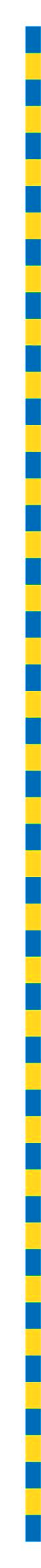 MINUTES OF PROCEEDINGSThe 4692 meeting of the Brisbane City Council,held at City Hall, Brisbaneon Tuesday 13 September 2022at 1pmPrepared by: Council and Committee Liaison OfficeGovernance, Council and Committee ServicesCity Administration and Governance TABLE OF CONTENTSTABLE OF CONTENTS	iPRESENT:	1OPENING OF MEETING:	1APOLOGY:	1MOTION OF CONDOLENCE – The Passing of Her Majesty, Queen Elizabeth the Second	2CONSIDERATION OF NOTIFIED MOTION – ADJOURNMENT DUE TO THE PASSING OF HER MAJESTY, QUEEN ELIZABETH II:	10SECOND DAY – Tuesday 25 October 2022	18MINUTES:	18QUESTION TIME:	18CONSIDERATION OF COMMITTEE REPORTS:	30ESTABLISHMENT AND COORDINATION COMMITTEE	30A	STORES BOARD SUBMISSION – AMENDMENT TO THREE SIGNIFICANT CONTRACTING PLANS	50B	PRESENTATION AND TABLING OF THE AUDITED CONSOLIDATED FINANCIAL STATEMENTS AND THE AUDITOR GENERAL’S AUDIT REPORTS FOR THE YEAR ENDED 30 JUNE 2022	54C	CONTRACTS AND TENDERING – REPORT OF CONTRACTS ACCEPTED BY DELEGATES OF COUNCIL FOR JULY 2022	54D	TEMPORARY LOCAL PLANNING INSTRUMENT 01/22 – PROTECTION OF PROPERTIES WITHIN THE MOOROOKA WAR WORKERS’ HOUSING ESTATE	58E	PROPOSED EVENTS LOCAL LAW 2022	59f	MAJOR AMENDMENT TO BRISBANE CITY PLAN 2014 – MAJOR AMENDMENT PACKAGE K
 – OTHER	60g	StorES BOARD SUBMISSION – AMENDMENT TO THE SIGNIFICANT CONTRACTING PLAN FOR THE CONSTRUCTION OF DOCKSIDE AND MOWBRAY PARK FERRY TERMINALS	62h	2022-23 BUDGET – FIRST REVIEW	64I	BRISBANE CITY COUNCIL ANNUAL REPORT 2021-22	65J	DELEGATIONS OF COUNCIL’S POWERS	66ECONOMIC DEVELOPMENT AND THE BRISBANE 2032 OLYMPIC AND PARALYMPIC GAMES COMMITTEE	68A	COMMITTEE PRESENTATION – REDISCOVER BRISBANE	69TRANSPORT COMMITTEE	70A	COMMITTEE PRESENTATION – E-MOBILITY UPDATE	71B	PETITION – REQUESTING COUNCIL PROVIDE ADDITIONAL BUS ROUTE P443 SERVICES	72INFRASTRUCTURE COMMITTEE	74A	COMMITTEE PRESENTATION – AUTOMATED FLOODED ROAD WARNING SYSTEMS	76CITY PLANNING AND SUBURBAN RENEWAL COMMITTEE	77A	COMMITTEE PRESENTATION – 141 ANTON ROAD, HEMMANT (A006003869)	79B	PETITION – REQUESTING COUNCIL REJECT THE PROPOSED DEVELOPMENT ON THE SHAFSTON HOUSE SITE, LOCATED AT 23 CASTLEBAR STREET, KANGAROO POINT, AND PRESERVE GREENSPACE FOR PUBLIC USE	80C	PETITION – OBJECTING TO THE INCLUSION OF ZONING FOR FIVE-STOREY DEVELOPMENT IN THE DRAFT SANDGATE DISTRICT NEIGHBOURHOOD PLAN	84ENVIRONMENT, PARKS AND SUSTAINABILITY COMMITTEE	85A	COMMITTEE PRESENTATION – TRAIL CARE AND D.M. HENDERSON PARK	86B	PETITION Requesting Council install a toilet block in Highgate Hill Park, beside Hampstead Road, Highgate Hill	87C	PARK NAMING – Formal naming of the park known as Gager Street Park, 121 Lister Street, Sunnybank, as ‘Richard Martin Place’	89CITY STANDARDS COMMITTEE	90A	COMMITTEE PRESENTATION – EKKA 2022	91B	PETITION – REQUESTING A PROACTIVE RESPONSE TO BARKING DOGS AT 25A LONSDALE STREET, ASCOT	91COMMUNITY, ARTS AND NIGHTTIME ECONOMY COMMITTEE	93A	COMMITTEE PRESENTATION – RECONCILIATION ACTION PLAN AND ABORIGINAL AND TORRES STRAIT ISLANDER PROGRAMS	94FINANCE AND CITY GOVERNANCE COMMITTEE	95A	COMMITTEE PRESENTATION – SUPER CITIZENSHIP WEEK	97B	COMMITTEE REPORT – BANK AND INVESTMENT REPORT – JULY 2022	97GENERAL BUSINESS:	99ANSWERS TO QUESTIONS OF WHICH DUE NOTICE HAS BEEN GIVEN:	102PRESENT:The Right Honourable, the LORD MAYOR (Councillor Adrian SCHRINNER) – LNPThe Chair of Council, Councillor David McLACHLAN (Hamilton) – LNPOPENING OF MEETING:The Chair, Councillor David McLACHLAN, opened the meeting with prayer and acknowledged the traditional custodians, and then proceeded with the business set out in the Agenda.Chair:	Are there any apologies?Councillor LANDERS:	Mr—Chair:	Councillor LANDERS.APOLOGY:145/2022-23An apology was submitted on behalf of Councillor Peter MATIC, and he was granted a leave of absence from the meeting on the motion of Councillor Sandy LANDERS, seconded by Councillor Sarah HUTTON.Chair:		LORD MAYOR, motion of condolence, please.MOTION OF CONDOLENCE – The Passing of Her Majesty, Queen Elizabeth the Second146/2022-23The Right Honourable, the LORD MAYOR (Councillor Adrian SCHRINNER), announced that before proceeding with the formal business of the day, he would like to pay tribute to Her Majesty, Queen Elizabeth II, who had passed away on Thursday 8 September 2022.Accordingly, in view of Her Majesty, Queen Elizabeth II’s outstanding service to  the Commonwealth, its nations and its people, the LORD MAYOR moved, seconded by Councillor Jared CASSIDY that“The City of Brisbane mourns the passing of Her Majesty, Queen Elizabeth II. Her Majesty’s Service to the Commonwealth, its nations and its people will go down in history as a monumental and exemplary deed of public service. Her Majesty has been a constant source of stability and steadfast leadership in an everchanging world. Few of us will remember a time without her and the world will never forget her. On behalf of the City of Brisbane, we pass on our deepest condolences to her family and all those mourning the loss of Her Majesty. May she Rest in Peace.”Chair:	LORD MAYOR.LORD MAYOR:	Thank you, Mr Chair. Well, it is a very sad day. It’s also quite an unusual day, not one that I have seen in my lifetime, but one you may be interested to know that this Chamber has seen once before. In preparing for speaking on today’s motion, we are able to identify the minutes of the meeting which was the 1,730th meeting of the Brisbane City Council here in City Hall on 12 February 1952 at two o’clock. What happened on that day is very similar to what happened today. We saw the Lord Mayor at the time, Alderman Sir John Chandler, and also the Leader of the Opposition, Councillor Bennett, moving and seconding a motion of condolence for the passing of the King.I will table these Minutes, Mr Chair, for everyone’s interest, but one thing that was apparent in those minutes was not only the bipartisanship which was displayed and the sense of grief and loss that was felt and the gratitude for service, but also in the various ways in which the community remembered at that time. In those minutes, it identified that on noon, at noonday, that the bells of City Hall were rung 56 times in honour of the passing of the King, who at that stage was 56 years of age. So today, I can confirm that on our National Day of Mourning, we will be ringing the bells of City Hall 70 times at noon to acknowledge the 70 years of service of Queen Elizabeth II.For an incredible 70 years, Her Majesty, Queen Elizabeth II was part of our city, helping us to celebrate our highs and supporting us during some of our toughest times. Her Majesty’s very first visit to Brisbane came in May 1954, less than a year after her coronation, and the visit was the start of a special relationship with our city and its people. The Queen has in fact been here in Brisbane at some of the pivotal moments in our city’s history. The Commonwealth Games in 1982, The Queen was here in Brisbane. Expo 88, The Queen was here opening Expo 88. Of course, more recently, in 2011 after the devastating floods that impacted both Brisbane and Queensland, she was here, supporting our community, touring the devastated areas, and also being part of a special ceremony with volunteers, emergency service workers, and residents who were impacted.Now, while the role of The Monarchy has evolved over the years, Her Majesty’s great strength and wisdom ensured that she was both respected and loved around the world. The Queen’s kindness, compassion, and care for the people of Brisbane will always be remembered. As we know, the Prime Minister has announced that Thursday 22 September will be a National Day of Mourning and also a public holiday for all Australians. Now, going forward, most people will always remember where they were when they heard the news that The Queen had died.She was a steady hand which saw the governments of 15 UK Prime Ministers, from Winston Churchill to Liz Truss, and 16 Australian Prime Ministers, from Robert Menzies to Anthony Albanese, and also 16 New Zealand Prime Ministers, as well, not to mention the many other Commonwealth countries and their leaders. I think there will never be another modern day leader like her, someone who has not only witnessed the 20th century from a front-row seat but has also helped to shape the 20th century. Some people may find themselves asking, what is the role of the Crown in a modern society?Now, the reality is, as we know, we are a fully independent, self-governed democracy. We, and only we Aussies, are responsible for our future and our destiny. We are a healthy democracy and, in fact, I would say that we are the world’s healthiest democracy, but by the same token, institutions and traditions do help us to provide stability and continuity in times that are uncertain and changing. Now, these institutions, including the Crown, perform a non-political role which helps to counterbalance and provide stability despite political changes, and The Queen has been a source of stability and continuity like no other leader has been. As Queen, Her Majesty’s focus was always to calm and unite people across the globe.It is far too easy for people to become divided, people in different countries, from different cultures. So, in so many ways, The Queen worked to unite people. The nations of the Commonwealth are incredibly culturally diverse, yet Her Majesty was a unifying force across cultures and races and nations. This unifying force went beyond the Commonwealth, too. In fact, The Queen visited 117 different nations across the globe. Now, these were friendship missions. They were aimed at building closer ties between nations and their people. It’s an incredibly positive legacy that Her Majesty has left when it comes to global relationships and also mutual understanding. Now, I wanted to touch on the many visits to Brisbane. These started in 1954 in March, when Queen Elizabeth visited Brisbane, Bundaberg, Oakey, Toowoomba, Townsville, Cairns, Mackay, and Rockhampton. It resulted in a Brisbane civic reception, a State reception, an executive Council meeting, and also, here in City Hall, a Lord Mayor’s Ball. In 1958, in February, Queen Elizabeth again visited Brisbane. It was a Brisbane civic reception, a State reception, and functions at the exhibition grounds, the RNA, the Brisbane Cricket Grounds, and also at the University of Queensland. The Queen visited again in 1963 in March. She visited Brisbane and Coolangatta, and an enormous crowd gathered here at City Hall for a civic reception.In 1970, in April, The Queen visited once again, and her duties included opening the Brisbane District Courts. In 1977, in March, The Queen visited to celebrate her Silver Jubilee, and a civic welcome was followed by a dinner at Government House and a State reception at the Cloudland Ballroom, of all places. In 1982, as I mentioned, The Queen came again for the Commonwealth Games and, in fact, she was here for the closing ceremony, something that, as a youngster, I remember watching on TV. In 1988, The Queen was here to open a pivotal moment in our bicentennial year, but also Expo 88 here in Brisbane, which has transformed the city in so many ways. She also opened the Stockman’s Hall of Fame at Longreach.Finally, the last visit in October 2011 when The Queen visited to meet the victims of the disastrous floods and storms of that year, but while she was here, she also got to witness South Bank as it is today. So, she was here for Expo 88 and saw what it was, and then here to see South Bank and the wonderful legacy that that has created, as well. So, while we pay respects to The Queen, we also wish King Charles every success as he fulfils his new role. Filling the shoes of his mother is an incredibly massive task at the best of times but filling the shoes of what many would say is an unprecedented modern leader, Queen Elizabeth II, is an even greater one. We do wish him the best, and we also look forward to welcoming him, hopefully very soon, in Brisbane.I just wanted to finish by reading out the statement that I put up on the day The Queen passed away. Brisbane has lost a Queen, and the world has lost an icon. Few of us will remember a time when she wasn’t our Queen. It seems like she has always been there and always would be. Countless global leaders have come and gone, but Her Majesty has been a constant source of stability and steadfast leadership in an everchanging world. While the Crown’s role has evolved, Her Majesty’s great strength and enduring compassion has ensured she remained a leader who was both respected and loved around the world. On behalf of the residents of Brisbane, I would like to pass on our deepest condolences to her family and all impacted by the passing of Her Majesty. Rest in peace. Chair:	Thank you. Councillor CASSIDY.Councillor CASSIDY:	Thanks very much, Chair. I rise today to extend our sincere condolences on the loss of Her Majesty Queen Elizabeth II. The Queen loved Australia and its people, travelling to Australia 16 times, eight times to Queensland, and here to Brisbane several times. She was the only Monarch to do so, and our city always welcomed her with open arms. On her first trip to Australia in 1954, it is estimated that seven of the 10 million Australians alive at that time saw The Queen in towns and cities across the nation. Her Majesty’s presence incited excitement during the 1982 Commonwealth Games, and her last visit to Brisbane in the aftermath of the 2011 floods offered great solace to those affected.In our age, there hasn’t been a world leader and figure as constant as The Queen. The Queen has been a source of support and comfort for many around the world during difficult times. The Monarch helped our nation celebrate significant milestones. Her Majesty had publicly, and often, acknowledged Australia’s courage in the face of natural disasters and the nation’s growth, progress and development. In her 70-year reign, including as Australia’s Head of State, The Queen saw countless politicians, world events, and economies. She also lived through periods of great societal and social change.Queen Elizabeth’s reign began in the 1950s. What followed here and abroad were things like legalising homosexuality, no-fault divorce, women’s reproductive rights, counting Aboriginal people as people, abolishing the death penalty, same-sex marriage, the rise of a whole new form of authoritarian rule in Europe followed by its demise, and the dismantling of the British Empire and the democratisation of millions and billions of people around the world formerly under colonial rule. None of these things were because of The Queen or The Monarchy. They were the product of liberal democracy and mass movements for change, but the incredible thing is how The Queen and The Monarchy she so forcefully represented managed to survive and carve out such a special place for many people.This last 70 years has also been undoubtably a period where a lifetime of dedicated public serve was something of the exception, not the rule. I think, for me, Paul Keating put it best in his heartfelt and generous tribute to Her Majesty when he said, ‘Queen Elizabeth attached herself to the public good, against what she recognised as a tidal wave of private interest and private reward. She was an exemplar of public leadership, married for a lifetime to political restraint, remaining always the constitutional Monarch. To the extent that a hereditary Monarch can ever reflect the will or conscience of a people, in the case of Britain, Queen Elizabeth assimilated a national consciousness, reflecting every good instinct and custom the British people possessed and held to their heart. With her passing, her example of public service remains with us, a lesson in dedication to a lifelong mission in what she saw as the value of what is both enduringly good and right.’That era has now passed. We have lost a significant part of us all. Rightfully, we must respect the traditions and customs of this mourning period. The commemoration of The Queen’s life and legacy is above politics. There will be time for a discussion to happen in the future about what happens with The Monarchy, of course. This is a moment in history and these kinds of seismic changes across the seas undoubtably lead to changes in our own national consciousness, one without this Queen, of course, now, and possibly in the future one without a queen or king ever again.The thousands of flowers and wreaths, the well-wishes penned in condolence books across our city is testament to the deep respect Brisbane residents had for Her Majesty, and that can never be taken away. There will be statues and monuments to Queen Elizabeth II, but her lasting legacy will always be dedicated to service. She will be sadly missed.Chair:	Thank you. Further speakers? Councillor OWEN.Councillor OWEN:	Thank you, Mr Chair. Today, I rise to speak on this motion of condolence on the passing of Her Majesty Queen Elizabeth II, and I do so in the context of being not only a humble servant of hers as a British-born resident, but also as a citizen of Australia, as well. Her service is something that we in this place should take on as a model exemplar. It is something, particularly with the length of service, that we could all aspire to but many will never reach. To many across the world, for over 70 years, Her Majesty was a steadfast global leader. To others, she was a patron of many charities and causes which supported many people in need. Importantly, to her family, she was a beautiful human being who loved her children, her grandchildren and great-grandchildren, who are now her legacy. She also dearly loved her lifelong partner and husband, His Royal Highness Prince Philip, her parents, King George VI and The Queen Mother, and also her sister, Princess Margaret. Today, we extend our condolences to the Royal Family on their personal loss, but also to all the subjects of the Commonwealth and other realms who, like all of us in Australia, have lost their Monarch. I also acknowledge the many across the world who have pledged an oath of allegiance to The Queen in fulfilling their duty. My family members have loyally served The Queen in the Navy, Air Force and Army.As patron of the National Servicemen’s Association here in Queensland, I know that in 1954, when Her Majesty was in Australia and met some Nashos who had formed up to greet her, it was a very momentous occasion for them. Her Majesty Queen Elizabeth was a woman of wisdom, dignity, grace, compassion, strength and incredible service. As a woman, Her Majesty Queen Elizabeth II demonstrated her capacity to serve, lead and work hard for the people without reference to her gender. In a time when many women across the world looked to others for inspiration, Queen Elizabeth II led the way in demonstrating that skills, capability and knowledge are the best components that we need to take forward.In 2013, it was a privilege when I was in the role of Deputy to the Lord Mayor on the restoration of City Hall here. When we were reopening and rededicating our City Hall it was my privilege to ensure her portrait was returned here to this very Council Chamber in recognition of her role, but also our Westminster system of government. Over the years I have corresponded with Her Majesty and the Royal Family on numerous occasions and I’ve brought some of the letters that I’ve received here with me today, but I just would like to reflect on a couple of excerpts of some of those letters.	In 2013, Her Majesty and the Duke of Edinburgh conveyed that they were delighted with the arrival of their great grandson, Prince George of Cambridge, now Prince George of Wales, and were much moved by the expression of good wishes. In 2013—and LORD MAYOR, I know that this was a phone message that we shared at the time—and Her Majesty greatly appreciated the message of congratulations on behalf of the constituents on the recent birth of The Queen’s great-granddaughter, Princess Charlotte of Cambridge, and Her Majesty was interested to know how the Story Bridge in Brisbane was illuminated in pink at the time of Her Royal Highness’ birth and was very touched by the affectionate support expressed towards her family on that occasion. I know that was something that you certainly ensured occurred, LORD MAYOR, so that is something that is part of our history here in our city.This is one of my treasured components of the correspondence. It was a message from Buckingham Palace on the 60th anniversary of The Queen’s ascension to the throne. To just have that recognition of loyalty and support from Her Majesty was quite significant. On a personal note, having been born in the largest fishing port in the Northern Hemisphere, and with heritage stretching back across England, Scotland, Wales and Ireland, I grew up abundantly aware of the statute of Edward II that any catch of sturgeon, otherwise known as the fish royale, had to be offered for The Monarch’s plate. There were a number of these occasions of offering to The Monarch by my great-grandfather and grandfather, who owned multiple fishing trawlers over the years, not only to Her Majesty, but also to her father and grandfather.Today, I stand here and speak on this condolence motion as a mark of respect to our Sovereign, Her Majesty Queen Elizabeth II, to her absolute selfless service and dedication to duty. Over seven decades, there has been complete commitment to upholding her pledge to serve for as long or short as her life would be. Her legacy is in the next generations of the Royal Family who have had the benefit of her wisdom, tutelage, and love. Her Majesty Queen Elizabeth II will be truly missed. May she rest in peace.Chair:				Further speakers? Councillor STRUNK.Councillor STRUNK:	Thank you, Mr Chair. I rise to speak in relation to the condolence motion here today on the passing of Queen Elizabeth II, and I think it’s a—I sat down yesterday to put together some thoughts about what I wanted to say here today and I know we only get 10 minutes or so to do so. It didn’t take me long to come up with three things that I wanted to reflect on in the life of The Queen and the first—well, there was three things, which were devotion, integrity and respect; devotion to her people, her family and her faith. Seventy years of devotion that she undertook to the commitment to Australia, to England and of course the greater Commonwealth.When she travelled—well, we heard from other speakers over the last few days, there were 16 tours and visits to Australia—but the other thing, too, is that she travelled probably more than any other Monarch in the history of the world. She was always going somewhere; whether it was within England, Ireland, or Wales. Her diary obviously was just filled with wanting to devote herself to her people. On the tour in 1954 here, she travelled to 60 cities and towns and that would have been not easy travel in Australia at the time. A lot of that will have been by motor vehicle and I’m sure there was a lot of dusty roads that they traversed in that time.As we heard, as well, seven million of the 10 million Australians, 70% were able to either see The Queen or be in the general area where The Queen was visiting. Integrity, of course, the world—in regards to integrity, in this world, integrity has sort of been jettisoned by so many of our leaders in this time, but The Queen, of course, her integrity was never really ever questioned, right? Her honesty and truth never waned. Many challenges and events in the Commonwealth, in the countries, even with her own family, but she always held up—that her integrity would win out and did. Respect—you only have to look at every poll that I’m aware of when the Australian public was asked about the Crown or about The Queen, the majority were in favour of The Queen and the work that she was undertaking on behalf of the Crown. Respect, of course, is a two-way street and she always respected, as we found out with the various stories that have come out in the last few days, she always respected anyone she spoke to and they gave her the respect in return. She respected the sovereignty of every country and its determination. She would offer her guidance when asked and support the outcome of the people’s choice.One of the quotes that I heard recently and I thought I would quote, and that was that ‘grief is a price that we pay for love‘. Of course, right across the world, there’s a lot of grief. The people are grieving for the loss of The Queen, but I think that’s a terrific quote to remember, when even one of your own loved ones is failing or have passed away. Loving, compassionate, and caring; I think we can all—those are all adjectives that describe the former Monarch, Queen Elizabeth II. She was a leader that you could look up to. She was a Sovereign you could depend on. A rare human being that embodied those humanitarian traits that we all should aspire to. Thank you, Chair.Chair:	Thank you, Councillor STRUNK. Further speakers? Councillor JOHNSTON.Councillor JOHNSTON:	Right, thank you. I rise to speak on the motion of condolence on the passing of Her Majesty The Queen Elizabeth II. I read this motion with some interest when it came through at nearly two o’clock yesterday and I’m really sad that we did not do a motion of appreciation for her service. I understand that condolences are appropriate and I understand that this is one of the options available, but to me, The Queen has lived a life of service to others that has been marked by duty, responsibility and certainly a real sense of civic duty and pride through her whole life.Of course, that started when she became the heir to the throne quite unexpectedly and then had to step in to fill her father’s shoes when he passed away in the 1950s. Even before that, you got a sense that she wanted to be part of society, to contribute to society, when she served in the Women’s Auxiliary during the Second World War and she worked as a mechanic. I know, having seen and read many things about her, how proud she was of that service that she gave as a teenager back in World War II. So, to me, we should be appreciating the service of The Queen to Great Britain, to Australia as our Head of State and to all the Commonwealth countries that have been part of her realm.Certainly, I think, based on her observations, that the decline of the British Empired led to the establishment of the Commonwealth and I think that is something that The Queen has been instrumental in and has been extremely proud of right throughout her lifetime. It is very interesting, I think, in listening to the LORD MAYOR and the Leader of the Opposition and Councillor STRUNK so far today that so many huge, global events have happened over her 70-year reign. Through it all, she has provided a continuous, respectful and steadfast leadership as a Head of State that has not interfered with progress, that has ensured that a liberal democracy has flourished in pretty much all the countries in which she is the Head of State and certainly throughout the Commonwealth.Within those countries, we have seen enormous social change, technological change and just so much has happened over that reign. You know, it’s not necessarily, I think, something that another leader might have been able to allow just to roll through, as The Queen did, but she respected her role as a constitutional Monarch. She realised that engaging in politics was not something that was appropriate and yet in all the countries where she was the Head of Government, they are the shining light of liberal democracies around the world, including our own.I want to pay my respects by acknowledging her service as a female world leader. There aren’t very many of those and it’s been really fascinating to see some of the coverage over the last few days and recognising that young women around the world have appreciated The Queen as a female world leader. To most of us, having grown up with The Queen, she’s just always there, but I watched a lot of young women who were stopped on the street and asked what they thought, thinking, oh yes, they won’t value The Queen or they’ll see her as some old lady. I mean, the Grandmother of the Nation came up quite a lot, but one young woman just called her a boss, an absolute boss.I think that’s a very good reflection in the modern parlance of a woman who was a Head of State and exercised that role for over 70 years with such distinction and, you know, such civic-minded service to others and I think that’s the thing that you take away from The Queen. Yes, she came from a very wealthy background and was a very privileged person, but I believe that her faith and sense of duty meant that she gave her all to her role as the Head of State. I know she was certainly the longest-serving British Monarch and British Head of State. She was the second longest-serving Head of State in the world, behind one of the French Presidents many years ago. She was the patron of over 600 charities and organisations and supporting those works and making sure that the spotlight could be shined on all of those organisations in our community was an essential part of her role and that of the wider rural family.That is a big part of what her service to the community was about. She was, I think, probably at heart a fairly simple woman. She loved horses, dogs and a gin and tonic every day, so I think that’s a pretty amazing thing. Her contribution in Australia was really quite significant over many years, and there are two visits that I would like to reflect upon. The first is her Silver Jubilee visit to Australia in 1977. That was the first time that I met The Queen and I had the great opportunity to talk to my mum a little bit about this last night because the story as it goes is I had just started school, I had just turned five and I’d just started school at Sacred Heart in Queanbeyan and the Royal Tour happened. As they did back in the day, all the schoolkids were out of school, lined up on the street, ready to talk to The Queen.So, me being me, I was put at the front and I think they probably thought I’d be very chatty if The Queen came over. Well, The Queen did come over and she stood and asked me what school I went to. The story goes in our household, it’s the only time Nicole’s not had a response to a question. Mum said I just was looking at her, transfixed and I didn’t say anything. So, The Queen looked up at mum who was standing behind me—she was helping the teachers that day—she looked at Mum and Mum said, oh, this is Sacred Heart. The Queen then asked Mum, so you’re one of the teachers? Oh no, I’m just a mum here helping. That’s our first interaction and, in fact, only interaction with The Queen. I don’t actually remember this, but I do remember all of the photos and Mum remembers it extremely vividly, I think largely because in 1954, she was one of those schoolkids that was in the street for hours on end, waiting to see The Queen on her first tour of Australia.Most importantly, I think, for the community that I represent, was after the floods. Sorry, it’s the floods that are upsetting me. I just want to say that a lot of people find Royal visits to be a little bit superfluous, I think, just a little bit of imagery, but the community that I represent was very badly hit by the 2011 Floods. When The Queen and Prince Philip came to visit, a number of people who had performed extraordinary acts of community service were invited to a function to meet The Queen and Prince Philip. That included Melinda McInturff who was the head of the volunteer effort for the floods in Yeronga and she’s now the Coordinator of the Yeronga Community Centre.Her mate, that she met when I sent her up to the centre to help out, Fionaand they got dressed up, they bought hats. They weren’t sure who they were going to meet. There’s a lot of formality around the process. You’re told you’ll be in the room with all these other people. Melinda said it’s one of the best experiences of her life because their service to our community was recognised. The Queen and Prince Philip paid interest in what was happening in our community and the floods. I know that The Queen’s visit certainly was very supportive, as she has been through many other natural disasters in this country. As I said, it’s probably a shame she’s not back this year, but I hear some other Royals might be coming.I would just like to again put on the record my appreciation for The Queen’s service to others, for her service to democracy, for her faith and her sense of civic responsibility that she performed throughout her life. I would also like to pass on my condolences to her family and all those who mourn her loss around the world. I would just like to finish by saying that I wish we would continue with the business of Council today. The Queen was nothing if not somebody who was committed to duty and to—even up until the day before she passed away, she was carrying out her constitutional responsibilities, and we should be doing the same.Chair:	Further speakers? Councillor SRIRANGANATHAN. Councillor SRIRANGANATHAN:	Thanks, Chair. I rise to speak on the condolence motion and I think it would be remiss of me not to begin by acknowledging that we’re on Jagera and Turrbal country, and paying respects to the Elders of this place and to acknowledge that Brisbane is built on stolen land, and that the British Empire has a long history of complicity in that oppression and dispossession of First Nations peoples. I did want to add my words to this and also pass on my condolences to the family of The Queen and to anyone else who’s mourning her loss. We have a strong taboo in society against speaking ill of the recently deceased and I’m inclined to respect that taboo, but on the other hand, we do also have an important value in healthy democracies that people in positions of power should never be beyond critique.Certainly, now is not the time to be speaking ill of someone who’s passed away, but by the same token, I think it’s very important that the death of a Monarch is never used as a political weapon or a political tool to silence or discourage legitimate criticism of monarchies, which are very oppressive and unjust institutions in and of themselves. So, I think we can simultaneously hold the idea in our head that it’s sad that someone has passed away, but also, monarchies are really unjust and we’d be a lot better off without them. What has been disappointing about recent political discourse around the past—The Queen has been the vitriol and overt racism that a lot of people have experienced simply because they dared to say, oh, I’m not personally too fussed about the passing of The Queen.That’s a sentiment that a lot of people feel. Some of us are really concerned and saddened about The Queen’s death. Some of us aren’t too concerned about it at all, but those people who have expressed that latter sentiment have in some cases been subjected to really violent and awful abuse. Certainly, I’ve copped that in the last few days with a lot of really racist and xenophobic commentary directed my way, simply because I said I didn’t care much for the British Empire. I guess I would just want to point out to the elected reps in this Chamber that different people do have different feelings about The Queen and The Monarchy.I don’t want to say that anyone else’s feelings are invalid, but I just want to remind people to be conscious of that and to recognise that right now, for some people, the death of The Queen is a cause of significant grief, and for some people, the death of The Queen is a cause of relief. We, as elected representatives, have to acknowledge that and be mindful of that, and recognise that, particularly for First Nations people, for colonised peoples around the world, The Queen was a symbol of an oppressive regime, and that is the reality that we have to be mindful of in terms of how we conduct our business.That’s one of the reasons I have concerns about supporting this particular motion, because I think it glosses over and perhaps I—look, I don’t want to be too negative, but I do think it glosses over some of the negative impacts of The Queen’s time in office and of the British Empire and The Monarchy as an institution. I think it’s disappointing that we don’t make enough space in public debate to have those mature and nuanced conversations. I’m mindful that, even as I stand up here and articulate these ideas, I’m exposing myself to bad faith political critique or partisan attacks, but I’m simply seeking to inject into the conversation the fact that for some people, The Queen was not someone they particularly looked up to or felt affection towards, and as elected reps, we do need to be mindful of that.I will also just point out, in response to some of the commentary here today, that contrary to those implications, monarchies are inherently political institutions that actively influence public policy and government decision-making. Sometimes, monarchies are quite subtle about that and sophisticated, but I think it would be a little naïve or silly of us to pretend that monarchs, including the British Monarchy, are not political roles. They wield immense power. They do play a significant role in creating divisions between those who are the subjects of an empire and those who are the objects of exploitation and oppression by an empire. Certainly, the late Queen was no exception to that.There’s a long and well recorded history of the ways in which she influenced public policy and government decision-making, both for the better and for the worst. I think it would be a disservice to her legacy if we didn’t acknowledge that, as well, and recognise that, like all of us, she was a complex individual. She was not pure and good, nor was she evil. She was a human being. I think none of us in this place can really claim that we actually knew what she was like or that we actually knew how well she did at her role, because everything we knew about her is translated and presented to us through a very well managed media and PR (public relations) machine that shapes narratives around Monarchy and the Royal Family, and crafts how we see and perceive it.So, I think we need to be a little bit clear-eyed about that, but yes, I do think it is sad when anyone passes away, and I do add my condolences to the family and to anyone else who’s saddened by The Queen’s passing.Chair:	Thank you, Councillor. 	Any further speakers? No further speakers? As there were no further speakers, the Chair restated the motion of condolence, which resulted in its being declared carried on the voices.Chair:				We now return to the meeting agenda. LORD MAYOR.LORD MAYOR:	Point of order, Mr Chair.Chair:	Point of order to you, LORD MAYOR.Alteration of order of business in agendaIn accordance with section 11(2) of Meetings Local Law 2001, the LORD MAYOR altered the order of businessset out in the agenda by bringing forward the Consideration of Notified Motion to be the next item of business.CONSIDERATION OF NOTIFIED MOTION – ADJOURNMENT DUE TO THE PASSING OF HER MAJESTY, QUEEN ELIZABETH II:(Notified motions are printed as supplied and are not edited)147/2022-23The Chair, Councillor David McLACHLAN, then drew the Councillors’ attention to the notified motion listed on the agenda, and called on the LORD MAYOR (Councillor Adrian SCHRINNER) to move the motion. Accordingly, the LORD MAYOR moved, seconded by the DEPUTY MAYOR (Councillor Krista ADAMS), that—In light of the death of Her Majesty Queen Elizabeth II and in keeping with convention, this meeting be adjourned until the day of the next scheduled ordinary meeting of Council.Chair:				Is there any debate?Councillor JOHNSTON:	Point of order.Chair:	Point of order to you, Councillor JOHNSTON.Councillor JOHNSTON:	Yes, I am seeking further information from the LORD MAYOR regarding the notified motion that’s been provided today. Could he advise, when he refers to the convention in this motion, what convention he is referring to that means we have to conclude Parliament—sorry, conclude Council today?Chair:	Thank you. LORD MAYOR.LORD MAYOR:	Thank you, Mr Chair. In accordance with the convention that is mentioned in this motion, it is a sign of respect of all three levels of government to pause momentarily their proceedings to show and acknowledge—show respect and acknowledge the passing of The Queen or the Head of State or The Monarch. Now, this is not something that Brisbane City Council is alone doing. This is something that is happening at all three levels of government and right now, the Federal Parliament has been paused, the State Parliament has been paused and so has the Brisbane City Council.Now, it is called convention; it is not law, it is not a requirement, it is simply a sign of respect. Now, as we’ve discovered today, respect is optional. Some people choose to show it and some people don’t. So, simply today, I am asking that Councillors would join me in showing respect by joining the convention of the other two levels of government to pause our proceedings momentarily. Now, I know Councillors are keen to get on with the ordinary business of this Council. That will be the opportunity that comes at the next scheduled meeting. We have done this before. There will be ample opportunity to have your say on whatever submissions come through and whatever issues come up, but I am simply asking Councillors—Councillor SRIRANGANATHAN:	Point of order, Chair.Chair:	Point of order to you, Councillor SRIRANGANATHAN.Councillor SRIRANGANATHAN:	Will the Mayor take a quick question?Chair:	Apparently not, no.Councillor SRIRANGANATHAN:	Point of order, then, Chair.Chair:	Point of order to you, Councillor.Councillor SRIRANGANATHAN:	I was just wondering if you could clarify the rules for me. If this meeting is adjourned, does that mean there will be essentially two Question Times on the next date of the ordinary meeting?Chair:	Correct.Councillor SRIRANGANATHAN:	Yes, thanks.LORD MAYOR:	As I was saying, Mr Chair, we’ll have the opportunity to have the meeting that was scheduled for today at the next—at the date of the next ordinary meeting, and in fact there will be two meetings on that day. So, two Question Times, two E&C (Establishment and Coordination Committee) reports, two lots of Committee reports. We’ve done it before, in fact, for the February floods, so Councillors do know the drill and I’m simply asking that they join me in showing some respect on the passing of The Queen.Chair:	Thank you. Further debate? Councillor CASSIDY.Councillor CASSIDY:	Thanks very much, Chair. I rise to speak against this notified motion. Just picking up on some of the things the LORD MAYOR said and I accept that there is a convention here in Australia—not one that is shared in the United Kingdom Parliament, they have continued business and obviously an opportunity—Councillor interjecting.Councillor CASSIDY:	—obviously an opportunity for Members of Parliament, former Prime Ministers in that Chamber to speak and offer their own condolences officially, but that has continued. There obviously is a convention in Australia where Parliaments are able to delay their sittings to maybe a week or two weeks later. That’s not something that’s available to this Council. The advice we received back in February is that, once the sitting calendar is set and scheduled, this Council must stick to it, other than by resolution of the Council itself in changing that. So, what we have which has some similarities to the delayed meeting or the adjourned meeting in February is that it’ll occur at the next meeting. The difference here is that the next meeting was the week after in February. The next meeting we have is the last week in October.So, I do accept what the LORD MAYOR says in that the State Parliament and the Federal Parliament is pausing momentarily because they can make those sitting days up. The State Parliament and the Federal Parliament are scheduling extra days to make up for that lost time. That’s not something that is being proposed here today. I think the city—the city, the residents of Brisbane and this Council, has shown solemn respect. We’ve just had a condolence motion and seeing people streaming into City Hall from the moment those condolence books were placed there, and seeing people lay tributes up at Government House and signing official condolence books shows that, to me, the people of Brisbane are certainly showing that solemn respect, but there are important issues for Council to consider.When we don’t meet as a Council Chamber, as elected representatives of Brisbane, a lot of things are delegated to the Establishment and Coordination Committee in the absence of a Council meeting or to Council CEOs. So, I’d certainly like some clarification from the LORD MAYOR when he sums up or another speaker, in that any of these items before us today going to be delegated to E&C or to the CEO to make decision, and then we will simply be presented with an information report after recess, like all of the other decisions that E&C would make over that long recess period, or will all those matters be carried over and then be open for basically a truncated debate on 24 or 25 October?We do show respect for the passing of The Monarch. We’ve done so today and we continue to do so, but in picking up something that Councillor JOHNSTON said, the lesson we learnt from The Queen was a dedication to service, working every day of the week and we think we can probably do both today.Chair:	Thank you. Further speakers? Councillor SRIRANGANATHAN.Councillor SRIRANGANATHAN:	Thanks, Chair. I don’t want to drag this out too much, but just want to place on the record that I’m also firmly opposed to adjourning the meeting. I take issue with the suggestion that there’s a convention that’s been established, because my understanding is that conventions tend to emerge through repetition and a general consensus that this is the way we’re going to do things because that’s the way we’ve done things in the past, but there haven’t actually been enough deaths of Monarchs in the lifetime of Brisbane City Council that we can say that a convention has emerged. A lot has changed since the passing of the previous Monarch.I wholeheartedly reject any suggestion that there is a convention that Brisbane City Council should adjourn when a Monarch dies. I have consulted with a couple of colleagues in other Council jurisdictions around Australia and they were all quite amused by the suggestion that Brisbane City Council was adjourning or delaying its meeting. Councils—as far as I’m aware, other councils in Sydney, Melbourne, et cetera are not taking a day off, and I don’t think there’s any good grounds for us to do so here, either. I also think it’s kind of weird, like when people in this Chamber have close relatives pass away, we don’t take a day off as a sign of respect, even though that’s probably something that’s more significant to more people in this Chamber. I’m much less concerned about the passing of a Monarch in another country than I am about the welfare and feelings of our colleagues here in this Chamber.So, I think it’s a bit odd that we would cancel an entire meeting because someone we didn’t really know has died. It just—I mean, we’re getting a public holiday anyway. I would have thought that should be enough. I would just add, though, that—and I hope the Mayor would be gracious enough to seriously consider this—that it would be, I think, advisable to start the adjourned meeting slightly earlier in the day on that—when we return from the recess period. I’d like to ask that the LNP Administration consider starting the meeting at 12 o’clock, for example, so that we’re not all stuck here until, like, 9pm and so that we don’t end up in a situation where the meeting has to be adjourned or carried over or whatever. I’ve sat through some pretty late Council meetings in this Chamber in the past and it’s really annoying when we’re still stuck here at nine or 10pm when we could have started—Councillor interjecting. Chair:	DEPUTY MAYOR, please.Councillor SRIRANGANATHAN:	—when we could have started earlier in the day. So, I’ll leave that suggestion with the LNP Councillors. Perhaps they would consider a motion that the adjourned meeting can start slightly earlier than the 1pm time. There’s no point in me moving it, because you guys won’t agree to it unless you’ve moved it yourself, but please do consider that because I think it would be nice if we could start an hour earlier and therefore get home an hour earlier, as well.Chair:	Thank you. Further speakers? Councillor JOHNSTON.Councillor JOHNSTON:	Right. Talk about a way to blot your copybook, Mr Chairman. The LORD MAYOR on one hand wants to commemorate and venerate Queen Elizabeth II as the Head of Australia, but then shirks his own duties in this place and fails to honour the significant service that she has exhibited right throughout her life and her devotion to duty. It is ridiculous that the LORD MAYOR is proposing to cancel the second Council meeting of the year. Not once—first time for the floods—this is the second time in this year, 2022, that the LORD MAYOR is cancelling a Council meeting.Now, the outcome of that—the LORD MAYOR, I’m sure, will stand up and say I’m causing a fuss over nothing, but the outcome of that decision is that there are a bunch of decisions now that sit in limbo for six weeks until Council resumes in October. There is a huge agenda today that is supposed to be discussed, planning changes, annual reports, financial reports and petitions. Everybody is left in limbo for six weeks because of a non-existent convention. If there was a convention, if there was some long history of doing this around the world by councils, we would have heard it from the LORD MAYOR, but what do we get? We got silence. This is a confected approach to dealing with this issue.The outcome of it is, it actually undermines our democracy because it lessens the transparency and accountability of this Council to ratepayers. I can tell you one thing that I know about The Queen, every single day, she did her job. She did it up until the day before she died, in swearing in a new British Prime Minister and seeing the old one out the door, but it’s too much hard work for the LNP and this LORD MAYOR to actually pay their condolences and respect and then get on with the business of governing the City of Brisbane, which is what we are paid to do. I think that the LORD MAYOR has forgotten that it’s not just about being seen to do the right thing, it is actually doing the right thing. He’s not doing the right thing by cancelling the Council meeting today.I find it abhorrent because the outcome of it is, when we resume in October, this huge meeting will be jammed into a Tuesday afternoon where the first meeting back from session is usually quite large, and we are all going to be put under enormous pressure, meeting until very late at night, because the LORD MAYOR doesn’t want to do his job today, does not want to do his job today. He’s getting a day off next Thursday where he can go out and he can grieve in the way he wants to grieve on the national day of memorial, but today is a workday. I don’t think for one second The Queen would think that we should be shirking our duties like the LORD MAYOR and the LNP want to do today.So, I wasn’t going to move the motion, but I am now, and you can thank Councillor SRI for that and he’d better second it.Councillor interjecting. Councillor JOHNSTON:	Oh, sorry, SRIRANGANATHAN. I apologise, Councillor SRIRANGANATHAN. I understand that the LORD MAYOR wants to change things or respect The Queen, but we can’t not do our job, as well. So, I’d like to move an amendment, which I’ll do in a few minutes, but I just want to say that it is just not acceptable that this Administration, which has been in power for far too long, repeatedly, repeatedly now, is cancelling Council meetings because it is not convenient for them to do their jobs. That is the sign of a tired and out-of-touch Administration, and it does not serve our city to put off the business of government, to put off the business of service to the people of Brisbane, and it is unacceptable that so many important issues today are not going to be up for debate, including the financial business of this city.I find it just appalling that the LORD MAYOR is doing this. There is no reason to do so. I too, like the Leader of the Opposition, have noted the fact that the British Parliament is still sitting. I’m pretty sure that whatever convention that the Australian Parliament’s got going was probably written 70 years ago or 80 years ago, and no one’s probably updated it since then. That could do with a little bit of updating, as well, because the proper place to pay your respects is within the system of—the democratic system that The Queen was the head of, and now King Charles is the head of. So, I just do not understand the LORD MAYOR’s thinking here. It is not disrespectful to get on with the job, that was what The Queen was all about.It actually, I think, disrespects her memory and her service by failing to get on with the job that we are here to do, and again, the real and practical outcome of this is the LORD MAYOR’s decision lessens the accountability, the scrutiny, and the transparency of the decision-making process at this Council, which I can tell you, the LNP are doing a very bad job carrying out. It is just unreasonable that we will have to do all of this, have two meetings on one day. It is extremely difficult and unpleasant to do that. It’s difficult for the clerks. It’s difficult for families. It makes it a really long and draining day for everybody, and no doubt that meeting back in October will be.MOTION FOR AMENDMENT TO NOTIFIED MOTION:Chair:	Councillor JOHNSTON, to your amendment.Councillor JOHNSTON:	No, no. Look, I’ll be very quick. I’ve prosecuted my argument already. I don’t think we should be adjourning the meeting today, and if the LORD MAYOR votes against this amendment, which I’m sure he will do, then I’ll be voting against the substantive amendment. I would really prefer we just got on with the meeting today, but the LNP have the majority here, but I don’t want to put everybody under pressure to jam two meetings into one. I think we should reschedule this day for the meeting as soon as possible. I haven’t specified a date, and I’m sure the LORD MAYOR can do that, but that is exactly what the Prime Minister of the country did.So, the Prime Minister, Anthony Albanese, has rescheduled the lost sitting week as soon as he possibly could after all the formalities have been undertaken. So, I don’t know why this LORD MAYOR is not doing the same, but as I said, I would much prefer the meeting continue today, but I want to put another option on the table to see whether this might be acceptable to the LNP.Chair:	Thank you. Further speakers to the amendment? No further speakers to the amendment.So we now move to the vote on this amended motion. The Chair put the motion for the amendment to the notified motion to the Chamber resulting in it being declared lost on the voices.Chair:	We return to the substantive motion. Any further debate on the substantive motion? LORD MAYOR.LORD MAYOR:	This afternoon, as we were gathering together before this meeting, I said to my colleagues, let’s see how many Councillors try and make this all about them and all about what they want. I had hoped that no one would do that, but today, sadly, I was proven wrong. Now, when Councillor CASSIDY, as the Leader of the Opposition, gets up and complains about this, why isn’t he complaining about the State and Federal Parliaments doing exactly the same thing? Labor Governments at both levels, doing exactly the same thing.Councillor interjecting.Chair:	Councillor JOHNSTON, please.LORD MAYOR:	In fact, the claim that this meeting has been cancelled is just plain wrong. It has been postponed. It will be rescheduled and it will be held together with the next scheduled sitting day. It is not being cancelled. It is simply being postponed. There’s been a lot of false claims that have been made already in a short period of time. The first one was quite breathtaking, is Councillor SRIRANGANATHAN’s suggestion that everyone has taken the day off. Is it—hands up, has anyone taken the day off today?Councillors interjecting.LORD MAYOR:	We’re actually here, and we’ve been working all day and we will continue to work.Councillor interjecting.LORD MAYOR:	So, I’m not sure about this idea of taking the day off. I don’t know anyone who’s taken the day off today, and certainly, the members of my team aren’t taking the day off. It sort of indicates a perception that the only thing that Councillor SRIRANGANATHAN and Councillor JOHNSTON seem to think they get paid for—Councillor interjecting.LORD MAYOR:	—is a couple of hours on a Tuesday afternoon.Councillor interjecting.Chair:	Councillor JOHNSTON, please do not call out from across the floor.Councillor interjecting.LORD MAYOR:	Now, I know that certain Councillors love the opportunity to come in here and wax lyrical for a couple of hours and then vote against everything, but there’s actually a lot more to our role than that. It is an important part, but it’s only one part of a very complicated role and an ongoing role. So, our team continues to operate, to provide services and projects for the people of Brisbane all the way through this morning period, but what we’re doing is we’re pausing the politics. We’re pausing the politics.Councillor interjecting.LORD MAYOR:	Unfortunately, some people didn’t get the memo. Some people use this as an opportunity to play politics, and it’s really disappointing, but—Councillor interjecting.LORD MAYOR:	—the whole point of the conventions, whether they be Federal,  State, local, whether they be in the UK—Councillor interjecting.LORD MAYOR:	—is to pause the politics. The business of Council continues day by day. The services continue. The rubbish gets collected. The roads get resurfaced. The footpaths get redone and the parks get cut, but we pause the politics for one meeting. Now, in State and Federal Parliament, they’re wiping clean days and days of sitting, days and days of sitting. One meeting—Councillor interjecting. LORD MAYOR:	One meeting—Chair:	Councillor JOHNSTON.LORD MAYOR:	—in this Council has been paused, and we will readjourn in accordance with the next scheduled meeting. Now, there’s also been another false claim that, ‘oh, the UK Parliament is meeting’. Well, what’s the UK Parliament actually doing? On the first day following The Queen’s death, the elected reps got together to declare their allegiance to the King. That’s what they did. Then, on day two and three, they all took the opportunity to speak and pay tribute to The Queen, similar to what we did today. That’s what they did. Then, they paused for 10 days following that.Councillors interjecting.LORD MAYOR:	So, we’ve heard some lies being peddled in this Chamber today. This is consistent with what is happening not only at the Federal and State level, but also in the UK Parliament, as well.Councillors interjecting.LORD MAYOR:	It is simply about pausing the politics to pay tribute and show some respect. I didn’t think that would be a hard decision for Councillors to make, and certainly on this side of the Chamber, it’s an easy decision to make. I’m disappointed that it’s so hard for others to pause the politics.Chair:	I’ll now put the motion. As there was no further debate, the Chair submitted the motion to the Chamber and it was declared carried on the voices.Thereupon, Councillors Nicole JOHNSTON and Jonathan SRIRANGANATHAN immediately rose and called for a division, which resulted in the motion being declared carried.The voting was as follows:AYES: 19 -	The Right Honourable, the LORD MAYOR, Councillor Adrian SCHRINNER, DEPUTY MAYOR, Councillor Krista ADAMS, and Councillors Greg ADERMANN, Adam ALLAN, Lisa ATWOOD, Fiona CUNNINGHAM, Tracy DAVIS, Fiona HAMMOND, Vicki HOWARD, Steven HUANG, Sarah HUTTON, Sandy LANDERS, James MACKAY, Kim MARX, David McLACHLAN, Ryan MURPHY, Angela OWEN, Steven TOOMEY and Andrew WINES.NOES: 6 -	The Leader of the OPPOSITION, Councillor Jared CASSIDY, and Councillors Kara COOK, Peter CUMMING, Charles STRUNK, Jonathan SRIRANGANATHAN and Nicole JOHNSTON.Chair:	The meeting stands adjourned.UPON RESUMPTION:SECOND DAY – Tuesday 25 October 2022Chair:	Councillors, we now resume the meeting of 13 September 2022 at item 3 on the agenda which is the minutes. Confirmation of minutes please.MINUTES:163/2022-23The Minutes of the 4691 meeting of Council held on 6 September 2022, copies of which had been forwarded to each Councillor, were presented, taken as read and confirmed on the motion of Councillor Sandy LANDERS, seconded by Councillor Sarah HUTTON.Chair:	Councillors, the next item on the agenda was a public participant, but he was moved to the meeting we just had for 25 October, so we can skip on to the next agenda item which is Question Time. QUESTION TIME:Chair:	Are there any questions of the Civic Cabinet Chairs? 	Councillor ATWOOD.Question 1Councillor ATWOOD:	Thank you, Chair. My question is to the Chair of the City Planning and Suburban Renewal Committee, Councillor ALLAN. Councillor ALLAN, the Schrinner Council has been working hard to ensure our city is prepared to cater for our population growth while also providing the amenity that residents expect of a capital city. Can you please update the Chamber on the recent release of the Brisbane Industrial Strategy?Chair:	Councillor ALLAN.Councillor ALLAN:	Thank you, Mr Chair, and through you, thank you Councillor ATWOOD for the question. Last Friday I had the pleasure of releasing our latest industrial strategy, appropriately named Brisbane: Our Productive City. The updated strategy is about adopting a more agile and flexible approach to industrial land use to reflect the dynamic and evolving nature of industrial activity and ensuring sites are optimised for all stakeholders. We have also deliberately minimised reliance on the word ‘industry’ and instead think more about land uses that support productive employment and related activities. 	For many the word ‘industrial’ still conjures up images of smokestacks belching fumes into the air or of noisy, dirty, smelly or otherwise hostile environments. With few exceptions, these types of activities have left or are in the process of leaving precincts which may have been their home for many decades. The previous Brisbane Industrial Strategy was released back in 2019, however we have not waited decades to update this strategy. Spurred on by the challenges created by the coronavirus, many are leaving in response to changing industry methods of production and distribution. We have seen a rise in demand for warehousing and logistics, motivated by the increase in e-commerce and online shopping as well as advances in technology. 	Many businesses are also looking for new facilities on larger sites closer to major transport routes and so our challenge has been to provide for contemporary industrial land uses in locations where modern industrial enterprises want to go, while at the same time liberating older legacy industrial precincts and allowing them a new future more relevant to the needs of the community.	We also acknowledge that change is not just necessary but now essential. The State Government hosted a housing summit last week to address a critical housing shortage across the region. It is acknowledged that local governments have a role to play. How can we reconcile a shortage of land for housing while still locking up land uses in antiquated zonings for industrial activities that are no longer wanted or needed in these locations? This is why Our Productive City supports Council’s current policy of sustaining industrial land supply and enabling active industrial precincts to advance, renew and evolve. 	The strategy outlines four key principles and these are: Unlocking opportunity, A culture of innovation, Creating great places and An environment to prosper. Under these principles we’ve applied three planning approaches, namely Adapting, Transitioning and Renewing to ensure we continue to support industry and meet the needs of the city into the future. We will focus on adapting selected industry precincts for higher value industry, employment opportunities and non-industrial activities. This will enable the creation of precincts that can foster high-amenity areas with non-industrial support services.	This includes our current strategic inner city industrial areas, which have been renamed Urban Enterprise Areas and will deliver a mix of industry, employment and lifestyle opportunities to create a vibrant community. We will transition current industrial zone lands that do not have long-term value for industrial purposes as a basis for suburban and urban renewal. Council will actively review specific sites and areas that are better suited to a non-industrial future, or have partially or fully transitioned away from industrial use through a precinct planning process to determine the best future use.	Finally, we will renew the strategically important industrial land with a continued focus on industrial uses and productivity. One area of renewal is within our major industrial areas (MIAs). MIAs will continue their strategic role in supporting industry activity and be renewed to deliver the right zoning to meet future demands and much needed service hubs for workers. This new industrial workforce trained in science, technology, engineering and mathematics will work alongside those with vocational qualifications and will be attracted by lifestyle factors, amenities and convenience. This will occur while we provide better support for our existing traditional industrial businesses and make things easier for the industrial businesses of the future to establish themselves in Brisbane.	The Schrinner Council’s vision is clear and that is to advance and renew Brisbane’s industrial economy to be globally competitive and locally resilient. The renewed industrial strategy will guide the transformation of Brisbane’s industrial areas into high-value and well-designed places that secure our economic prosperity.Chair:	Councillor ALLAN, your time has expired. 	Further questions? 	Councillor CASSIDY.Councillor JOHNSTON:	Point of order.Chair:	Point of order to you, Councillor JOHNSTON.Councillor JOHNSTON:	Yes, thank you, Mr Chairman. I’ll just refer to your decision a minute or two ago to, and I quote, ‘skip over the agenda item listed,’ which was the public speaker, who I acknowledge did speak earlier today. I’d just note that the Meetings Local Law require you to proceed with the order of business as listed in the agenda and it is mandatory, it says 11(1) Council must proceed.Councillor WINES:	Point of order, Mr Chair. Look Question Time is very important. Councillor JOHNSTON:	So—hang on a minute. Chair:	Just a minute, Councillor WINES, let her finish.Councillor JOHNSTON:	Thanks. So there is a procedure there for amending the agenda and I believe that you should have undertaken a motion to amend the agenda in accordance with section 11 of the Meetings Local Law. So can you advise why you didn’t do that?Chair:	Councillor JOHNSTON, I took a logic path. My apologies for that. The public speaker had already spoken, I don’t believe there’s any value in moving an amendment to the agenda for the purposes of addressing an issue that’s already been attended to.Councillor JOHNSTON:	So point of order, Mr Chairman.Chair:	Point of order, Councillor JOHNSTON.Councillor JOHNSTON:	So you’re saying that you—Councillor interjecting.	Chair:	I’ll take the point of order.Councillor JOHNSTON:	Well how about the interjection from Councillor MURPHY first?Chair:	Councillor.Councillor interjecting.Chair:	Please, no interjections.Councillor interjecting.Chair:	Councillor MURPHY, please, no interjections.Councillor JOHNSTON:	Thank you, Mr Chairman. Mr Chairman I note that you are obligated to comply with the Meetings Local Law here today and you don’t have any discretion to just skip those rules that you don’t like and I would just ask that you reflect on the fact that skipping the rules is not something that a Chairman should be doing. It’s your job, both under COBA (City of Brisbane Act 2010) and the Meetings Local Law to make sure the rules are enforced and adhered to. So I appreciate the issue here.Chair:	Thank you, Councillor JOHNSTON, there’s enough there for me to make a ruling. You asked me to reflect on your comments.Councillor JOHNSTON:	Yes.Chair:	My reflection is that we have dealt with this issue. If there have been—there are circumstances where a public speaker has not turned up and we have moved on with the agenda. LORD MAYOR:	Point of order.	LORD MAYOR, point of order.Alteration of order of business in agendaIn accordance with section 11(2) of Meetings Local Law 2001, the LORD MAYOR altered the order of businessset out in the agenda by bringing forward Question Time to be the next item of business.Chair:	Councillor CASSIDY, I was calling you.Councillors interjecting.Chair:	Excuse me, enough. 	Councillor CASSIDY you have the floor.Councillor CASSIDY:	Thanks.Councillor interjecting.Question 2Councillor CASSIDY:	Thanks very much, Chair. My question is to the LORD MAYOR. LORD MAYOR at a recent public meeting in Banyo about the Nudgee Recreation Reserve project, Councillor Adam ALLAN admitted that funding for the elements that you had cut for the project, like a dog park, BMX track, walking paths and lighting, was only approved a couple of weeks ago after public pressure. Now this is despite the local LNP Councillor claiming that it was funded all along. LORD MAYOR, why does it take hundreds of residents petitioning, media pressure and public meetings for you to simply keep your word to those residents?Chair:	LORD MAYOR.LORD MAYOR:	Yes, that question is an interesting one, one that unfortunately is not based on a great deal of fact. Look, we have consistently and repeatedly said that we are 100% committed to delivering all of the aspects of that upgrade that we put out there and what will simply happen is that they will be done in stages, given the obvious funding constraints that are pressuring every single project across every single level of government at the moment and the cost pressures that are facing us. 	Now you open the newspaper every day at the moment and you see stories like a particular State Government project has increased in cost, a Federal Government project has increased in cost. Building companies have fallen over, construction companies have fallen over, the cost of living is going up significantly. So it would only be a Labor team that would think that you don’t have to make adjustments in these challenging times. Because even their State Labor colleagues are making adjustments to projects; they’re making adjustments to projects and to budgets. And so we have been really upfront with the local residents around the Nudgee Rec (Recreation) Reserve that we will deliver these upgrades but we’ll have to do it in stages based on the current cost pressures that the project is under and that so many projects at all levels of government are under.	Now, Councillor CASSIDY, I understand you’re just playing politics with this issue and I see exactly why you’re doing that. It’s really disappointing to bolster what you see as your political chances. But the reality is we will deliver for local residents, just like we consistently deliver across the suburbs. Now things may take a little bit longer than we had hoped and at the moment some things will cost more than we had anticipated, but that is not a problem that is unique to Brisbane City Council, it is in fact being dealt with—being faced by all levels of government and the private sector who are building things at the moment as well are facing the same things. 	And in fact, the mum and dads that are investing in their homes at the moment are facing exactly the same problems. People, whether they’re doing a minor home improvement or a major building project, are facing massive challenges. So I would simply say, Councillor CASSIDY, we will deliver what we have said. It is going to cost more than we anticipated. We will do it in stages, but we will deliver.Chair:	Thank you. 	Further questions?	Councillor HUANG.Question 3Councillor HUANG:	Thank you, Mr Chair. My question is to the Chair of the Transport Committee, Councillor MURPHY. Councillor MURPHY, the Schrinner Council’s Brisbane Metro project is well into its construction phase, with plenty of progress being made. Can you please update the Chamber on the status of the Metro project, including what works are coming up?Chair:	Thank you. 	Councillor MURPHY.Councillor MURPHY:	Thank you, Chair, and thank you Councillor HUANG for the question. Well, the award-winning Brisbane Metro, as we know, Chair, is Council’s most critical project. It is a $1.7 billion investment that will provide capacity in the city’s transport network and revolutionise the way we move around Brisbane. It will help ease critical bottlenecks within Brisbane’s existing bus network while offering the potential for huge expansion into the future. And as this massive project starts to take shape, we are now working at over 10 construction sites across the city developing our station upgrades, building our charging infrastructure and unpacking our vehicle depot. And just last month we kicked off works at the Buranda busway station where we are lengthening the platforms by over 20 metres. This will not only allow room for our longer Metro vehicles, but will also provide more space for commuters and other buses at a station that has reached capacity. 	We recognise that these works have created some disruption to the road network and I want to thank residents and commuters for their patience while we deliver these critical public transport upgrades. We have heard residents’ feedback and we’ve optimised traffic signals in the area to improve traffic flows and we’ve increased the amount of signage in and around Ipswich Road to ensure that motorists have as much warning as possible. Importantly though, without these works, transport modelling indicates that in the morning peak up to 10,400 public transport users per hour would be impacted by Metro and bus delays and this number would increase up to 17,400 passengers by 2041.	We’re also under construction at the UQ (University of Queensland) Lakes station. We’re currently there constructing a new third platform. Next year we will start to transform the existing platforms, including installing end-of-trip charging infrastructure there. As one of the largest patronage generators in our network, in fact UQ is the second-largest trip generator outside the CBD, the improvements at UQ Lakes will be sure to provide great benefits for residents, visitors and students.	The new Cultural Centre station is also taking place, which will not only provide improved public transport connectivity, but also an improved urban realm and streetscape for visitors to the heart of our city’s cultural precinct. The temporary platforms were installed in August and have been performing extremely well, providing less congestion and quicker trips across Victoria Bridge and it’s great to see that the finished project will mimic this split outbound platform which is currently in place. I’ve had many residents and regular public transport users come up to me and say, ‘hey, you know the temporary platform that you’ve installed at Cultural Centre, can we keep it?’ It’s working that well, Chair, I think which is always really good to see.	Further south we’re continuing works at Metro depot, Rochedale, which will be home to our fleet of 60 electric vehicles, with room for 40 more. Earthworks have been underway for some; we’ve almost hit a total of 100,000 cubic metres of material moved across that 10-hectare site and soon we will see the depot buildings start to take shape out of the ground. We’ve now poured the foundation for the administration building, 300 cubic metres of concrete, Mr Chair, which is enough to fit a 25-metre pool. And of course one of the centrepieces of Brisbane Metro is the much-discussed Adelaide Street tunnel. The team have been hard at work preparing the tunnel portal piling on either side of the tunnel entrance to support the commencement of tunnelling in that chamber and very shortly we will begin tunnelling underneath Adelaide Street which will mark another major milestone in the project.	Back on ground level at Adelaide Street, thousands of residents have been visiting the Brisbane Metro Information Centre as we’ve kicked off advertising Brisbane’s New Bus Network across the city and the project is starting to really get a head of steam out there in the community. I know that in particular the centre has been a hit with kids, many of whom have asked their parents to come back time and time again. It must be those VR (virtual reality) headset goggles that they love, Mr Chair. And just listen to some of this feedback, ‘what a great legacy for us to leave with these young minds being inspired about the importance of transport as part of Brisbane’s future.’ Now with community consultation underway on Brisbane’s New Bus Network, we know the Metro Information Centre will be a key hub, with information sessions held every Tuesday from 11am to 1pm and again from 4pm to 6pm. 	I can’t finish without mentioning the jewel in the project’s crown, the Metro vehicle. Since its arrival in April this year, the pilot Metro has already travelled over 15,000 kilometres, more than enough for two return trips to Perth. Of course we know the public love the vehicle, with great feedback from 12,000 residents who visited and toured through it at the Ekka, Chair. Chair:	Councillor MURPHY, your time has expired.Councillor MURPHY:	Thank you very much.Chair:	Are there further questions? 	Councillor STRUNK.Question 4Councillor STRUNK:	Thank you. Thank you, Chair. My question is to LORD MAYOR. LORD MAYOR, we’re once again confronted with reports of devastating abuse of our bus drivers. For years we have called for full driver encapsulation on problem routes and this has been ignored by your LNP Administration. Can you tell us how many Brisbane buses have full driver encapsulation today?Chair:	Thank you. 	LORD MAYOR.LORD MAYOR:	Another interesting question and one that has been covered and asked many times before, but unfortunately they ask the questions and never actually listen or comprehend the answers. Now when it came to the issue of bus driver safety, there are a number of different approaches that we have pursued to make our fleet safer and to make our bus operators safer. That includes things like placing a special film on the windows of the bus, because some buses were being attacked with rocks being thrown at them. 	There was CCTV cameras installed in the entire bus fleet, which has been incredibly important in helping to respond to acts of abuse or violence and also some of the basic complaints that might come up, for example, with I guess what happened on a particular bus at a particular time or what happened at a particular stop at a particular time. That CCTV footage gives us all the evidence we need to make sure we go after, through the authorities, the perpetrators of this abuse and I would point out that the CCTV cameras were opposed by the RTBU (Rail, Tram, and Bus Union). When we first proposed putting them into the buses, they claimed it was a privacy issue for their bus operators. This was all about making our buses safer for both the operators and passengers.	One of the other things we did is we trialled a number of different types of barriers. Now we have 1,200 buses in the fleet and to retrofit an entire fleet is a big process and we wanted to make sure that when we looked at the options that were commercially available on the market, that we assessed those options thoroughly. So we ran a trial of different types of barriers and we got the drivers’ feedback on those barriers and the barriers that they preferred have now been rolled out across the fleet. Those barriers are in place on the fleet because we asked the drivers for their view and their feedback, we got them trialled on the road so the drivers can see what it was like in an operating environment and it was interesting to hear the feedback. 	There is far from a sort of 100% view on this matter amongst the drivers themselves. There are some drivers who have made complaints that barriers cause issues with reflection and it makes it difficult for them to see what they need to see from their seat. There are other drivers who believe that it interferes with their interaction with the passenger and that one of the best things that the drivers have in relation to, I guess, their own safety is the fact that the vast majority of people in Brisbane love their work, appreciate them and always want to say ‘thank you, driver’ and a lot of these—Councillor STRUNK:	Point of order.Chair:	Point of order, Councillor STRUNK.Councillor STRUNK:	Yes, I’ve been listening intently to what the LORD MAYOR has been saying in regards to my question, but my question was specifically about how many buses in the Brisbane fleet are—have fully encapsulated driver spaces. That was my question and he’s not answered that at this stage. Chair:	Well I think the question goes to the issue of bus driver safety and the sorts of encapsulation that can be put into buses and the LORD MAYOR is answering that question. 	LORD MAYOR.Councillor interjecting.LORD MAYOR:	And so the barriers that are in our buses were the ones that were supported by a significant group of bus drivers. Councillor interjecting.LORD MAYOR:	That is the reality. And Councillor CASSIDY is interjecting that we didn’t give the option of full encapsulation. Well there is no commercially available full encapsulation on the market, it’s as simple as that.Councillor interjecting.LORD MAYOR:	There is no commercially available—Chair:	Councillor CASSIDY, Councillor CASSIDY.LORD MAYOR:	—full encapsulation on the market that can be easily retrofitted—Councillor interjecting.Chair:	Councillor CASSIDY.LORD MAYOR:	—to buses.Councillor interjecting.Chair:	Councillor CASSIDY, enough. LORD MAYOR:	Well Councillor CASSIDY, I’ll take that interjection, they’ve got them in Perth. It’s a cage. If you want our drivers to be like a bird behind a cage, that’s a poor outcome.Councillor interjecting.LORD MAYOR:	That is a cage and I can tell you, in the case of Perth—Councillor interjecting.Chair:	Councillor CASSIDY.LORD MAYOR:	—people are spitting through the cage at the drivers. So not even the cages—Councillor interjecting.LORD MAYOR:	Not even the cages in Perth are getting the desired outcome. But I can tell you, putting our drivers behind a cage is not something that I think is a good outcome because in the end, I want to point out a couple of things. We have committed that when we enter a new bus building contract, that we will ask the bus builders who tender to put forward as part of their proposal options for full encapsulation so that it is designed with the vehicle itself, from the day one when the vehicle rolls off the production line, just like we have done with Brisbane Metro. The Metro vehicle has a full driver compartment. It’s been designed that way. Chair:	LORD MAYOR, your time has expired.LORD MAYOR:	So we have already made that commitment. Chair:	Further questions?	Councillor LANDERS. Question 5Councillor LANDERS:	My question is to the Chair of the Infrastructure Committee, Councillor WINES. Councillor WINES, the last year has been a huge year of project delivery for Brisbane’s northside. Could you please update the Chamber on some of the projects which the Schrinner Council has delivered on the northside, including the completed Norris Road upgrade in Bracken Ridge, as well as others under construction?Chair:	Councillor WINES.Councillor WINES:	Thank you, Mr Chair, and I always note that Councillor LANDERS asks these questions. It’s one of those things, I’m sure she enjoys hearing how much is delivered for her own community and can I thank her for the question and her keen and ongoing interest. I also have to note that tonight’s a very important night because the Federal Government is considering funding arrangements going into the future and many of the projects I’m going to be mentioning into his answer were brought about because of Federal Government support through the Urban Congestion Fund (UCF), something I’ve brought up a lot of times in this place and once again, call on the Federal Government to continue the project. We had a discussion in Committee this morning that while some local government jurisdictions did not do their UCF projects justice, we in BCC did and it has made a material difference to people here in this city. 	So can I say, one of the first things I want to say is when it comes to road projects on the northside and considering the time of year it is, there are no tricks or treats for northsiders when it comes to our road delivery, our road project delivery and Councillor LANDERS well knows that. As I’ve said in the past, they may call it the Brisbane Infrastructure division, but deep in its heart we’re the Bracken Ridge infrastructure division. And it can only be properly recognised with only earlier this month, if memory serves, 7 October, the lights were turned on at the new set of lights, the new intersection at the corner of Pritchard Street and Norris Road in Bracken Ridge, the most recent of a whole series of roadworks right across the northside that have meant that our roads are safer and more efficient, that people are getting home sooner and safer to be able to enjoy the things that they most enjoy but also to be able to get to work when they need. 	I think there’s a part of this discussion that often gets missed. Often when I talk about the virtue of road projects, it’s often lost on people that buses travel on roads and it seems to be lost on people that congruity that to have buses operate properly, there has to be a proper road project. And for example, the Norris-Pritchard project includes pure indented bus bays for a safer and more efficient bus service through Norris Road. Councillor interjecting.Councillor WINES:	And the Moggill Road corridor, which the interjection from Councillor MURPHY rightly identifies, the Moggill Road corridor will have a series of bus indent bays to make sure that you can ride on our public transport system in a safer and more efficient and more time-consistent way. That’s one of the things that we’re also able to do through these projects. So if I can stay on Norris Road, so the question was very broad and allowed me an opportunity to discuss a whole range of projects, well let’s just stay in Norris Road because it’s a great road, it’s got a Coles on it. It’s got a Coles on it, it’s got a Maccas on it, if you’ve ever been there, as well. So it’s a key connecting road between Bracken Ridge Road and Telegraph Road, Telegraph Road being the principal connector across that part of the city.	Now through there we’ve done Norris/Barbour, which I’ve talked about in glowing terms. It was a conversion of a roundabout to a set of lights, a great project. Norris/Pritchard, we’ve done that, included indented bus bays, improved safety for pedestrians because now they have a protected signalised crossing at that particular intersection. The zebra crossing location has been turned into an ordinary pedestrian crossing, an ordinary protected crossing and a nearby intersection has a traffic light-controlled crossing for pedestrians for both Norris Road State School and the nearby Bracken Ridge TAFE. So those things make it safer. I haven’t even finished on Norris Road. Still got time to go on Norris Road.	So if we keep going up Norris Road, there’s also the intersection upgrade to the Norris Road/Gawain Street intersection, which will allow for better throughput of the traffic through there and allow for a safe and protected turn for those people turning right into Gawain. Gawain I should say. 	There’s the—staying—I’ll move onto another ward, just to prove that we do work in other places and can I say that the Murphy Road/Ellison Road upgrade in Marchant Ward is well advanced. We have—the project has been—the consultation is ongoing and we’re working on just filing off some edges, working with Councillor HAMMOND about that, but that again, it services the northern end of Marchant Park, it services—I want to say, which Girl Guides is it, Councillor HAMMOND?Councillor interjecting.Councillor WINES:	Aspley Girl Guides, and it makes sure that people can access these places sooner and safer, making it all the more efficient. Councillors interjecting.Councillor WINES:	Well I got an interjection from one of my favourites, Councillor STRUNK. He knows full well that something like four new sets of lights are coming his way this coming financial year. He knows that, that’s why he wanted—that’s why he did that interjection. Councillors interjecting.Councillor WINES:	He knows full well that we look after Forest Lake just about as good as we look after Bracken Ridge Ward.Chair:	Councillor WINES, your time has expired.Councillor WINES:	Thank you.Councillors interjecting.Chair:	Further questions?	Councillor SRIRANGANATHAN.Question 6Councillor SRIRANGANATHAN:	Thanks, Chair. My question is to Councillor DAVIS. Since the February 2022 floods, the West End dog off-leash area on Riverside Drive near Hocking Street still hasn’t been repaired, it still hasn’t been cleaned, it hasn’t been reopened. I understand there’s some conflict between the Council and the State Government about whose land it is and who is responsible for the clean-up, but at the end of the day, it’s part of a broader Brisbane City Council park and it’s a significant eyesore. The dog off-leash area also has one-metre-high piles of river mud that still haven’t been cleaned up. They’ve been left there since February. I guess my question to you is what steps are you taking to ensure that that amenity and health and safety issue is addressed and to create—is your plan to reopen that dog off-leash area or are you going to create a new dog off-leash area nearby?Chair:	Councillor DAVIS.Councillor DAVIS:	Well thank you, Mr Chair, and through you, thank Councillor SRIRANGANATHAN. The State is the owner of that particular property, so there’s no confusion about that. Council officers are looking for other opportunities for a dog off-leash area in and around your ward and that will continue. With regards to the clean-up, that is all part of the post-flood work that’s being done, but I don’t have a definitive answer as to a location, but can assure you that that is being looked at.Councillor interjecting.Chair:	Thank you. 	Councillor HAMMOND.Question 7Councillor HAMMOND:	Thank you, Mr Chair. My question is to the Acting Chair of the Economic Development and the Brisbane 2032 Olympic and Paralympic Games Committee. Councillor HUTTON, last Friday night was the annual Lord Mayor’s Business Awards in City Hall. Can you please update the Chamber on the successful winners from that evening?Chair:	Councillor HUTTON.Councillor HUTTON:	Thank you, Chair, and thank you Councillor HAMMOND for the question. The Lord Mayor’s Business Awards brings together Brisbane’s leading innovators and entrepreneurs to celebrate their achievements and showcase the incredible talent we have right here in Brisbane. It is certainly a night not to be missed. In a record-breaking year, the awards received the highest number of nominations in its 17-year history. A sign of post-pandemic optimism and growing confidence in our local business community. Across the 11 award categories there were so many inspiring and ground-breaking success stories, from businesses improving lives through the healthcare and innovation sector and increasing accessibility to those driving growth and jobs in our arts, culture and sports economies, stories of adaptation and success in the face of adversity, stories of world firsts and life-changing innovation, only cementing Brisbane’s reputation as the most small business friendly city in Australia, and we’re taking it global.	As we prepare for a decade-long runway towards 2032, opportunity is abundant and the momentum is unstoppable. But, more importantly, it’s the passion and drive behind these businesses and the courage to do things differently that makes Brisbane business community so special. Our award winners share a vision for the future and a passion for their cause to push the limits and pave the way for new successes. They’re backing Brisbane and investing back into our city, creating new jobs and helping grow our $181 billion economy. 	From this year’s entries there was a clear theme that emerged amongst the winners: healthcare innovation and medical technology. Brisbane has quickly gained a solid reputation in this space with our world-class education and health facilities, creating the perfect environment for some of the best and brightest to do what they do best, create and innovate. From needle-free patches to improved vaccine access, to specialist headphones for hearing impaired, it’s this kind of pioneering research and innovation that will go on to make global impact and help millions of people. Across the 11 award categories, we pay tribute to 34 outstanding businesses and eight business people who were named in the finalists, with nine companies and three business people taking out the awards and I’d like to run through some of the amazing and talented winners we had.	Dr James Fielding, CEO of Audeara, was named both the Port of Brisbane’s Young Person of the Year and received CCIQ’s (Chamber of Commerce and Industry Queensland) Outstanding Small Business Award for his life-changing audio technology for people with hearing impairment, a truly inspiring story and deserving winner in this space. Vaxxas, now a household name, claimed the Accenture Australia Award for Product Innovation for developing revolutionary ways in which vaccines are delivered with a needleless patch technology. Meanwhile, winners from the Urban Utilities Award for Environmental Sustainability in Business, Save Our Supplies, has salvage millions of dollars in medical waste by shipping usable items to countries in need. Winners using technology to improve lives included Xero’s outstanding micro business, Kiddo, which supports over 18,000 parents to find trusted care for their children with its smart app.	simPRO, which took out the ANZ (Australia and New Zealand Banking Group Limited) Award for High-Growth Businesses, as well as the Optus Enterprise Platinum Awards, now employs more than 480 staff and has grown their customer base to over 200,000 users around the world with its cloud-based projects streamlining software. Leading stadium designers, Populous, took out HSBC’s (Hongkong and Shanghai Banking Corporation Limited) Award for Excellence in International Business and the Australian Pacific LNG (liquefied natural gas) Award for Business Innovation went to the DoubleTake Sports as leading providers in digital-first broadcasting technology. Jon Stoddart of Stoddart Group received Brisbane’s Lifetime Achievement Award for his dedication and contribution to the residential home building and construction industry right here in Queensland. 	Meanwhile, Australian Spatial Analytics took out the Outstanding Social Enterprise category for their fantastic work they do in championing neurodiversity in workplaces by recruiting young people with autism in jobs where their talents can shine. The redevelopment of the Princess Theatre took out the Award for Investment in Brisbane, giving new life to one of Brisbane’s most historic and cherished live music and entertainment venues. Last but not least, Elena Gosse, CEO of AIS (Australian Innovative Systems) Water, was named as Courier-Mail’s Business Person of the Year, for growing her business innovation and manufacturing operations to export to 55 countries around the world. 	I would like to give a huge thank you to the BEDA (Brisbane Economic Development Agency) team, in particular Nikki Reid, for putting on this amazing event and to the sponsors—Chair:	Councillor HUTTON, sorry, your time has expired.Councillor HUTTON:	Thank you, Chair.Chair:	Further questions?	Councillor CASSIDY.Question 8Councillor CASSIDY:	Thanks very much, Chair. My question is to the LORD MAYOR. LORD MAYOR, recent focus group research by Council into people’s views on your Living in Brisbane newsletter shows the least popular and least worthwhile part of that newsletter to residents was the Lord Mayor’s message. Criticism of your politicisation of this publicly-funded newsletter doesn’t end with Labor Councillors. It’s now clear the residents of Brisbane agree. So, LORD MAYOR, will you bow to public pressure and stop using Living in Brisbane to promote yourself and replace it with something useful?Chair:	LORD MAYOR.LORD MAYOR:	No.Chair:	Thank you. 	Further questions?	Councillor TOOMEY.Question 9Councillor TOOMEY:	Thank you, Chair. My question is to the Chair of the Community, Arts and Nighttime Economy Committee, Councillor HOWARD. Councillor HOWARD, the Schrinner Council’s commitment to the access and inclusion remains front and centre of our agenda for the city. Can you please update the Chamber on some of the recent deliverables in this body of work?Chair:	Councillor HOWARD.Councillor HOWARD:	Well thank you, Chair, and through you, can I thank Councillor TOOMEY for his interest in this ongoing program. And it really is a great question, as ensuring that everyone can access and enjoy the community facilities across our network, whether they are our pools, libraries or sporting facilities is just so important. Approximately 20% of the residents of Brisbane live with a disability, so it’s important that works are undertaken to ensure that all residents can access and experience the great community facilities across our city. The Schrinner Council is very understanding of this, which is why, across Council, works are always underway to ensure that Brisbane is a more safe, accessible and inclusive city for people of all abilities. 	In 2011, Council launched its Access and Inclusion Plan to have an integrated, whole-of-council approach to provide better accessibility and inclusiveness outcomes across Brisbane for our residents. A significant amount of work has taken place across Brisbane since 2011, with Council having invested close to $270 million into accessibility enhancements of our transport, services and facilities network. A key mechanism by which these works are undertaken is through Service 5.4.1.3, Inclusive Brisbane Plan Implementation, which has seen more than $35 million being spent to make our community facilities more accessible and available for all residents to enjoy. With regards to community facilities, typical accessible infrastructure includes work such as creating accessible car parking bays and safe drop-off zones, step-free access paths and improved building entrances, accessible and ambulant toilets and ramps, and improvements to general circulation to and from a building or facility. 	With this in mind, it gives me great pleasure to update the Chamber on some of the recent accessibility upgrades that have taken place across Brisbane. In Algester, we’ve recently seen the completion of upgrades to the Algester Scouts and Guides facilities, delivering new accessibility enhancements including an accessible car park, new access ramps, improved entrances to and from the facility and new ambulant toilets onsite. These new facility upgrades, totalling close to $600,000 in investment, is an example of the Schrinner Council’s ongoing investment into our community facilities. These upgrades ensure that our community hubs across Brisbane are accessible to residents across the city, regardless of ability, allowing our lessees to have spaces that are more welcoming to all members of the community.	In Annerley, works have also been completed through the Inclusive Brisbane Plan Implementation project to ensure that previous accessibility enhancements continue to benefit the Brisbane Bridge Centre and the community. Works to replace the existing lift onsite were undertaken to complement previous accessibility enhancements completed onsite, which included the installation of unisex accessible toilets and better access to and from the facility from both the car park and the principal pedestrian entrance. Through this service line, we have also seen the recent completion of an accessibility upgrade at non-community-leased sites across the city, including the upgrade of the Kangaroo Point Cliffs Park toilet block and these works had been undertaken to ensure that the amenities within the vicinity are accessible to all visitors to the area and included the construction of an accessible unisex cubicle, creation of a single accessible parking bay and shared zone, resurfacing of the accessible car park and the construction of a new pathway from the accessible car park to the toilet block.	In terms of accessibility upgrades that are soon to be ready for the public, accessibility upgrades are nearing completion or underway at the Sandgate and Corinda Bowls Club and also at the Langlands Memorial Pool. At the Corinda Bowls Club, accessibility upgrades will see a range of improvements undertaken at the facility, including the installation of accessible car parking spaces, new access paths and ramps to and from the bowling greens, the installation of new ambulant toilets in both male and female bathrooms and new accessible stairs and access for greenskeeper machinery. In addition, the accessibly work scheduled for the Langlands Park Memorial Pool will also ensure greater access and inclusion outcomes for all visitors to the facility. 	These are just a few examples of the types of work that have been undertaken across our community facilities networks, with more than 50 accessibility projects being delivered since 2018. These upgrades to our community facilities are just so important as they reduce discrimination by providing people with a disability an equitable experience and access to community spaces and activities. In addition, it allows our community lessees and operators—Chair:	Councillor HOWARD, your time has expired. 	That ends Question Time for today. 	Councillor LANDERS.ADJOURNMENT:Chair:		Thank you, Councillors, we’ll see you back here in approximately one hour. UPON RESUMPTION:Chair:	LORD MAYOR, Establishment and Coordination Committee report of 5 September 2022 please.CONSIDERATION OF COMMITTEE REPORTS:ESTABLISHMENT AND COORDINATION COMMITTEEThe Right Honourable, the LORD MAYOR (Councillor Adrian SCHRINNER), Chair of the Establishment and Coordination Committee, moved, seconded by Councillor Sarah HUTTON, that the report of the meeting of that Committee held on 5 September 2022, be adopted. Chair:	LORD MAYOR.LORD MAYOR:	Thank you, Mr Chair. Before I move on to the items in front of us I wanted to just touch again on the issue of the Nudgee Recreation Reserve. It’s interesting because almost every week in Council I get a question. The Opposition Leader or whoever asked the question rarely listens to the answer. Then they keep perpetuating whatever rubbish was in the question even though it’s been proven to be incorrect. It seems this has happened again. Because the question that was asked of me just earlier is the same question that Councillor CASSIDY asked of Councillor Adam ALLAN at a public meeting the other day. Councillor CASSIDY was kind enough to give Councillor ALLAN the microphone where he got the opportunity to address residents and counter the misinformation that had been provided. So the question that Councillor CASSIDY asked me is the same question that was asked of Councillor ALLAN at a public rally.Councillors interjecting.LORD MAYOR:	Well, public rally.Councillors interjecting.LORD MAYOR:	Councillor ALLAN confirmed with you what I had said before, but added further detail in fact. So he confirmed that we had had to adjust our approach on this particular project due to funding constraints. We put in a modified SCP (significant contracting plan). You will remember when that came through. But we had always indicated that we would deliver the project as and when the funding became available in stages and that we intended to deliver all stages and all components of the project. Well, the process has now progressed and, as we know, in December 2021 when the amended SCP was brought to the Chamber it was clear that the four items remaining in the scope of the project, but were subject to funding being available.There was approximately $700,000 in funding that needed to be found extra over and above what had been budgeted. Now since that time, we have been working towards securing that additional funding and this has in fact occurred. All items in the scope have now been funded. So, yes, the project is being delivered in stages, but the stages are occurring as quickly as we can get them to occur. So this particular funding allocation went through Stores Board on 4 October. We’re getting underway with the project. So all of those elements that were part of the original project are being delivered. That’s what we said would happen and that is exactly what is happening. I want to commend Councillor Adam ALLAN for his commitment to being sensible and responsible, but also his passion for delivering for his local residents. So a good outcome has been achieved there.Once again as we said we would do, we are delivering for residents in the suburbs, which is why 68% of all budget funding goes to the suburbs—sorry 86%. I get that wrong, it’s one of those things. You know what, 68% would be good, but 86% would be better, and we’re delivering 86% of funding to the suburbs.Councillor interjecting.LORD MAYOR:	So 86%. So this is one of those projects which will be going ahead in full as we promised, and one of many investments in our parklands and suburbs across the city. Moving on to the items in front of us, item A is the Stores Board submission which is an amendment to three significant contracting plans. As I’ve already referred to a number of times in this meeting and the one before, we are under significant cost pressures on a range of different projects. Now some people may choose to try and play politics with that, but I’m sorry, we don’t control the price of fuel, we don’t control the price of bitumen, we don’t control the price of steel, we don’t control the price of concrete and a whole range of other supplies.That changes based on a whole range of factors beyond our control. We don’t control the price of bitumen, which has gone from $1,200 a tonne in April 2021, to nearly $1,600 a tonne in July this year. Diesel, that has increased by more than 50% now, sitting at more than two dollars a litre. So all of these things are putting pressure on many projects and, as a result, we have had to make amendments to some SCPs in light of this. So these SCPs that will have amendments made to them was the Gresham Street Bridge, which is thankfully now complete—drove past it and over it just the other day—a fantastic project. Great bridge and one that will create more flood resilience for that community, a safer passage, better access for people on foot, and on bike or on scooter.Also the Smoother Suburban Streets program which is obviously underway is having some adjustments made to it based on changes in things such as the price of bitumen. The Rochedale and Priestdale Road intersection upgrade which is also underway. So that’s item A.Item B is the presentation and tabling of the audited consolidated financial statements. These statements have been audited by the Auditor-General. As you know, the Auditor-General is part of a State agency. I also table these documents as well. Thank you. There’s that one and that one. Thank you. I have tabled the consolidated financial statements and the Auditor-General’s report for the year ended 30 June 2022.The current year financial sustainability statement and the Auditor-General’s audit report for the year ended 30 June 2022, and also the long term financial sustainability statement as prepared at 30 June 2022. This is something that we’ve done each and every year. Once again we’ve demonstrated our strong and responsible financial management despite some of the most challenging circumstances that we have seen in many decades. Not only the impact of a pandemic which has run on for a long time, but also one of the most costly and devastating natural disasters, the flood, earlier this year and added to that, record inflation which is affecting everyone in the community, a skills shortage and a whole range of challenges that have come along that are particularly unusual, but have all happened in recent times.So to have such a positive outcome under such difficult circumstances is a credit to this Council and a credit to the way that, particularly, our Corporate Finance branch, has assisted us in making sure we always put responsible financial management first. The statements highlight a number of impacts to Council including over $4.3 million in rates relief for the financial year, lower parking fees due to parking meters being switched off as part of our economic—Omicron or COVID response package—which included $4 million in foregone parking fee revenue. It includes materials and services costs of $46.2 million and a range of other impacts which have obviously impacted on the Council budget.Item C is the contracts and tendering report for July 2022. Contracts include design and construction for the first wave of upgrades and improvements to Victoria Park, including park shelters, seating, barbeques and bike racks for Victoria Park. That builds on the work that’s been done on pathways and a range of other improvements. Victoria Park/Barrambin is open for the community to use and we will continue to improve and upgrade that wonderful green asset as we progress with the master plan. That master plan is now in draft. Consultation occurs during the month of October and then we can proceed with the staged upgrade of that green space. The other contract I wanted to mention is a new pedestrian bridge at Newnham Road and Wecker Road that complements the intersection upgrade that was recently carried out at that location.Also a separate one for the supply and delivery of new protective coating spans, five to seven, for the southern-end of the Story Bridge as part of that restoration project. Finally, service relocations to allow the Beams Road upgrade to go ahead. Item D—did someone say woo hoo?Councillor interjecting.LORD MAYOR:	Let me guess. Item D is the TLPI or Temporary Local Planning Instrument for the Moorooka War Workers housing estate. This has been discussed many times in the Chamber before. I think it has the support of all Councillors. This is the final stage in that process. So I won’t dwell on that. That’s a good outcome.Item E is the proposed Events Local Law 2022. This replaces the Entertainment Venues and Events Local Law 1999 and also the Entertainment Venues and Events Local Law Policy 1999. The new local law removes the requirement for entertainment venues to hold a permit. This will reduce red tape and prevent dual regulation of venues that are regulated by a range of other State legislation. So we were finding that—Chair:	LORD MAYOR, your time has expired.165/2022-23At that point, the LORD MAYOR was granted an extension of time on the motion of Councillor Sandy LANDERS, seconded by Councillor Sarah HUTTON.Chair:	LORD MAYOR.LORD MAYOR:	Thank you. We were finding that in some cases there was over-regulation of some venues because they required various State permits and approvals but then also Council permits and approvals for the same use. So we’re trying to reduce that red tape burden and make a more sensible outcome that facilitates what we want to see happening when it comes to a city that has great entertainment venues, great events and the community can access those freely. We have introduced a self-assessable events system that will enable Council to direct resources to activities of higher risk. So one of the important things here is that we have so many events happening on—whether it might be Council parks or in Council parks, supported in Council venues and facilities.There are so many events happening. Some of these are large. Some of these are small. We’ve made some of the smaller, lower risk events self-assessable. That’s been done very deliberately to help people create new events and to support new events and for those new events to get established and grow. Obviously when they reach a threshold and become larger events there’s a need for a higher level of assessment and a permit to be obtained. But for the smaller events, we want to support them, we want to get out of their way and encourage them to grow and prosper in a city where people love attending festivals and events. Customers will be able to apply for a single permit for an event, such as a one-off event like the Teneriffe Festival or customers will be able to apply for a multiple event permit where a particular organisation is holding multiple events throughout the year. We all know cases of where that might have occurred.Public consultation on these changes will occur on 31 October until 25 November followed by Queensland Government consultation and based on that, we will also be advertising both on the Council website and in The Courier-Mail for public submissions.Item F is the major amendment to the Brisbane City Plan 2024. It’s package K. This amendment has a number of changes particularly relating to zoning, overlays, industry changes and heritage. Public consultation on the package was carried out between 12 July and 23 August but there was a two week extension to this period due to a COVID lockdown. In this package there are 54 lots which are being converted from Emerging communities to Low density residential. That’s better to reflect the surrounding development and area so that those blocks or lots fit into the surrounding area in a more complementary way.Additionally, 75 properties are being rezoned to either Conservation or Open space. This is as a result of Council buying these properties through the Bushland Acquisition program or parks acquisition which will see them rezoned for their purpose and protected forever for the future. There are also some changes to overlays as well including the addition of Significant landscape tree overlay to reflect recent VPOs (vegetation protection orders) that have been approved by Council. So once again a positive submission and change proposed to the City Plan.Item G is the Stores Board submission to amend the significant contacted plan for the construction of Dockside and Mowbray Park ferry terminals. We have been progressively upgrading ferry terminal infrastructure and also repairing ferry terminal infrastructure following the flood. Dockside and Mowbray Park are the next two terminals in our upgrade program. We have been working through the tender process for these terminals. We have been engaging with the Dockside body corporate to finalise a service easement essential to these construction works and that has been unfortunately a process that has taken a little bit longer than we would have liked but a necessary and important process. We have now secured this easement with the agreement of the body corporate. So that allows us to get going.So the great news is the Dockside terminal will be returned to our network and we are keen to commence the work as soon as possible. Now that we have secured the easement the next step is to award the contract to the successful tenderer and get cracking on the project. The SCP also factors in a number of cost increases due to the market price of steel and aluminium, both of which are central to the terminal construction.Item H is the first budget review (1BR) and we’re seeing a number of changes that reflect the current financial situation that Council is facing. That includes impacts—the ongoing impacts of the floods and the pandemic. It includes project delivery impacts associated with labour availability, wet weather that has occurred in record amounts of time this year and impacts from supply chain disruptions around the world as well that include a whole range of factors including the inflationary pressures we are feeling, the impacts of conflict in Eastern Europe and a whole range of other things that are affecting all of us. We see however that there is an overall increase in expenses of $25.1 million including some continued flood recovery projects.The capital spend is also projected to increase by $61.5 million, but however $50 million of that relates to the flood resilient suburbs program which is revenue from the State Government associated with that State and Federal program. That will involve us purchasing homes through the flood buyback program. So that’s been an injection of revenue into the budget but obviously that will be spent on the purpose that it is intended for. There will be—obviously we expect additional funding coming in through that as well.Item I is the Annual Report for 2021-22. The Annual Report is obviously an interesting summary of all of the things that are happening across Council, across this incredibly large and diverse organisation that delivers so many positive things for our community. It tracks the progress on a whole range of issues. It is once again a great example and a great, I guess, compiled document of all of the things that have been achieved in the past 12 months.Finally item J is the delegation of Council powers. This is simply about streamlining Council’s process in applying for grant funding. Now specifically this deals with funding available from the Queensland Reconstruction Authority following the floods. The process of the reimbursement of Council costs in responding to floods is dynamic and requires a delegation change to support this happening quickly and efficiently. In the coming weeks and months there will continue to be a significant number of claims made. This delegation helps support that happening in a speedy manner so that we can maximise the funding that is available from agencies such as QRA, the Queensland Reconstruction Authority, and get that money working for the good of the people of Brisbane.This particular delegation does not include applications made under Category C and D where the delegation will remain with elected Councillors through E&C. The submission also deals with the change to our tiered grants procedure whereby delegation limits will take into account the financial impact on Council rather than just the raw quantum of the funding being sought. So that, Mr Chair, is the final item in this suite of submissions.Chair:	Thank you. 	Further speakers? 	Councillor CASSIDY.Councillor CASSIDY:	Thanks very much, Chair.Seriatim en bloc - Clauses A, D, E and I Seriatim en bloc - Clauses C, F and G Chair:	Thank you.Councillor CASSIDY:	Just starting from the top, the Stores Board submission and the amendment to those significant contracting plans. There’s those three as mentioned, Gresham Street Bridge, Rochedale Road intersection, the Smoother Suburban Streets program. No surprise that the Gresham Street plan is being amended. It had to be, obviously, because it was one of the several projects that was facing delay under this Administration and projects like Safer School infrastructure and the Norris Road project were all delayed. So obviously while this meeting has been delayed by six or seven weeks, we’re dealing with delays on projects that go back months and months because of this Administration’s poor planning and poor execution of suburban projects.It is quite clear that this LNP Administration has taken its eyes off the suburbs of Brisbane. These projects that are critical for addressing congestion in the suburbs of Brisbane are delayed which then leads on to delays of other projects and cost blowouts on other projects. Because we’ve heard from the LORD MAYOR there are all these other costs—the labour costs and inflationary costs and supply chain issues that are real now that are affecting projects that should have been gotten on with much earlier if these projects were better managed by this Administration. It’s happening right around the city of course. There’s no drainage happening out at Hemmant in the Doboy Ward, footpaths and pram ramps out at Stafford Heights being left by the wayside. No bus stops in Pallara, and the Administration of course cutting community facilities in Nudgee—in Banyo at the Nudgee Recreation Reserve, then only as we find out in the last couple of weeks, having to fund them bowing to public pressure. So congratulations once again to that community for that work. The presentation and tabling of the audited financial statements, the standard process here in tabling these statements. Of course the LORD MAYOR went through what is his story of the budget and of course the Queensland Audit Office audits the bare bones information that this Administration gives them in terms of what came in, what went out and what was borrowed. But it certainly doesn’t talk about the priorities—the wrong priorities this Administration has. We’ll get to some of those a bit later on.In contracts and tendering this is another set of contracts which shows our suburbs being overlooked because of this Administration’s obsession with its inner city prioritisation and inner city spending. We see here that the Administration is happy to spend $2 million on Victoria Park furniture but won’t put bus stops and footpaths out in Pallara. This Administration has approved a $300,000 contract for an event service to run citizenship ceremonies at City Hall because the LORD MAYOR and his Administration commercialised City Hall to the extent that you can’t even run as the Council, the most civic event you can possibly think of, a citizenship ceremony, without paying a contractor that you engage to operate your public spaces.There’s almost $1 million being spent on a professional conference organiser. You would think in the amount of people that this Administration and this Council employs—around 9,000 plus contractors—there would be someone in Council who could organise events, someone who could organise conferences. We used to have a team to do that of course but now we’ve got a $1 million contract because there’s not one single person in this organisation now can do that. Now despite having a full team in the Olympic and Paralympic office who are apparently capable of delivering an event of that scale, we don’t have anyone that can organise a conference, so we need a million dollars spent on that. It’s just—these are again another example of how this Administration’s priorities are all wrong.Clause D, the Temporary Local Planning Instrument (TLPI), something that we support obviously. Councillor GRIFFITHS has previously spoke on this. This is the next stage of that coming through. The LORD MAYOR is a bit confused about this, we of course support the TLPI. He and Councillor ALLAN are under the impression that TLPI deals with the removal of heritage protection on the 180 to 200 homes identified in the Nathan-Salisbury neighbourhood plan, in the draft strategy that Councillor ALLAN talked about earlier. They are two very separate things.This TLPI deals with the War home estate, but the draft strategy talks about removing character protection and increasing density in small suburban streets by up to eight stories. A totally different thing. So of course we are supportive of this and made it very clear at that public meeting of 350 residents we are very supportive of them as well despite the LNP not being.Clause E the proposed Events Local Law, we are supporting this if it in fact—we hope it certainly does—we enter these things very carefully these days in trusting what the Administration says, but it does appear to remove red tape for small businesses and community groups running events without having to jump through the same amount of hoops that they currently are. So it certainly looks like it will solve some of that issue but the Administration is not really putting any more resources into it, into supporting those kinds of things. We’re not seeing increases in funding for community groups running events, increases to discretionary and grant funding for community events. We don’t see the business support team growing to support that community in Brisbane.So we support this because it removes one element of red tape, but there’s so much more that can be done to support these special and unique events around Brisbane.The Stores Board submission for Docklands and Mowbray Park ferry terminals. So this approved contracting plan now estimated total expenditure on this work is an almost $15 million increase. That’s a 50% increase on this which is a really eye-watering amount when you think about these projects should have been planned properly with a team in Council that can do that work, can engineer these things and plan these things out properly and get on with this work. We’ve seen recently and continue to see in the media that around one third of Brisbane’s city ferry terminals still remain shut after the February 2022 floods. There’s just no real urgency when it comes to this Administration and public transport infrastructure.Those ferry terminals are going to remain closed into next year. We’ve got delays on the Docklands and Mowbray Park ferry terminals. The LORD MAYOR has always got a million excuses for why these things happen just like the million excuses as to why an emergency alert didn’t go out. But none of them—he never apologises and none of them are ever sheeted home to his Administration and their poor management of these projects. I suppose this is evidence of what happens when you take your eye off the ball.Clause H is the first budget review. As we predicted the budget review was going to be just two pages—well, two and a half I guess. This is the issue we raised at budget time around the lack of information that would be coming to Council.Councillor interjecting.Councillor CASSIDY:	Yes, what a surprise. They said no, no, no it’s all fine we’ll still get budget reviews. I said that was—the LNP said, no of course don’t scare-monger about not getting all of the details when it comes. Well what we get are just headline figures. It’s our job to ensure that our constituents, our residents, the people we represent, are represented well in here and we are informed in making decisions on their behalf. They elect us and send us here and we get paid a significant amount of money to do that. But the approach this Administration has now taken is to give the least amount of information that they possibly can so the least amount of questions can be asked.The LORD MAYOR said there’s been a $35 million blowout in his budget in the first quarter alone. There was $61 million in capital, $50 million of that is of course for the flood buybacks. But there’s also a $25 million increase in expense. So there’s over a $35 million blowout in this budget but none of this information is contained in the papers before us today. That’s by design. That’s the way the LNP Administration wanted it so that Councillors couldn’t have access to information so they couldn’t talk to residents in their wards about the kinds of decisions that this Administration is making and why their rates are going up but they’re getting less out in the suburbs. There is no explanation for that anymore.Chair:	Councillor CASSIDY your time has expired.166/2022-23At that point, Councillor Jared CASSIDY was granted an extension of time on the motion of Councillor Charles STRUNK, seconded by Councillor Peter CUMMING.Chair:	Councillor CASSIDY.Councillor CASSIDY:	Thanks, Chair. Thanks to the Chamber and to my colleagues of course.Councillors interjecting.Councillor CASSIDY:	So we hope that—we live in hope that this report card of the first quarter of the 2022-23 budget is a whole lot better than the final quarter for the 2021-22 budget where we saw not one single program immune from incompetence, cuts, delays and that city-centric approach of the LNP Administration. There was $23 million in variance in stormwater infrastructure, a massive underspend in flood prevention, $10 million not spent on waste reduction, $17 million not spent on maintaining Council facilities. We know why that is, is because this LNP Administration is contracting everything out but can’t secure contractors to do that work. Rates are going up but services are going down in the suburbs. Now we know that from the previous one because that was itemised.I wonder why after all those years of all those delays, all those cuts and all those carry-overs being reflected each and every quarter in those budget reviews, why this Administration finally bit the bullet and said, we just don’t want to talk about that anymore. So all of those things, all of those carry-overs, we know there were tens of millions of dollars in delayed projects and carry-overs into this first quarter. But none of that is reflected in this budget review before us today. There is no accountability and no transparency anymore in this Administration—to the extent—it’s not just a decision that the LORD MAYOR took at budget time to ensure that future budget reviews are kept secret. But it’s also obviously a case that the LORD MAYOR is trying to hide that embarrassment at all levels.Because I did a request for record recently asking for the list of project schedules. We’re often told as Councillors that things might be investigated as a project and they warrant funding. It might be a drainage upgrade, it might be traffic calming, it might be a road upgrade or a congestion project or something like that. We’re told that those things will be listed for funding. They’ll be put on those schedules, listed for funding and we would have to await the LORD MAYOR’s future budget to see if those items were funded. Well that no longer forms the schedule—the suburban works program no longer forms part of the budget itself, it’s just an addendum.So I asked for a list of those project schedules which have been funded including details but not limited to the relevant schedule number, ward, category, work details, costings and relevant budget program. The response I got was that it’s budget-in-confidence and therefore cannot be released. The only person that can determine that is the LORD MAYOR of Brisbane. So he won’t allow Councillors who have been elected by the people of Brisbane who are supposed to be making budget submissions to him each year for projects that we want to see funded. We don’t see that information that’s held internally in Council anymore so we can’t make an informed submission apart from information we gather ourselves.We can’t see at budget time or throughout the year when these budget reviews come, decisions that are being made at a political level by this Administration on how people’s money is being spent out in the suburbs anymore. So I think after 20 long years in administration time is definitely up for the LNP here in Brisbane. I think people are realising when they see how their Councillors operate, when they see whether it was at that meeting out at the Nudgee Recreation Reserve just recently, that their local Councillor is just toeing the City Hall line out in the community. Those people want a Councillor that is the community’s voice in here. They don’t want Councillors that are City Hall’s voice out in the suburbs. So we certainly won’t be supporting this item today, this first review.The delegation of powers—I’ll come back to the Annual Report—we won’t be supporting these delegations of powers today. This Council is consistently doing less and less in terms of making these decisions because obviously we have in the past and will continue to support certain delegations. But there needs to be accountability and transparency around these decisions. The Administration can’t just use what the LORD MAYOR has said today as an excuse to delegate these decisions away from the elected representative body of Brisbane. He said they need to be dealt with in a speedy manner, these QRA applications, well if we didn’t have deferred meetings for six or seven weeks or we didn’t have meetings that were the delayed start time on the whim of the Administration we might actually be able to deal with these things.If we actually had E&C dealing with things—if you go and read those minutes of the E&C meetings and you see they go for about 20 or 25 minutes, there’s no General Business. There’s a very, very limited agenda going through those things, simply rubber-stamped all of the political staffers and the cast of thousands that sit in that room now. There’s little wonder all these things are being delegated away because this Administration is just simply not doing its job anymore.The Annual Report tells a story, Chair, and that’s about all it is. The LNP of course and the LORD MAYOR sort of spent a minute or two I think talking about it and said how wonderful the Annual Report is and how wonderful his Administration—perhaps less than a minute—maybe I was being generous. Their narrative is packaged up here in this document informed by the hundreds of thousands of dollars of market research they do. That’s getting increasingly larger, that market research program. Pulling those files is very illuminating. Some of the latest market research this LNP Administration is doing is testing certain messages with certain key demographics like men aged 40 to 54 on certain topics and how people feel about the Living in Brisbane newsletter and what’s popular and what’s not.Turns out the LORD MAYOR is not very popular in that. But the Annual Report of course is not the whole story about what is happening in Brisbane. It talks about rates but fails to mention that because of the political decisions of this LNP Administration people saw two rates increases in one calendar year last year and this year have seen the single highest increase in rates in a decade. Rates are the highest they have ever been but residents are certainly feeling like they’re getting less for them. People aren’t getting good value for money from their Council and that’s because of the political decisions of this LNP Administration.Now we value the hard work of the thousands of employees that go out there day and day out working, whether it’s in our libraries or our call centres, driving our buses, spraying for mozzies, clearing drains, cutting concrete, driving trucks or emptying bins. Every job done in Council is a critical one for the community. But when residents see—and if they do, the LORD MAYOR’s story in this Annual Report and then reflect on the reality out in the suburbs, they know that doesn’t quite match up. The report talks about climate change but what it doesn’t show is that to become carbon-neutral ratepayer money is being used to purchase foreign carbon credits instead of investing in local carbon offsets like FOGO (food organics and garden organics) right here in Brisbane.We’ve seen the worst suburban flood on record and the threat of climate change becoming real for residents living close to the coast particularly, but what is the plan? We know the coastal hazards adaptation strategy is funded by another level of government and Council’s not putting any money into that strategy and not delivering any projects for the next five or 10 years to flood-proof our climate exposed residents. The Annual Report talks about an inclusive city but glosses over the fact that hundreds of bus stops remain inaccessible and some suburbs like Pallara still don’t have any. Our suburbs are not accessible when there is over 1,000 kilometres of broken and dangerous footpaths and 6,000 streets without a footpath at all. You have to remember the first thing that this LORD MAYOR cut last year when he was looking for savings, bikeways, park upgrades and public transport.So we would be a genuinely sustainable and liveable city if we had a Council that prioritised suburban investment instead of mortgaging the city’s future on a few publicity-getting projects like the LORD MAYOR likes to talk a lot about. Metro is a point in case. Imagine a city where we had a LORD MAYOR with a plan to tackle congestion or reduce organic waste on an industrial scale. Imagine if we had a LORD MAYOR who invested in public transport instead of finding ways to squeeze every single dollar out of it or privatise its operation to the detriment of local jobs or commuters. KittyCats, a case in point. While he increased the Metro budget by $500 million we’ve only seen a $2 million increase in the drainage budget.Now his maths was a bit off earlier today. If you look in the budget the suburban drains and stormwater projects went from $40 million to $42 million. Of course there is funding put in to clear drains and to clean them up and repair them after the February 2022 flood disaster. But that’s not increasing the flood resilience of our suburbs, that’s simply cleaning things after a LORD MAYOR. So when the LORD MAYOR talks about sustainability what he really means in terms of public transport particularly is a couple of Chinese-made electric buses and a couple of thousand households taking part in a half-baked FOGO trial. When the LORD MAYOR talks about clean, green and sustainable as he is increasingly doing these days, what he means is politicising the bushland program to use $6 million to buy a couple of house blocks before an election.When he talks about Future Brisbane we know he is not genuine about being a city where everyone can find a home. We all remember when he called social housing slums. We know he would rather give billionaires development discounts rather than providing support to community housing providers.Chair:	Councillor CASSIDY your time has expired.167/2022-23At that point, Councillor Jared CASSIDY was granted an extension of time on the motion of Councillor Charles STRUNK, seconded by Councillor Peter CUMMING.Councillor CASSIDY:	Well that would have been first and setting a precedent I guess, but I shall persist. So we know the LORD MAYOR would rather give billionaires development discounts rather than providing support to community housing providers.Councillor :	Point of order, Mr Chair.Chair:	Point of order to you Councillor ALLAN.Councillor ALLAN:	This has been quite a long-winded speech and I know it’s quite a large E&C  list here but I’ve sort of lost track with what particular item Councillor CASSIDY is referring to. It seems to have morphed into more of a diatribe about the Administration rather than any of these particular items.Councillor interjecting.Chair:	Thank you Councillor ALLAN. 	Councillor CASSIDY.Councillor CASSIDY:	I can—if you want to bear with me I can find the Future Brisbane section in the Annual Report that I’m referring to now which talks about housing and development approvals and developer discounts and things like that. Do you want me to find the page Councillor ALLAN? You could probably thumb through it there. I’m sure you’ve got it in front of you. So the Annual Report shows that the LNP LORD MAYOR spent less than $20,000 on the Housing Support Program, which is one fifth of the cost of his own personal cash allowance. Those two figures are listed in the Annual Report, Councillor ALLAN, if you want to follow along.So when we’ve been recently talking in the last couple of months about supporting homelessness in our city and pathways out of homelessness and into housing, Councillor HOWARD and the LORD MAYOR repeatedly talked about the Housing Support Program. Well the Annual Report details how much Council invested in the Housing Support Program. It was less than $20,000. It was about $19,500. The LORD MAYOR gets a $100,000 allowance. If there’s not a better representation of the priorities of this LORD MAYOR—his personal priorities—than that in 2022 then I just don’t know what is. In 2019 he promised to deliver a housing strategy to deal with the pressures working people were facing putting a roof over their heads.What is that grand plan? So far we know through our investigations that one single discussion paper was circulated in draft form in 2019 and then no work happened whatsoever on that housing strategy after that. The LORD MAYOR’s grand plan now are demountable buildings on military land with a large fence around them. We also know what kind of boss he is. For decades now this LNP Administration has fought tooth and nail against pay rises for employees they have sought to strip working conditions away from. The four per cent increase we saw a couple of weeks ago doesn’t come close to the damage that the political decisions of this LNP Administration have done to Brisbane workers.Recently talking to drivers at the Virginia bus depot a couple of months ago, particularly the permanent full-time ones who have been with Council a very long time, I found out some startling facts that aren’t included—granted in the Annual Report before us talks very proudly about our bus drivers and the public transport services, but what it doesn’t say is that some of these permanent full-time drivers have not had a pay increase for 10 years. They might have got a two or two and a quarter or a two and a half per cent increase which was hard fought through their EBAs (enterprise bargaining agreements), but every single time that was awarded the rosters were altered, the split shifts were extended and that cash was clawed back. They haven’t in 10 years some of them, taken home one extra cent in their pay packets.There is no wonder when we see reports of driver abuse monthly, no pay increases, that drivers are leaving Council in droves now. The sad reality which is not captured in the glossy Annual Report before us, is that residents are paying more and more and getting less and less under the LNP. We certainly could have a Council that puts people first, invests in the suburbs and protects our unique environment, acts on climate change and prioritises on the jobs of the next generation and supporting housing, but instead we get the LNP for another year and a half maybe. There are very few things that I agree with The Courier-Mail on these days, but describing Adrian SCHRINNER as a strong conservative voice is spot on. In a progressive city demanding better I’m sure this Administration’s days are now numbered.Chair:	Thank you. 	Further speakers? 	Councillor CUNNINGHAM.Councillor CUNNINGHAM:	Thanks, Mr Chair. Wow, okay, just regrouping. Item H is the first budget review and where to start. During the budget debate Councillor CASSIDY claimed that budget reviews would no longer occur. Well here we are today with 1BR clearly coming forward. The format does look a bit different so I’ll give him that, noting that we have changed it to manage how the budget is adopted at a program level. This provides Council’s program areas to better manage their projects with the ups and downs in individual projects within a program now able to be managed without seeking a formal resolution of Council. This is the responsible thing to do. It is what the State Government, and it is what other councils do.The State Government budget appropriation bill was just 19 pages long. Now, Mr Chair, I make no criticism of that. But I do ask Councillor CASSIDY to reflect on it. As the LORD MAYOR noted, there are some minimal movements in this submission. Of course, given the challenging external environment it factors in ongoing flood and pandemic impacts, projects delayed by wet weather in the April to June quarter and supply chain and labour shortage impacts. The anticipated accumulated surplus for 30 June 2023 as approved by Council was $14.019 billion. As a result of the first budget review the anticipated accumulated surplus will increase to $14.024 billion. The operating capability has increased by $158.8 million.This is largely due to revenue which is projected to increase by $183.9 million largely due to transfer to future years for road contributed assets from the State Government and capital funding received relating to the voluntary home buyback. There is an overall increase in expenses of $25.1 million of which a large proportion of this relates to flood recovery projects and a CapEx (capital expenditure) to OpEx (operational expenditure) transfer from capital for the restoration of the Story Bridge. This is partly offset by a $15.6 million reduction in depreciation in asset management. As the LORD MAYOR said, our capital spend is projected to increase by $61.5 million predominantly due to the buyback revenue and continuing projects. Net debt per capita is projected to decrease by $219 to $2,158 and borrowings remain at published levels of $326 million with no change in the end of year forecasts.	Turning now to item I, this is the Annual Report. Now I’ll spare you from a 30-minute lecture of all areas of Council. Just to mention, Mr Chair, that as well as financial governance disclosures we continue to provide climate disclosures. This is Council’s third year of disclosure since making this voluntary acknowledgement and commitment in 2019-20. The disclosure aligns with a globally accepted and widely adopted framework and will continue to mature to connect to risk, planning and opportunities. The process behind the disclosure seeks to place Council in good stead in preparation for industry body, accounting standard and the regulatory changes.We have faced challenging circumstances as a city and as you would expect there are a number of corporate plan items with the status of monitor closely. This is not a negative, Mr Chair, but a reminder that with the effects of the pandemic and of course the floods, we must continue to pay attention to ensure our initiatives are aligned and supportive of our residents.Finally, item J. This item includes a delegation to permit the CEO to authorise all QRA reimbursement applications that counter disaster operations, immediate reconstruction works, emergency works and reconstructions of essential public assets. There will be a significant number of grant applications to be processed over coming months in relation to QRA funding for our flood recovery. Without the delegation, many of these claims would require an E&C approval and this is an unnecessary step for these reimbursement claims. I have previously updated the Chamber on the significant work that goes into these claims and the finance recovery team has literally put in thousands of hours of work so far to meet these QRA evidence requirements. By delegating this power, we facilitate more timely processing of these applications to meet the QRA’s timeframes and to provide a quicker cost reimbursement to Council and to our ratepayers. This E&C also includes changes in delegations for other grant applications. The proposed amendments to the Council delegation to E&C and the CEO will provide for approvals to reference the amount of Council contribution rather than the total grant amount and I commend it to the Chamber. Chair:	Thank you. 	Further speakers? 	Councillor JOHNSTON. Councillor JOHNSTON:	Gosh, I just had a lolly. Excuse me, yes. I’ll speak on all items, if I can, but I would like to start with item A, just briefly, the significant contracting plans. I noted with some interest that Brisbane City Council is retrospectively seeking to patch up funding for the Gresham Street Bridge Replacement project, which was completed back in May 2022. It’s quite interesting to me that the requirements of amendments to the significant contracting plan state that the significant contracting plan can only be amended by resolution at any time before the end of the financial year to which the plan relates. Now, if the Gresham Street Bridge was finished last year and now we’re fixing it up this year, there seems to be a problem to me. There’s no indication in here of how the contingencies were used. There are major contingencies that Council puts in place for all major projects. There’s very little explanation about the delays. Because of the delay, the LORD MAYOR—who couldn’t even be bothered to be here for the meeting—he moved this meeting to this time of night and then can’t be bothered to turn up and be part of the meeting. All of the information that we’ve been provided here is completely out of date. It’s six weeks old. We are retrospectively being asked to approve things that this Council has already done. I don’t even know if it’s legal. I do not know if any of this is actually legal. It states very clearly here that this should not be happening after the end of the financial year to which the plan relates. Now, the Gresham Street Bridge project’s finished, so I think there’s some very serious problems here with how this Administration is managing its finances. They cannot be trusted and this just shows that even with major contingencies for these projects, they can’t manage those budgets. It’s not just big projects; it’s small projects too. A Council officer, who I don’t know who it was, amended the scope of an SEF (Suburban Enhancement Fund) project in my ward without my knowledge or approval, built something else that wasn’t in the scope of the project, and then I’m told that the things that were in the scope of the project that were requested by me couldn’t be afforded because they’ve spent all the money, including the contingency, and I had to approve more money out of the SEF. So, I’ve made a formal complaint to the CEO about that. It is unacceptable that someone is making scope changes to an approved project without anybody’s oversight or input. It’s just completely unacceptable. So, I won’t be supporting item A.Seriatim – Clause ACouncillor JOHNSTON:	The audited financial statements and Auditor-General’s report—well, it’s fascinating, isn’t it? All through the Auditor’s report, he basically is saying, it’s up to Councillors to decide what they’re going to do, which means in this case it’s up to the LNP to decide what they’re going to do, and unfortunately, that’s what we see. We can see very clearly from the financial reports that Council’s not meeting its recommended financial ratios. They’re very clearly blown out well beyond what is appropriate and if you listen to the Finance Chairman, who reads off her notes, you’d think everything was okay, but when Council can’t meet its own benchmarks, there is a problem. It’s very clearly in the financial report that Council’s not meeting its own benchmarks. I think that is incredibly disappointing and it does not serve our city well when this Administration pretends that they’re doing a good job, which clearly they are not. Contracts and tendering delegates, item C. Let me just have a little look. Yes, I think the Opposition Leader covered the $800,000. That sticks out massively, and the $400,000, I think it is, for the citizenship services. The LORD MAYOR’s basically failed over the last year to the point where people waiting to become citizens have made complaint after complaint to Council and he’s been fundamentally unable to deliver a service that this Council has delivered the whole time I’ve been here. I have no idea what is going wrong with this Council but when you cannot manage a citizenship service in City Hall, then there is absolutely a problem with what’s going on. Temporary Local Planning Instrument, item D. Yes, I think Councillor ALLAN, probably because he couldn’t be bothered to go out to a public meeting of residents from Moorooka and Salisbury, doesn’t really understand the fundamental issues that are going on out there, so let me be clear, because I think he’s about to bring his brand of privatisation of city planning to Yeronga, the Better Suburbs Board, made up of your developer and LNP mates, should not be allowed to make decisions for this Council. Essentially, the LNP has delegated town planning responsibility for this area to four unelected people, three of whom are developers and one of whom is an ex-LNP Federal Member. It is unacceptable—unacceptable—that they are directing Council planning outcomes and that is what is going on behind the scenes. The residents out at Moorooka and Salisbury know full well what is going on and if Councillor ALLAN thinks that they are silly, they are not, and he should have gone out there and spoken to them. Councillor GRIFFITHS has been very clear that he supports the protection of the workers’ houses in this area but he has very serious concerns with the loss of character protections in other parts of the planning area. If the Planning Chairperson doesn’t know that, then obviously there is a problem. I know that Councillor GRIFFITHS is very supportive of this Local Temporary Planning Instrument. Events Local Law. This possibly could be a good thing but it’s very hard to know. There’s not a lot of detail, so we’ll have to have a look at this in a little bit more detail. The budget review. I just would like to speak very briefly on that. It is very clear that the LNP don’t want any scrutiny now of their budget review. We used to get quite a long report; it’d be maybe 20 pages and it’s only a couple of pages long now, so very little information is provided to us about what’s in the budget review, but there are some very clear problems with what’s going on. Firstly, it’s very clear that Council is unable to deliver on its flood recovery commitments. We are being given two-year timeframes to have drains cleaned out. Two years. Councillor MARX, don’t look like that, I’ve had the officers on site, that’s what they’ve told me. It’s going to take two years because it’s not a priority because the emergency overflow is clear, but the drain itself is blocked. Now, it is unacceptable that Council is going to take two years to clean out drains. There are multiple drains like this all over the city and it is just not acceptable it’s going to take two years. It could take up to two years to get a pontoon replaced in the Sherwood Arboretum. I don’t even know if Council’s going to be repairing Cactoblastis Corner. I’ve got parks that are still closed. It’s very clear that Council officers do not have the capacity to do this work. They are struggling and we are not seeing flood recovery being prioritised at all. The same people are trying to deliver ordinary course of business and flood and it’s clear in the budget that Council is unable to deliver on its budget commitments as it said it would.Seriatim – Clause JSeriatim – Clause ICouncillor JOHNSTON:	So, just on delegations, I don’t support the delegation. It’s very clear that Council, this Administration, does not want to do the business of governing. They do not want to be responsible for making sure that they oversight the financial management of this Council. Now, it’s very clear that’s what the Auditor-General thinks happens, that Councillors are engaged in—I’m just wondering. I’ve had a resident contact me tonight asking why Councillors sit with their backs to me. I do find it to be incredibly rude and I don’t know why anyone would think it’s appropriate. I’ve had a resident literally call me tonight and say they’ve been watching, saying what’s happening? I think it’s really quite offensive and it’s been noticed by members of the—Councillor MURPHY:	Point of order, Chair.Chair:	Councillor JOHNSTON. 	Point of order?Councillor MURPHY:	This is not debating the item in front of us and I consider this an act of disorder and I ask if you rule on it, Chair.Chair:	Well, thank you, Councillor MURPHY. I’ll go to—I take your point of order.	But I’ll bring to your attention, Councillor JOHNSTON, your time has expired. Thank you. 	Is there further debate?Councillor JOHNSTON:	I’m seeking an extension.168/2022-23At that point, it was moved by Councillor Charles STRUNK, seconded by Councillor Peter CUMMING, that Councillor Nicole JOHNSTON be granted an extension of time. Upon being submitted to the Chamber, the motion was declared lost on the voices.Thereupon, Councillors Nicole JOHNSTON and Charles STRUNK immediately rose and called for a division, which resulted in the motion being declared lost.The voting was as follows:AYES: 3 -	Councillors Peter CUMMING, Charles STRUNK and Nicole JOHNSTON.NOES: 17 -	Councillors Greg ADERMANN, Adam ALLAN, Lisa ATWOOD, Fiona CUNNINGHAM, Tracy DAVIS, Fiona HAMMOND, Vicki HOWARD, Steven HUANG, Sarah HUTTON, Sandy LANDERS, James MACKAY, Kim MARX, Peter MATIC, David McLACHLAN, Ryan MURPHY, Steven TOOMEY and Andrew WINES.Chair:	Are there further speakers? 	Councillor ALLAN.Councillor ALLAN:	Thank you, Mr Chair. I rise to speak on item D and item F. The first is item D, the Temporary Local Planning Instrument, regarding the protection of properties within the Moorooka War Workers Housing Estate. I’ve previously spoken on this in the Chambers and certainly, the importance of this proposal in acknowledging the history of the city. The precinct also honours and highlights the historical importance of civilians and the role they played in Australia’s wartime industries and provides further physical evidence of life at the time and of Brisbane’s critical role in supporting Australia’s wartime efforts. I’m pleased to update the Chamber that we have now received approval from the Minister for State Development, Infrastructure, Local Government and Planning to bring the TLPI into effect. Through the TLPI, 180 properties have been identified and will be protected. This includes 163 war workers cottages, eight original lots that at some point have had the cottages removed or demolished and now have non-original houses, and nine additional lots created since the original estate was developed. These lots also have non-original houses. The TLPI will ensure that these properties are protected and the key heritage assets within this precinct are protected into the future while the relevant investigations and consultation with the community through the Nathan-Salisbury-Moorooka neighbourhood plan progresses. It should be noted that the TLPI does not seek to lock places in time, never to be altered or modified. Rather, the best way to protect heritage places is to continue to use and adapt them in a way that conserves the heritage values and there are some pretty clear guidelines around how owners can modify these homes without diminishing the heritage values. This is just another example of how the Schrinner Council recognises the value of our city’s heritage and I commend the TLPI to the Chamber. Now, moving on to item F, the major amendment to Brisbane City Plan 2014 Major amendment package K. In 2019, Council first resolved to progress the amendment known as Major amendment package K. Major amendment package K includes proposed amendments across a range of citywide provisions such as zone changes, overlay changes, industry changes, park changes, heritage changes and lastly, planning scheme policy changes. Since that time, in 2020 Council resolved to separate components of the amendment to expedite the aspects related to the former TLPI for Lamb House before its expiration. Additionally, in 2021 public consultation was undertaken on the amendment during which Council received 44 properly made submissions. With regards to zone changes, this includes changing, where appropriate, zones from Emerging community zone to Low density residential zone and application of the Dwelling house character overlay. Fifty-four lots are proposed to have their zoning changed from Emerging community to Low density residential, and obviously this will support future housing for the city, which we all know is in high demand. The proposed amendment also includes rezoning properties to conservation or open space that have been purchased by Council through our Bushland Acquisition program that will ensure protection of Brisbane’s natural habitat. There are proposed changes to overlays, including Commercial character building overlay, the Dwelling house character overlay, the Pre-1911 building overlay, Significant landscape tree overlay, Streetscape hierarchy overlay and Traditional building character overlay. The amendment also gives effect to several actions outlined in our previous industrial strategy that allows us to strengthen City Plan provisions, protecting industrial zoned land while also providing a more flexible approach to land use outcomes in different industry zones. This adaptive and flexible approach aligns with our most recent updated industrial strategy, Brisbane: Our Productive City. Through this amendment, we will also modify various parts of City Plan to streamline the delivery of public parks by updating the prescribed accepted development table, the biodiversity areas, coastal hazard, flood and street hierarchy overlay tables of assessment and the flood and streetscape hierarchy overlay codes and the park code. We will also undertake updates to the Heritage overlay code to clarify the intent and application of performance, as well as the Heritage planning scheme policy to reference guidance on how to prepare a conservation management plan. Finally, we’ll see changes to planning scheme policies such as the Heritage planning scheme policy and the Infrastructure design planning scheme policy. We need a robust and resilient City Plan to ensure we facilitate economic growth and sustainable development across Brisbane. The changes allow City Plan to reflect changes over time in line with community and industry expectations and I commend Major amendment K to the Chamber. Thank you. Chair:	Thank you. 	Further speakers?	Councillor STRUNK.Councillor STRUNK:	Yes, thank you, Chair. Listen, Chair, I’m just going to speak on one item on this extensive E&C and that’s item I, the Annual Report. I always take an interest in the Annual Report and I sit down with the new Annual Report and have a look at the one from the previous year and just look for some comparisons and some discrepancies, if you want to look at that way. But I think it’s more of a report card, actually. I know the LORD MAYOR would call it a summary, which I think downplays actually what the document is because it’s a substantial document that tells what the Council has done over the last 12 months or has attempted to do over the last 12 months. So, I gave the report card a C minus, because it’s not all bad. It’s not all bad. There was a lot of good stuff in there. But there’s a lot of stuff that we just don’t keep up with what we should be doing out in the suburbs and I know we harp on about the suburbs, we’re not supporting the suburbs, and it’s true. This 86% of all funding is for the suburbs, that’s a load of rubbish. If you ask any resident in Brisbane if they think they’re getting their fair share of the budget in their area, I’ll guarantee none of them are going to say they are. I’ll guarantee it, unless maybe they’re a member of the LNP and they want to support you. But most of them see the inadequacies of some of the delivery of some of the services. Not all, but that’s why I gave it a C minus, because you’ve got to start improving on the delivery of the services that the ratepayers of this city demand—rightfully, with the amount of rates that they’ve got to pay, which increasingly is going up every year, well above inflation. I think we can say that now, Councillor ALLAN, we’re allowed to say inflation now, it is a real thing. I know you’ve played that down over the last few years. Anyway, going through that, there was some of the items that I just wanted to—that I always go and look at, just to see if we’re keeping up with things. New parks. Again, we’re maintaining our parks but we’re not developing enough new parks for the increase in population that is coming into Brisbane, into South East Queensland, and of course, mostly in Brisbane, at least half of it anyway, the people moving up from down south. A lot of that is in these new greenfield areas or older greenfield areas that have been developed with townhouses. Now, we’re developing a new park in Casuarina Street at Richlands. This is the first new park for a long time in my ward but it’s really—it’s catch-up because these units of accommodation, which there are hundreds and hundreds and hundreds between Progress Road and Government Road that have been built over the last half a dozen years have no green space in them. If they’ve got a pool, there’s not even a place that you can sit around the pool unless you sit on the edge of the pool. There’s no green space around the pool. There’s no place for the kids to play other than on concrete, so at least this particular park in that particular development at Richlands is at least now being catered for and the officers are doing a great job in developing this space. It’ll always just be a neighbourhood park because there’s just not the parking around it because it’s on a main road, half of it, one side of the park is on a main road, but at least they’ll be able to walk there and enjoy a little bit of green space and some great views of Brisbane too. The elevation in this particular park is great. I know Councillor OWEN has some of those as well in her area and it’s really good, especially when the fireworks go off, but I don’t know if the view’s quite as good as over at Calamvale. Anyway, so moving along. Litter collection—again, a lot of our officers are doing a great job in the parks with litter collection but we are starting to rely upon those community groups and organisations to do a lot of that work for us in the parks. So, they’re helping Council officers but really, the roadways are now being neglected. We’re just not doing that litter prevention or collection, if we want to look at it that way, along our streets, especially those connector roads as well. I don’t know why—and it actually improved quite a lot during COVID but there was probably not a lot of movement by vehicles during those times so maybe that was the reason why it wasn’t so evident, but it is now. The parks are still good but the roadways—not so good. C minus. Recycling FOGO. Our Leader of the Opposition mentioned this and we’re just toying around with this. This is 21st century stuff and we’re still toying around—we’re the biggest city council in Queensland or in Australia and most part of the southern hemisphere and we’re not looking at something that has been adopted by over 70 councils in Australia. Some of them are doing a full FOGO, and that includes dairy products as well as proteins and meats and things like that. We’re just toying around with vegetables, basically. So, we’re not doing a proper one and honestly, one of those that we made contact with some a couple of years ago at Penrith, they actually make money. They actually make money for the ratepayer on the recycling. We’ve just got to start doing things a lot better. Grass cutting. That’s improved, which was really good. We got a new contractor. But again, it’s not right across Brisbane because I have recently travelled to the north coast and I had a look at some of those areas on the northside and some of the grass cutting is just not being kept up. So, I got off the main road a bit, I got off Gympie Road, just had a look just to see if—try to compare it between wards and some of that verge along the roadways—and I didn’t get into the parks but they looked pretty good, actually, but it was just the roadways. Again, they’re just not keeping up with the growth, so I don’t know if other councils are having the same problems that we did have earlier this year. But as I say, we got a new contractor. Potholes. Again, oh God—it’s not just here in Brisbane, by the way, it was up at Peregian as well. Some of the potholes are just getting bigger and bigger. We’re not just keeping up with the rain events and they’re just going to get bigger and bigger, the existing ones that we’re not correcting. I have rung through on a number of them, not just in my ward but also fringing on my ward. Stephenson Road, there’s a really bad one at a roundabout there. We’re still trying to get that fixed. Now, I’ve been away for a couple of weeks so it may have been fixed by now but honestly, months and months and months, this thing is quite spectacular and it’s just not a pothole as such, it’s like a wave. You see cars going around, especially small cars, and they’re doing this and we’ve made the complaint on a couple of occasions and it still hadn’t been fixed. Maybe it is now because we put in the last complaint about two weeks ago. Tree care. We talked about the canopies but we’re just not keeping up with raising the canopy of some of these trees along our streetscapes. We have a program going on in the Forest Lake suburb at the moment to raise those canopies but they haven’t been done probably for 12 to 15 years. The arborist that was looking after the area before the changes, they put in for funding and it was approved, which was really great, and they’ve almost now completed the Forest Lake suburb, which is—it’s called forest, Forest Lake, a lot of trees, but a lot of these trees were actually growing into the roadway and they’ve all been pretty much tidied up now, which is really great. Again, a C minus. It’s not all bad but we’ve got to improve a lot more than we’re doing at the moment. Finally, I just want to think about debt. What we owe, that was on page 40 of the Annual Report, or the report card. We went from $5.1 billion of what we owe—and that’s broken down into a number of categories, of course, which I won’t go through, but we went up to $5.6 billion. That’s over one year. Well, the budget was actually $3.5 billion last year and then we went up to $4 billion this year, so it sounds like it’s just debt. We’ve just added another $500 million debt. Now, people say, oh, there’s good debt and bad debt. It’s debt. We’ve got to pay it back at some stage. We may have to schedule it for a number of years but it’s debt that we owe, whether it’s what we owe our own employees in entitlements and things like that, but it’s something that we have to fund and we know that the increase in the cost of money has gone up by about 14.5%. So, that’s a considerable amount of money, a huge increase, really, over last year. Of course, the inflation as we know is seven or eight per cent. It will be probably early next year between seven and eight per cent and of course, we’ve got to cover all those things that we buy from overseas and all the stuff we buy locally and that’s going to be eight per cent. The budget that came down this year, it’s—we probably need to bring another one down before Christmas because there’s a lot of changes that have been made and a lot of increases in cost and projected cost which will have to be paid for. We’re just going to add more and more debt. We’re probably going to have to take some more debt on to actually pay for what we said that we were going to pay for or what we were going to do in the last budget. Anyway, I’ll just finish my comments there. As I said, it’s a report card. As I say, some of the stuff I really appreciate and really support, obviously, in the Annual Report or report card but we’ve got to do a lot better.Chair:	Councillor STRUNK, your time has expired. 	Are there any further speakers? 	Councillor MARXCouncillor MARX:	Yes, thank you, Mr Chair. I rise to speak on item E, the proposed new Events Local Law 2022. These proposed changes due to go public consultation next Monday until 25 November. As the LORD MAYOR stated earlier, these proposed laws will repeal the existing Entertainment Venues and Events Local Law and policies dated 1999. This is Schrinner Administration’s dedicated to reducing red tape on the people and businesses of Brisbane. The streamlining of the Events Local Law aligns with the Economic Recovery Taskforce priority to reduce regulatory burden. Name change of these local laws is not just in the name, the venue in the former Entertainment Venues and Events Local Law 1999, as the proposed local law now regulates activities as opposed to regulating the physical venue. So, the requirement for defined venues such as gyms and theatres to obtain an entertainment venue permit has been removed. The provisions regulating these activities have been superseded by more contemporary State legislation and is out of our jurisdiction. Council will continue to have powers to regulate impacts from venues under existing legislation such as the Planning Act, the Building Act and the Environmental Protection Act and the Public Act, however complaints in relation to sites previously regulated as an entertainment venue will still be accepted and investigated. So, the review of these local laws has happened in consultation with both Council stakeholders and external industry groups. This was undertaken to understand pain points with the existing local law. Some of the external stakeholders included fitness industry representatives, agricultural show industry representatives, including the Queensland Agricultural Show, Mt Gravatt Show Society, Mt Gravatt Showgrounds, Rocklea Show Society and the Brookfield Show Society. The Queensland Government Office of Liquor and Gaming Regulation and Queensland Health Disaster Management Unit as well as the Queensland Ambulance Service have also all been consulted. As part of the review and consultation, officers have found that there is additional burden on events such as school fetes and major sports facilities and therefore both will be exempt from requiring a permit under the new local law. School-based events held on school grounds will also be exempt from a permit. Major sport facilities, including The Gabba, Suncorp Stadium, Queensland Tennis Centre, Queensland Sports and Athletics Centre, Brisbane Entertainment Centre, the Sleeman Sports Complex will also be exempt as they are controlled by Stadium Queensland. Where an activity has existing oversight by other councils or the State Government, these have been excluded from the provisions of the proposed local law. Examples include South Bank Parklands and Roma Street Parklands as well as venues identified as major sports facilities as per the 2001 Major Sports Facility Act. We on this side of the Chamber are dedicated to a better Brisbane and the streamlining of this local law will make it easier for venues, community groups and Council officers to ensure that events are run smoothly and safely. I commend the proposed local law to the Chamber and I look forward to reading submissions from anyone who’s interested in the proposal, particularly obviously all the Councillors as we’re the ones that deal with this mostly. I’m very keen to get that feedback and I commend the officers for all the work that they have undertaken to date. Thank you.Chair:	Thank you, Councillor MARX. 	Are there any further speakers? No further speakers? 	Okay, right. Voting. Here we go. I’m pretty sure I’ve got this right. 	First up is item A. Vote on item A in the E&C Coordination Committee, please. Clause A putUpon being submitted to the Chamber, the motion for the adoption of Clause A of the report of the Establishment and Coordination Committee was declared carried on the voices.Councillor JOHNSTON:	Division.Chair:	No seconder. 	Thank you. We move to items B and H together, B and H. Clauses B and H putUpon being submitted to the Chamber, the motion for the adoption of Clauses B and H of the report of the Establishment and Coordination Committee was declared carried on the voices.Thereupon, Councillors Jared CASSIDY and Charles STRUNK immediately rose and called for a division, which resulted in the motion being declared carried.The voting was as follows:AYES: 17 -	Councillors Greg ADERMANN, Adam ALLAN, Lisa ATWOOD, Fiona CUNNINGHAM, Tracy DAVIS, Fiona HAMMOND, Vicki HOWARD, Steven HUANG, Sarah HUTTON, Sandy LANDERS, James MACKAY, Kim MARX, Peter MATIC, David McLACHLAN, Ryan MURPHY, Steven TOOMEY and Andrew WINES.NOES: 4 -	The Leader of the OPPOSITION, Councillor Jared CASSIDY, and Councillors Peter CUMMING, Charles STRUNK and Nicole JOHNSTON.Chair:	Councillors, as you’re heading back to your seats, we’re voting as a block for C, F and G. C, F and G. Clauses C, F and G putUpon being submitted to the Chamber, the motion for the adoption of Clauses C, F and G of the report of the Establishment and Coordination Committee was declared carried on the voices.Thereupon, Councillors Jared CASSIDY and Charles STRUNK immediately rose and called for a division, which resulted in the motion being declared carried.The voting was as follows:AYES: 17 -	Councillors Greg ADERMANN, Adam ALLAN, Lisa ATWOOD, Fiona CUNNINGHAM, Tracy DAVIS, Fiona HAMMOND, Vicki HOWARD, Steven HUANG, Sarah HUTTON, Sandy LANDERS, James MACKAY, Kim MARX, Peter MATIC, David McLACHLAN, Ryan MURPHY, Steven TOOMEY and Andrew WINES.ABSTENTIONS: 4 -	The Leader of the OPPOSITION, Councillor Jared CASSIDY, and Councillors Peter CUMMING, Charles STRUNK and Nicole JOHNSTON. Chair:	 Councillors, the next block is D and E, items D and E in this E&C report. Clauses D and E putUpon being submitted to the Chamber, the motion for the adoption of Clauses D and E of the report of the Establishment and Coordination Committee was declared carried on the voices.Chair:	 Next one is item I. Clause I putUpon being submitted to the Chamber, the motion for the adoption of Clause I of the report of the Establishment and Coordination Committee was declared carried on the voices.Councillor JOHNSTON:	Division. Chair:	No seconder. 	The last item is item J. Clause J putUpon being submitted to the Chamber, the motion for the adoption of Clause J of the report of the Establishment and Coordination Committee was declared carried on the voices.Thereupon, Councillors Nicole JOHNSTON and Jared CASSIDY immediately rose and called for a division, which resulted in the motion being declared carried.The voting was as follows:AYES: 17 -	Councillors Greg ADERMANN, Adam ALLAN, Lisa ATWOOD, Fiona CUNNINGHAM, Tracy DAVIS, Fiona HAMMOND, Vicki HOWARD, Steven HUANG, Sarah HUTTON, Sandy LANDERS, James MACKAY, Kim MARX, Peter MATIC, David McLACHLAN, Ryan MURPHY, Steven TOOMEY and Andrew WINES.NOES: 4 -	The Leader of the OPPOSITION, Councillor Jared CASSIDY, and Councillors Peter CUMMING, Charles STRUNK and Nicole JOHNSTON.The report read as followsATTENDANCE:
The Right Honourable, the Lord Mayor (Councillor Adrian Schrinner) (Chair); Deputy Mayor (Councillor Krista Adams) (Deputy Chair); and Councillors Adam Allan, Fiona Cunningham, Tracy Davis, Vicki Howard, Kim Marx, Ryan Murphy and Andrew Wines.A	STORES BOARD SUBMISSION – AMENDMENT TO THREE SIGNIFICANT CONTRACTING PLANS		165/210/179/3803, 165/210/179/4053 and 165/210/179/4024169/2022-231.	The Chief Executive Officer provided the information below.2.	Significant Contracting Plans (SCPs) have been approved for the delivery of the following 	Council projects:-	Construction of the Gresham Street Bridge Replacement and Associated Civil Works on 3 November 2020-	Smoother Suburban Streets Program – Construction Package 9 on 31 May 2021-	Construction of Rochedale Road and Priestdale Road Intersection on 31 May 2021.3.	At that time, while there were some supply chain disruptions, market pricing was relatively stable. The above SCPs all included, at section 5.15 in relation to price adjustment, that pricing would be fixed for the duration of the applicable contract/not subject to adjustment for rise and fall. Since the approval of the above SCPs, markets have experienced significant price increases including in relation to fuel, bitumen and steel. Negotiating an outcome with suppliers for particular contracts, within existing approved contingency amounts, is considered to be advantageous for Council and in the public interest.4.	The Chief Executive Officer provided the following recommendation and the Committee agreed.5.	RECOMMENDATION:THAT COUNCIL RESOLVES AS PER THE DRAFT RESOLUTION, AS SET OUT IN ATTACHMENT A, hereunder.Attachment A
Draft ResolutionDRAFT RESOLUTION TO AMEND THREE SIGNIFICANT CONTRACTING PLANS As:(i)	Council approved a Significant Contracting Plan for:-	Construction of the Gresham Street Bridge Replacement and Associated Civil Works on 3 November 2020-	Smoother Suburban Streets Program – Construction Package 9 on 31 May 2021-	Construction of Rochedale Road and Priestdale Road Intersection on 31 May 2021(ii)	the market price for key cost inputs has increased significantly(iii)	it is in Council’s and suppliers’ interests to negotiate an increase to the contract prices to provide for the increases to key input costs  (vi)	section 211(5) of the City of Brisbane Regulation 2012 provides that Council may, by resolution, amend a Significant Contracting Plan at any time before the end of the financial year to which the plan relates,then:(i)	Council resolves to amend the Significant Contracting Plans for Construction of the Gresham Street Bridge Replacement and Associated Civil Works, Smoother Suburban Streets Program – Construction Package 9 and Construction of Rochedale Road and Priestdale Road Intersection, as set out in Attachment B.Attachment BAmendment to three Significant Contracting Plans to provide for payments on contracts significantly impacted by increases to key input costs 	PurposeThat the Stores Board recommends approval to amend section 5.15 of the applicable Significant Contracting Plans (SCPs) to provide for increases to key input costs.Background/business caseSCPs have been approved for the delivery of the following Council projects:-	Construction of the Gresham Street Bridge Replacement and Associated Civil Works on 3 November 2020-	Smoother Suburban Streets Program – Construction Package 9 on 31 May 2021-	Construction of Rochedale Road and Priestdale Road Intersection on 31 May 2021.At that time, while there were some supply chain disruptions, market pricing was relatively stable. The above SCPs all included, at section 5.15 in relation to price adjustment, that pricing would be fixed for the duration of the applicable contract/not subject to adjustment for rise and fall. Since the approval of the above SCPs, markets have experienced significant price increases including in relation to fuel, bitumen and steel. Some market pricing information for diesel, bitumen and steel is included at the end of section 2.0 for illustrative purposes. As market volatility increased, strategies for new procurements have considered these emerging trends, for example through the use of rise and fall clauses in tenders and contracts. However, the above SCPs pre-dated these considerations and had these cost risks allocated to suppliers. Criteria and other contractsThe contracts which are subject to the above SCPs are for relatively long durations, meaning that the suppliers were less able to lock in material costs at contract award and were buying materials and subcontract requirements to meet needs well after contract award at escalating prices. These contracts were also of significant values, limiting the suppliers’ ability to absorb large percentage increases in cost inputs. Council has assessed and reviewed for other contracts of similar nature with several being identified. The amendments to these contracts are able to be negotiated within existing budget, contingency and delegation provisions without a reduction in scope.    Local supply and public interest considerationsIf Council was to maintain its contract position and pay no more than the contract price, the suppliers would be severely impacted which incurs the following risks for Council. -	These suppliers, who have previously delivered strong value for money outcomes to Council, may be unwilling to tender for future Council projects (or may risk load pricing) diminishing outcomes to Council.-	Council’s reputation with local suppliers would be impacted, risking a reduction in suppliers willing to tender for Council works, in a heated market environment with limited resources.-	Council’s commitment to supporting local suppliers would be impacted.Negotiating an outcome with suppliers for these contracts is therefore considered to represent the most advantageous outcome for Council and be in the public interest. Market pricing information for diesel bitumen, and steel Figure 1: Australia Institute of PetroleumThis data above is based on information provided by BP Australia, Ampol, ExxonMobil and Viva Energy Australia. Prices shown are the average Terminal Gate Prices for diesel across each of these companies for the day.Figure 2: Queensland Governments Department of Transport and Main Roads (TMR) Average C170 Bitumen Rates.This data above is based on information provided by TMR. Prices shown are the average price of C170 bitumen as at the 15th of the specified month.Figure 3: Structural Steel Fabricating Quarterly Index.This data above is based on information provided by a Brisbane structural steel manufacturer. Amendment to each Significant Contracting PlanSection 5.15 (price adjustment) of each SCP is amended to read “Price adjustment may be subject to negotiation to provide for increases to key input costs.” 	RecommendationThat the Stores Board recommends approval to amend section 5.15 of the following Significant Contracting Plans to provide for increase to key input costs:-	Construction of the Gresham Street Bridge Replacement and Associated Civil Works-	Smoother Suburban Streets Program – Construction Package 9-	Construction of Rochedale Road and Priestdale Road Intersection.ADOPTEDB	PRESENTATION AND TABLING OF THE AUDITED CONSOLIDATED FINANCIAL STATEMENTS AND THE AUDITOR GENERAL’S AUDIT REPORTS FOR THE YEAR ENDED 30 JUNE 2022		134/695/317/1207170/2022-236.	The Divisional Manager, Organisational Services provided the information below.7.	The Consolidated Financial Statements are prepared by Council based on the requirements of the City of Brisbane Regulation 2012. The Consolidated Financial Statements comprise:the general purpose financial statements for the financial year, audited by the Auditor-Generalthe current year financial sustainability statement for the financial year, audited by the Auditor-Generalthe Auditor-General’s audit reports on the general purpose financial statements and the current year financial sustainability statement	the long-term financial sustainability statement for the financial year.8.	The Consolidated Financial Statements have been reviewed and endorsed by the Audit Committee.9.	The Auditor-General has a statutory obligation to audit Council’s financial statements, as required by the Auditor-General Act 2009. The Auditor-General has completed the audit of the general purpose financial statements and the current year financial sustainability statement for 2021-22 and has provided Auditor-General audit reports.  10.	Section 40(4)(c)(ii) of the Auditor-General Act 2009 requires that the statements be provided to the Lord Mayor as soon as practicable following certification.11.	The Divisional Manager provided the following recommendation and the Committee agreed.12.	RECOMMENDATION:THAT THE CONSOLIDATED FINANCIAL STATEMENTS AND AUDITOR-GENERAL’S AUDIT REPORTS FOR THE YEAR ENDED 30 JUNE 2022, AS SET OUT IN ATTACHMENTS A, B AND C, submitted on file, BE TABLED AT COUNCIL.ADOPTEDC	CONTRACTS AND TENDERING – REPORT OF CONTRACTS ACCEPTED BY DELEGATES OF COUNCIL FOR JULY 2022		109/695/586/2-006171/2022-2313.	The Chief Executive Officer provided the information below.14.	Sections 238 and 239 of the City of Brisbane Act 2010 (the Act) provide that Council may delegate some of its powers. Those powers include the power to enter into contracts under section 242 of the Act.15.	Council has previously delegated some powers to make, vary or discharge contracts for the procurement of goods, services or works. Council made these delegations to the Establishment and Coordination Committee and Chief Executive Officer.16.	The City of Brisbane Regulation 2012 (the Regulation) was made pursuant to the Act. Chapter 6, Part 4, section 227 of the Regulation provides that: 1.	Council must, as soon as practicable after entering into a contract worth $200,000 or more (exclusive of GST), publish relevant details of the contract on Council’s website. 2.	The relevant details must be published under subsection (1) for a period of at least 12 months.3.	Also, if a person asks Council to give relevant details of a contract, Council must allow the person to inspect the relevant details at Council’s public office. ‘Relevant details’ is defined in Chapter 6, Part 4, section 227 as including: a.	the person with whom Council has entered into the contract b.	the value of the contract; and c.	the purpose of the contract (e.g. the particular goods or services to be supplied under the contract).17.	The contracts detailed in Attachment A represent contractual arrangements that Council has already entered into. The purpose of this report is not to consider making decisions about the contracts, rather for transparency of the decisions made on contracts entered into with a value greater than the threshold.18.	The Chief Executive Officer provided the following recommendation and the Committee agreed.19.	RECOMMENDATION:THAT COUNCIL NOTES THE REPORT OF CONTRACTS ACCEPTED BY DELEGATES OF COUNCIL FOR JULY 2022, AS SET OUT IN ATTACHMENT A, hereunder.Attachment AADOPTEDD	TEMPORARY LOCAL PLANNING INSTRUMENT 01/22 – PROTECTION OF PROPERTIES WITHIN THE MOOROOKA WAR WORKERS’ HOUSING ESTATE		152/160/1218/506172/2022-2320.	The Divisional Manager, City Planning and Sustainability, provided the information below.21.	At its meeting on 2 August 2022, Council resolved to propose to make a Temporary Local Planning Instrument 01/22 – Protection of properties within the Moorooka War Workers’ Housing Estate (the proposed TLPI), as set out in Attachment B (submitted on file).22.	By letter dated 30 August 2022 (refer Attachment D, submitted on file), the Minister for State Development, Infrastructure, Local Government and Planning (the Minister), advised Council that the proposed TLPI meets the statutory requirements for a temporary local planning instrument under the Planning Act 2016 and that Council may adopt the proposed TLPI with an earlier effective date of 2 August 2022.23.	Having received the Minister’s agreement in writing, the proposed TLPI will, once adopted by Council, have effect for a period of two years from the earlier effective date of 2 August 2022, being the date of Council’s resolution to propose to make the proposed TLPI. It is anticipated that a major amendment to Brisbane City Plan 2014 (City Plan), to include the subject site in the Heritage overlay map, will be in effect prior to the proposed TLPI ceasing to have effect.24.	The Divisional Manager provided the following recommendation and the Committee agreed.25.	RECOMMENDATION:THAT COUNCIL RESOLVE AS PER THE DRAFT RESOLUTION SET OUT IN ATTACHMENT A, hereunder.Attachment A
Draft ResolutionDRAFT RESOLUTION TO ADOPT THE TEMPORARY LOCAL PLANNING INSTRUMENT 01/22 – PROTECTION OF PROPERTIES WITHIN THE MOOROOKA WAR WORKERS’ HOUSING ESTATE 	As Council:at its meeting of 2 August 2022, resolved to propose a Temporary Local Planning Instrument 01/22 – Protection of properties within the Moorooka War Workers’ Housing Estate (the proposed TLPI), andhas been advised by the Minister for State Development, Infrastructure, Local Government and Planning, that the proposed TLPI meets the statutory requirements for a temporary local planning instrument under the Planning Act 2016 and that Council may adopt the proposed TLPI with an earlier effective date of 2 August 2022,	then Council:resolves, pursuant to section 9.1 of Part 2 of Chapter 3 of the Minister’s Guidelines and Rules (version 1.1 September 2020) (the Guideline) made under the Planning Act 2016, to adopt Temporary Local Planning Instrument 01/22 – Protection of properties within the Moorooka War Workers’ Housing Estate (the proposed TLPI), as set out in Attachment B (submitted on file),directs that notice be given in accordance with section 9.2 of Part 2 of Chapter 3 of the Guideline,directs that the Chief Executive of the Department of State Development, Infrastructure, Local Government and Planning be given, pursuant to section 9.3 of Part 2 of Chapter 3 of the Guideline, a copy of the notice under section 9.2 and an electronic copy of the TLPI.ADOPTEDE	PROPOSED EVENTS LOCAL LAW 2022		155/455/468/50173/2022-2326.	The Divisional Manager, Lifestyle and Community Services, provided the information below.27.	Section 29 of the City of Brisbane Act 2010 (CoBA) provides Council with the power to make and enforce any local law that is necessary or convenient for the good rule and local government of Brisbane. 28.	The proposed Events Local Law 2022 (the proposed local law) (refer Attachment B, submitted on file) repeals the Entertainment Venues and Events Local Law 1999 and the Entertainment Venues and Events Local Law Policy 1999. The proposed local law aims to:(a)	introduce a framework for permitting certain events in the local government area(b)	reduce the current regulatory burden by removing the requirement to obtain a permit for any venues(c)	update enforcement provisions for the local law.29.	In accordance with section 41 of CoBA, Council must comply with the procedures set out in the City of Brisbane Regulation 2012 for the review of anti-competitive provisions when making the proposed local law. This review requires Council to identify any possible anti-competitive provisions, and determine whether:(a)	they are excluded from review(b)	there are any significant impacts caused by the provisions.30.	An analysis of the proposed local law has determined that there are no significant impacts from anti-competitive provisions contained within the proposed local law.31.	Council is required to undertake public consultation and consultation with the relevant Queensland Government entities about the overall State interest in the proposed local law before making proposed local law. In accordance with Council’s Local Law Making Procedures, Council will allow no less than 15 business days for public consultation and 20 business days for consultation with relevant Queensland Government entities to review and provide comments to Council about the proposed local law.32.	Public consultation and the State interest check will occur concurrently commencing on Monday 19 September 2022.33.	The Divisional Manager provided the following recommendation and the Committee agreed.34.	RECOMMENDATION:THAT COUNCIL RESOLVE AS PER THE DRAFT RESOLUTION SET OUT IN ATTACHMENT A, hereunder.Attachment A
Draft ResolutionDRAFT RESOLUTION TO PROPOSE TO MAKE THE EVENTS LOCAL LAW 2022 As:(i)	section 29 of the City of Brisbane Act 2010 (the Act) provides that Council may make and enforce any local law that is necessary or convenient for the good rule and local government of Brisbane(ii)	in accordance with section 30 of the Act, Council has determined its own process for making a local law as set out in Council’s Local Law Making Procedures(iii)	Council is required to comply with the procedures prescribed under the City of Brisbane Regulation 2012 for the review of any potentially anti-competitive provisions contained within the proposed Events Local Law 2022,then Council:resolves to propose to make the Events Local Law 2022 as set out in Attachment B (submitted on file), using the procedures specified in the Act and the Local Law Making Proceduresdetermines that there are potentially anti-competitive provisions contained within the Events Local Law 2022(ii)	determines that the Events Local Law 2022 does not meet the principles for exclusion set out in the National Competition Policy – Guidelines for conducting reviews on anti-competitive provisions in local lawsdetermines that there are no potentially significant impacts from anti-competitive provisions contained within the Events Local Law 2022.ADOPTEDf	MAJOR AMENDMENT TO BRISBANE CITY PLAN 2014 – MAJOR AMENDMENT PACKAGE K – OTHER	152/160/1218/422-004, 152/160/1218/422-001, 152/160/1218/422-002 and 52/160/1218/422-003174/2022-2335.	The Divisional Manager, City Planning and Sustainability, provided the information below.36.	At its meeting of 19 November 2019, Council resolved to progress a major amendment to Brisbane City Plan 2014 (the planning scheme), known as Major amendment package K, to The Queensland Government for State interest review and approval to proceed to public consultation.37.	By letter dated 8 April 2020 (refer Attachment B, submitted on file), the then Minister for State Development, Manufacturing, Infrastructure and Planning (the then Minister) confirmed that State interests were appropriately reflected in the proposed amendment and gave approval to proceed to public consultation.38.	At its meeting on 10 November 2020, Council resolved to proceed with separating the components of Major amendment package K to expedite the aspects relating to the former Temporary Local Planning Instrument (TLPI) 03/19 (Major amendment package K – Lamb House), to ensure public consultation, Ministerial consideration and adoption prior to the expiry of the TLPI. Council resolved to progress separately the balance of the proposed amendment package (now known as Major amendment package K – Other). 39.	Public consultation on proposed Major amendment package K - Other (the proposed amendment) was undertaken from 12 July 2021 to 23 August 2021 in accordance with the Minister’s Guidelines and Rules (the Guideline) made under section 17 of the Planning Act 2016. Council received 44 submissions on the proposed amendment, all of which were properly made. 40.	A summary of the matters raised in the submissions, including descriptions of how the matters have been addressed, has been prepared (refer Attachment C, submitted on file). In response to some submissions and new planning information, changes have been made to the proposed amendment (refer Attachments D and E, submitted on file). 41.	These proposed changes (refer Attachments D and E) do not make the proposed amendment significantly different, as defined in the Guideline, to the version on which public consultation was carried out. The parts of the proposed amendment that remain unchanged after public consultation are set out in Attachment F (submitted on file).42.	Should Council decide to proceed with the proposed amendment, the Guideline requires Council to provide the Deputy Premier and Minister for State Development, Infrastructure, Local Government and Planning (the Minister) with a copy of:-	the proposed amendment, clearly identifying any changes made since the State interest review-	the consultation report-	a report including the changes made, when the changes were made, why the changes were made, what issues the changes respond to and how the changes relate to any relevant regional plan, the State Planning Policy or State interests-	a statement as to whether the changes are considered to be significantly different to the public consultation version.43.	The Divisional Manager provided the following recommendation and the Committee agreed.44.	RECOMMENDATION:THAT COUNCIL RESOLVE AS PER THE DRAFT RESOLUTION SET OUT IN ATTACHMENT A, hereunder.Attachment A
Draft ResolutionDRAFT RESOLUTION TO PROGRESS A MAJOR AMENDMENT TO BRISBANE CITY PLAN 2014 – MAJOR AMENDMENT PACKAGE K – OTHER As Council: at its meeting on 19 November 2019, decided to make a major amendment (the proposed amendment) to Brisbane City Plan 2014 (the planning scheme)was advised by the then Minister for State Development, Manufacturing, Infrastructure and Planning, by letter dated 8 April 2020 (refer Attachment B, submitted on file), that it may proceed to public consultation on the proposed amendmenthas undertaken public consultation on the proposed amendment, pursuant to section 18.2 of Part 4 of Chapter 2 and section 3.1 of Part 1 of Chapter 3 of the Minister’s Guidelines and Rules (the Guideline)having considered the submissions on the proposed amendment pursuant to section 18.3 of Part 4 of Chapter 2 and section 3.3 of Part 1 of Chapter 3 of the Guideline, has prepared a consultation report about how Council has dealt with properly made submissions (refer Attachment C, submitted on file),then Council: directs, pursuant to section 18.4 of Part 4 of Chapter 2 and section 3.4 of Part 1 of Chapter 3 of the Guideline, that each person who made a properly made submission be provided with a copy of the consultation report and that the consultation report be made available to view and download on Council’s website decides, pursuant to section 19 of Part 4 of Chapter 2 and section 4 of Part 1 of Chapter 3 of the Guideline, to make changes to the proposed amendment (refer Attachments D and E, submitted on file), which does not result in the proposed amendment being significantly different to the version released for public consultationdirects, pursuant to section 21.1 of Part 4 of Chapter 2 of the Guideline, that notice be given to the Deputy Premier and Minister for State Development, Infrastructure, Local Government and Planning to request to adopt the proposed amendment and that such notice be given in accordance with section 21.3 of Part 4 of Chapter 2 of the Guideline.ADOPTEDg	StorES BOARD SUBMISSION – AMENDMENT TO THE SIGNIFICANT CONTRACTING PLAN FOR THE CONSTRUCTION OF DOCKSIDE AND MOWBRAY PARK FERRY TERMINALS		165/210/179/3976175/2022-2345.	The Chief Executive Officer provided the information below.46.	Commercial-in-Confidence details have been removed from this report, highlighted in yellow and replaced with the word [Commercial-in-Confidence].47.	The Significant Contracting Plan (SCP) for the Construction of Dockside and Mowbray Park Ferry Terminals was approved by Council on 7 September 2021. Since the development of the SCP, there has been a flood event and significant market volatility, including further inflationary pressures and supply chain disruption. 48.	It is proposed to amend the SCP for the Construction of Dockside and Mowbray Park Ferry Terminals to provide for an increase to the estimated contract expenditure and enable the award of one or both terminals at any future point in time (within the revised expenditure parameters and budgetary provisions).	49.	The Chief Executive Officer provided the following recommendation and the Committee agreed.50.	RECOMMENDATION:THAT COUNCIL RESOLVES AS PER THE DRAFT RESOLUTION, AS SET OUT IN ATTACHMENT A, hereunder.Attachment A
Draft ResolutionDRAFT RESOLUTION TO AMEND THE SIGNIFICANT CONTRACTING PLAN FOR THE CONSTRUCTION OF DOCKSIDE AND MOWBRAY PARK FERRY TERMINALS As:(i)	Council approved a Significant Contracting Plan for the Construction of Dockside and Mowbray Park Ferry Terminals(ii)	the Significant Contracting Plan needs to be amended to provide for an increase to the estimated contract expenditure and enable the award of one or both terminals at any future point in time (within the revised expenditure parameters and budgetary provisions) (iii)	section 211(5) of the City of Brisbane Regulation 2012 provides that Council may, by resolution, amend a Significant Contracting Plan at any time before the end of the financial year to which the plan relates,then:(i)	Council resolves to amend the Significant Contracting Plan for the Construction of Dockside and Mowbray Park Ferry Terminals, as set out in Attachment B.Attachment BAmendment to the Significant Contracting Plan for the Construction of Dockside and Mowbray Park Ferry Terminals	Purpose	That the Stores Board recommends approval to amend the Significant Contracting Plan (SCP) for the Construction of Dockside and Mowbray Park Ferry Terminals to provide for an increase to the estimated contract expenditure and enable the award of one or both terminals at any future point in time (within the revised expenditure parameters and budgetary provisions).Background/business caseThe Dockside Ferry Terminal upgrade will include removing the existing pontoon, gangway and associated piles, demolition of a section of the adjacent boardwalk and sub-structure, reconstruction of the demolished section of boardwalk and the installation of a new fixed walkway, and flood resilient articulated gangway and pontoon. The pontoon will be a bespoke design, with a dual freeboard to allow flexibility in use by vessels, however, due to the footprint and site constraints, it will not be used for dual berthing of CityCats. The Mowbray Park Ferry Terminal upgrade will include removing the existing pontoon, gangway and associated piles, repurposing and refurbishing the existing waiting area to provide a more open and transparent space, and the installation of a new fixed walkway and flood resilient articulated gangway and a dual berth, dual freeboard pontoon suitable for all fleet vessels. There are also landside (and associated landscape) improvement works to provide Disability Discrimination Act 1992 compliant set down, parking spaces and access paths from the existing car park within Mowbray Park, and improvements to the adjacent cul-de-sac set down. The SCP for the Construction of Dockside and Mowbray Park Ferry Terminals was approved by Council on 7 September 2021. Since the development of the SCP, there has been a flood event and significant market volatility, including further inflationary pressures and supply chain disruption.In late March 2022, the Establishment and Coordination (E&C) Committee, as delegate of Council during recess, approved a separate SCP for Flood Disaster Recovery – Repair of Ferry Terminals. This SCP strategy included suspension of the tender for the Construction of Dockside and Mowbray Park Ferry Terminals to allow market capacity to be focused on flood recovery and making the network operational as soon as possible. As anticipated, the tender for the Construction of Dockside and Mowbray Park Ferry Terminals was resumed in July 2022. The additional delay in commencement of construction has had further price implications in the current inflationary environment. Following the submission of updated pricing for the Construction of Dockside and Mowbray Park Ferry Terminals, an SCP amendment is required to revise the expected contract cost. Furthermore, when the SCP for the Construction of Dockside and Mowbray Park Ferry Terminals was approved, to minimise impacts to the transport network the SCP provided that tenderers would be required to program the work so that the new Dockside Ferry Terminal would be open prior to the closure of the existing Mowbray Park Ferry Terminal. The SCP stated that this strategy element was subject to negotiation during the tender process. The SCP also stated that an offer for one ferry terminal only may be accepted. While access negotiations have progressed, there is a risk that Council may be delayed in obtaining the final service easement for the Dockside Ferry Terminal which could delay the construction of this ferry terminal. Alternate award and delivery options (e.g. delivery of Mowbray Ferry Terminal first or separately) may be considered if this risk eventuates. Given the escalating cost environment, any significant delay with construction of either ferry terminal is likely to increase contract pricing. Flexibility to award one or both terminals at any point in time will allow an optimal outcome for Council to be negotiated, applying the approved procurement strategy and within the revised expenditure parameters and budgetary provisions.	Amendment to Significant Contracting PlanThe approved SCP estimated total expenditure for the Construction of Dockside and Mowbray Park Ferry Terminals is increased from [Commercial-in-Confidence] million, with a contingency of [Commercial-in-Confidence] million ([Commercial-in-Confidence] of the estimated contract sum) to [Commercial-in-Confidence] million with a contingency of [Commercial-in-Confidence] million ([Commercial-in-Confidence] of the estimated contract sum).The approved SCP is amended to enable the award of one or both terminals at any point in time.	RecommendationThat the Stores Board recommends approval to amend the Significant Contracting Plan for the Construction of Dockside and Mowbray Park Ferry Terminals to provide for an increase to the estimated contract expenditure and enable the award of one or both terminals at any future point in time (within the revised expenditure parameters and budgetary provisions).ADOPTEDh	2022-23 BUDGET – FIRST REVIEW		134/135/1164/851176/2022-2351.	The Divisional Manager, Organisational Services, provided the information below.52.	Section 162(2) of the City of Brisbane Regulation 2012 provides that Council’s budget for a financial year may be amended at any time before the end of the financial year.53.	The 2022-23 Budget – First Review has been prepared and considers: (a)	emerging issues requiring funding and changes to income and expenditure for 2022-23 through to 2025-26(b)	the ongoing financial impacts of the COVID-19 pandemic(c)	the ongoing financial impacts from the South East Queensland Flooding and Rainfall Event 2022(d)	unseasonable wet weather during April to June 2022 impacting project delivery(e)	impacts from supply chain disruptions associated with world events and economic conditions impacting Council’s cost of operations and capital program delivery.54.	The Divisional Manager provided the following recommendation and the Committee agreed.55.	RECOMMENDATION:THAT COUNCIL RESOLVE AS PER THE DRAFT RESOLUTION SET OUT IN ATTACHMENT A, hereunder.Attachment A
Draft ResolutionDRAFT RESOLUTION TO APPROVE THE 2022-23 BUDGET – FIRST REVIEW As:Council proposes to amend the budget to address emerging issues and changes to income and expenditure for 2022-23 through to 2025-26section 162(2) of the City of Brisbane Regulation 2012 provides that Council may, by resolution, amend the budget for a financial year at any time before the end of the financial year,then Council:resolves to amend the Annual Plan and Budget 2022-23 by adopting the amended budget allocations for Programs 1 to 8, and Businesses and Council Providers in accordance with Attachment B (submitted on file).ADOPTEDI	BRISBANE CITY COUNCIL ANNUAL REPORT 2021-22134/695/586/327177/2022-2356.	The Divisional Manager, Organisational Services, provided the information below.57.	Section 174(2) of the City of Brisbane Regulation 2012 (the Regulation) requires that Council adopt its Annual Report for a financial year within one month of the day the Auditor-General gives the Auditor-General’s report regarding Council’s financial statements, or by a later day as decided by the Minister for Local Government, Racing and Multicultural Affairs.58.	The financial statements, which form part of the Brisbane City Council Annual Report 2021-22 (the Annual Report), are also the subject of a separate submission to Council.59.	The Regulation provides that the Report must include (among other things):the general purpose financial statement for 2021-22 and the current year financial sustainability statement, audited by the Auditor-Generalthe long-term financial sustainability statement for 2021-22the Auditor-General’s audit reports about the general purpose statement, and the current year financial sustainability reportthe community financial reportdetails of Council’s business activitiesparticulars of Councillors’ remuneration, expenses, facilities, meeting attendance, and orders and recommendations made regarding Councillorsparticulars of administrative action complaintsparticulars of overseas travel by Councillors and employeesinformation regarding Council’s annual performance and achievements against the Annual Operational Plan and Budgetreporting by the Chief Executive Officer regarding Council’s progress in implementing Council’s Corporate Plan 2021-2022 to 2025-2026 (the Corporate Plan) as required by section 157(3) of the Regulation60.	In compliance with section 174(2) of the Regulation, the Annual Report has been prepared and is set out in Attachment B (submitted on file).61.	Council also meets the reporting requirements of The Queensland Plan (the Plan) by reporting on the achievements of Council’s program area and business units towards meeting Corporate Plan objectives, which are relevant to many of the goals outlined in the Plan.62.	The Divisional Manager provided the following recommendation and the Committee agreed.63.	RECOMMENDATION:THAT COUNCIL RESOLVE AS PER THE DRAFT RESOLUTION SET OUT IN ATTACHMENT A, hereunder.Attachment A
Draft ResolutionDRAFT RESOLUTION TO ADOPT THE BRISBANE CITY COUNCIL ANNUAL REPORT 2021-22As:(i)	section 174(2) of the City of Brisbane Regulation 2012 (the Regulation) requires that Council adopt its Annual Report within one month after the day the Auditor-General gives the Auditor-General’s audit report about Council’s financial statements for the financial year to Council(ii)	section 157(3) of the Regulation requires that the Chief Executive Officer must present a written assessment of Council’s progress towards implementing Council’s Corporate Plan 2021-2022 to 2025-2026 (Corporate Plan)(iii)	Council has prepared the Brisbane City Council Annual Report 2021-22 (the Annual Report), as set out in Attachment B (submitted on file),then Council:(i)	pursuant to section 174(2) of the Regulation, resolves to adopt the Annual Report as set out in Attachment B (submitted on file)(ii)	notes the Chief Executive Officer’s written assessment of progress towards implementing Council’s Corporate Plan, as set out in the Report.ADOPTEDJ	DELEGATIONS OF COUNCIL’S POWERS		109/105/219/31178/2022-2364.	The Divisional Manager, Organisational Services, provided the information below.65.	Recent amendments to AP195 Tied Grant Procedure changed the tied grant approval processes to refer to the value of the Council contribution rather than the total amount of the grant. The proposed delegations will align with the AP195 Tied Grant Procedure amendments.66.	In addition, there will be a significant number of grant applications to be processed over coming months related to Queensland Reconstruction Authority (QRA) funding for flood recovery for which an additional delegation is sought.67.	These grant applications relate to the reimbursements of costs incurred by Council in relation to Counter Disaster Operations (CDO), Immediate Reconstruction Works (IRW), Emergency Works (EW) and Reconstruction of Essential Public Assets (REPA) under Queensland Disaster Funding Guidelines 2021. This delegation does not relate to Community Recovery Package (Category C) or Extraordinary Special Assistance (Category D) funding.68.	Delegation of this power will facilitate more timely processing of these applications to meet QRA timeframes and provide quicker cost reimbursement to Council.69.	Council derives its decision-making powers from the City of Brisbane Act 2010, the City of Brisbane Regulation 2012 and various other statutes and legislative instruments.70.	Except for those powers that must be exercised by resolution, under section 238 of the City of Brisbane Act 2010 Council may, by resolution, delegate its powers to the Lord Mayor, the Chief Executive Officer, a Standing Committee or joint Standing Committee, another local government for the purposes of a joint government activity, or the Establishment and Coordination Committee.71.	The Divisional Manager provided the following recommendation and the Committee agreed.72.	RECOMMENDATION:THAT COUNCIL RESOLVE IN ACCORDANCE WITH THE DRAFT RESOLUTION SET OUT IN ATTACHMENT A, hereunder.Attachment A
Draft ResolutionDRAFT RESOLUTION TO DELEGATE COUNCIL’S POWERS TO APPLY FOR AND ENTER INTO TIED GRANT ARRANGEMENTS TO THE CHIEF EXECUTIVE OFFICER AND THE ESTABLISHMENT AND COORDINATION COMMITTEEAs:recent changes were made to AP195 Tied Grant Procedure in relation to the process for approving the making and submission of tied grant applications section 238 of the City of Brisbane Act 2010 provides that Council may, by resolution, delegate its powers to the Lord Mayor, the Chief Executive Officer, a Standing Committee or joint Standing Committee, another local government for the purposes of a joint government activity, or the Establishment and Coordination Committee,then Council:(i) 	resolves to delegate certain powers as set out in column 1 of the table below, to each delegate specified in column 2 of the table, pursuant to the limits stated in column 3 of the table and the General Conditions set out in Attachment B (submitted on file).	TABLE OF DELEGATIONS OF POWERADOPTEDChair:	All right. What are we up to? 	Councillor HUTTON, Economic Development and the Brisbane 2032 Olympic and Paralympic Games Committee report, please.ECONOMIC DEVELOPMENT AND THE BRISBANE 2032 OLYMPIC AND PARALYMPIC GAMES COMMITTEECouncillor Sarah HUTTON, A/Civic Cabinet Chair of the Economic Development and the Brisbane 2032 Olympic and Paralympic Games Committee, moved, seconded by Councillor Steven HUANG, that the report of the meeting of that Committee held on 6 September 2022, be adopted.Chair:	Is there any debate?Councillor HUTTON:	Thank you, Chair. I want to speak very briefly and start by wishing our Brisbane Business Hub a very happy second birthday. Some of their achievements have included welcoming 7,500 event attendees to 257 workshops and events over that two-year period. They’ve brought on board 72 mentors that have done 239 one-on-one mentoring sessions while also having a 47,000 strong online community and supporting over 15,000 businesses. I really would like to commend Miriam Kent and Emily Moore for their extraordinary efforts in keeping the Brisbane Business Hub thriving. Councillors interjecting.Councillor HUTTON:	The Committee presentation for the meeting held on 6 September was an overview of the successful Rediscover Brisbane campaign with the Brisbane app. Rediscover Brisbane was an initiative designed to drive support for local businesses as part of a month-long campaign throughout August this year, giving residents and visitors access to exclusive $20 a day deals via the Brisbane app. Partnering with the Brisbane Economic Development Agency, local operators put forward more than 5,000 deals to lure residents and visitors and encourage them to discover their own backyard. Outdoor adventures, cultural experiences and dining packages were all on sale for just $20 and they sold like hotcakes. Tourism is a key part of our city’s economy and after a tough couple of years through the pandemic and recent weather events, combined with the fact that August is typically a quieter month for the tourism operators, this campaign was a fantastic way that we could give support at a time when they needed it most by injecting $370,000 back into the local economy. The results were fantastic with 86% of businesses involved in the campaign selling out their offers. But perhaps more importantly, it got Brisbane residents to reconnect with the city and provided local businesses with a platform to be seen by thousands of potential new customers. Throughout the campaign, we saw traffic through the Brisbane app skyrocket, a 506% increase to the views of tourism business guides from the previous month, a 114% increase of app downloads with an almost 10-minute increase in average dwell time on the app. Our social media campaign reached more than 600,000 people and public feedback was overwhelmingly positive. The Brisbane app is just one way we are backing local businesses in Brisbane and I can say with confidence that it was an extremely successful and valued initiative by locals, visitors and businesses alike. I commend it to the Chamber.Chair:	Thank you. 	Further debate? 	Councillor JOHNSTON.Councillor JOHNSTON:	Yes, just briefly on this item, Rediscover Brisbane. Firstly, I’ve never heard of it and I’m really surprised that 600,000 people allegedly participated or know about this. I think this is a master stroke in marketing rather than any substance because it just appears to me to be about promoting the Brisbane app, the very expensive dud Brisbane app that this LORD MAYOR has spent millions and millions of dollars promoting and that no one’s using. So, just to give people a little bit of an idea of one question here—and perhaps Councillor HUTTON can stand up in her summary and let us know, it’s a stat that she pulled out for us—she said that 86% of all businesses had sold out on their offers. Now, perhaps she can tell us how many each business offered, whatever it was that they offered for the $20. Was it five, three, one, 10, 100? These stats don’t mean anything because they are—Councillor interjecting.Councillor JOHNSTON:	Yes. This is just an absolute lesson in spin for a dud app that is not working for this city. If you went out there and asked anybody in Brisbane what the Rediscover Brisbane campaign was, I think they’d look at you with some sort of surprise as to what it was. I’m extremely concerned that Brisbane City Council continues to invest in this app and invest more money down a very, very bad digital plan that this Council has started. I note that Councillor ADAMS is not with us today because she’s off on her Olympics junket. Thank you, Councillor HUTTON, for filling in and perhaps you can answer my question in your summing up about how many businesses made how many offers, because that would be useful to know. Chair:	Any further speakers? 	Councillor HUTTON.Councillor HUTTON:	Thank you, Chair. I just wanted to acknowledge that there was 5,000 deals made over the month period and 86% of those were taken and sold out. Thank you.Chair:	Thank you. 	We now put this report to the vote. Upon being submitted to the Chamber, the motion for the adoption of the report of the Economic Development and the Brisbane 2032 Olympic and Paralympic Games Committee was declared carried on the voices.The report read as followsATTENDANCE:
The Deputy Mayor, Councillor Krista Adams (Civic Cabinet Chair), Councillor Sarah Hutton (Deputy Chair), and Councillors Greg Adermann, Jared Cassidy, Kara Cook and Steven Huang.A	COMMITTEE PRESENTATION – REDISCOVER BRISBANE179/2022-231.	The Marketing Manager and Digital Manager, City Communication, City Administration and Governance, attended the meeting to present on Rediscover Brisbane with the Brisbane app. They provided the information below.2.	Council and the Brisbane Economic Development Agency engaged with tourism and experience-based lifestyle business operators across Brisbane to launch an exclusive tourism campaign targeted at local residents. The idea behind the ‘Rediscover Brisbane’ campaign was to offer exclusive daily deals from participating tourism businesses via the Brisbane app.3.	Users were required to download and open the Brisbane app to view available offers, which linked to the business operator’s website to claim. The campaign has been promoted through various media types, and featured in the following:	-	The Courier-Mail	-	WeekendNotes	-	Concrete Playground	-	Broadsheet	-	The Weekend Edition	-	RACQ (Royal Automobile Club of Queensland)	-	Secret Brisbane	-	Kids on the Coast.4.	A total of 5,075 offers have been made available, with 86% of businesses involved in the campaign selling out their offers. More than 46,000 online clicks were received on businesses’ booking platforms.5.	The following outcomes were achieved via the Brisbane app:-	504% increase to views of tourism business guides -	114% increase of app downloads	-	168% increase of the app being accessed	-	an average increase of approximately nine minutes that users spent on the app.6.	The campaign was promoted via targeted advertising on social media platforms, reaching more than 600,000 people. More than 5,800 people clicked on social media advertisements to access the Brisbane app landing page. The advertising campaign also demonstrated positive sentiment through the public tagging their friends and expressing interest in offers. 7.	The Rediscover Brisbane campaign was featured in the August 2022 edition of Council’s electronic direct mail, receiving 445 clicks and was in the top five stories of that edition.8.	Following a number of questions from the Committee, the Civic Cabinet Chair thanked the Marketing Manager and Digital Manager for their informative presentation.9.	RECOMMENDATION:	THAT COUNCIL NOTE THE INFORMATION CONTAINED IN THE ABOVE REPORT.ADOPTEDChair:	Councillor MURPHY, Transport Committee report, please.TRANSPORT COMMITTEECouncillor Ryan MURPHY, Civic Cabinet Chair of the Transport Committee, moved, seconded by Councillor Sandy LANDERS, that the report of the meeting of that Committee held on 6 September 2022, be adopted.Chair:	Councillor MURPHY.Councillor MURPHY:	Mr Chair, our last Committee presentation was an update on Council’s E-mobility program and I promise I’ll be very brief. As the first major city in the country to enact an e-scooter scheme, Brisbane remains a leader in active transport innovation. In 2021, we were also the first city in Australia to adopt an e-mobility strategy, something that I think was very prescient of this LORD MAYOR, who was the then Transport Chair. Sorry, not in 2021, but in 2018, when we started the e-mobility trial scheme here in Brisbane and then the LORD MAYOR has obviously supported our forward-looking strategy. Since then, we’ve been working to expand the availability of devices into growth areas. We’ve been increasing multimodal links; we’ve been improving the safety and accessibility of the scheme through initiatives like our Safe Precinct nighttime trial.	I’m pleased to report that the popularity of the shared scooter scheme in Brisbane is extremely high, with over 290,000 trips per month being taken this year. We’ve now passed eight million trips taken since we introduced e-mobility to Brisbane.	We’ll be looking to renew our e-mobility strategy next year and we’ll continue to consider how infrastructure and technology can be used in this space to deliver the best outcome for residents, but also to visitors to our city. We know it’s not perfect and we’ve never claimed that the e-mobility scheme in this city is perfect. It’s always a work in progress, with issues like parking and infrastructure, safety issues, but being there and being part of the change and evolution of e-mobility is better than letting it quite literally run over the top of us. By being in control of the public scheme and continuing to evolve it as innovations arrive and new devices arrive, we are the best placed city in the entire country when it comes to taking advantage of e-mobility to improve our city.	Mr Chair, the Committee also considered a petition request for the Council to provide additional bus services on route P443. As the Chamber knows, Council operates bus services under a contract with Translink and it’s Translink’s responsibility to provide funding for growth services, which they have refused to do so, except on very rare occasions, since 2012. As such, Council will pass this feedback on to Translink for their consideration and will also be considered in consideration of our bus review, which is ongoing at the moment. I will leave further debate to the Chamber.Chair:	Is there further debate? No further debate. 	I put the report.Upon being submitted to the Chamber, the motion for the adoption of the report of the Transport Committee was declared carried on the voices.The report read as followsATTENDANCE:
Councillor Ryan Murphy (Civic Cabinet Chair), Councillor Angela Owen (Deputy Chair), and Councillors Jared Cassidy, Steven Huang, David McLachlan and Jonathan Sriranganathan.A	COMMITTEE PRESENTATION – E-MOBILITY UPDATE180/2022-231.	The Policy Strategy and Planning Manager, Transport Planning and Operations, Brisbane Infrastructure, and the Principal Engineer Policy and Strategy, Policy Strategy and Planning, attended the meeting to provide an update on e-mobility. They provided the information below.2.	Brisbane’s e-mobility strategy 2021-2023 consists of five principles:	-	safety	-	accessibility	-	mobility	-	agility	-	infrastructure.3.	Council has introduced new infrastructure to cater for the increased use of e-mobility devices and address safety issues raised by disability advocacy groups. More than 25 marked parking hubs have been installed in the inner city, which are complemented by virtual parking hubs established by operators. 4.	The Department of Transport and Main Roads (TMR) and University of Queensland are currently trialling an integrated transport app, ODIN PASS, provided by iMOVE Australia, which removes the requirement to travel with a go card and features:	-	a journey planner	-	real-time updates	-	the ability to purchase unlimited passes for public transport, e-scooters and e-bikes	-	reward points.5.	Council entered into operating agreements with Beam and Neuron on 21 July 2021, covering e-scooters and e-bikes across Brisbane. The agreement will deliver positive transport outcomes, with 2,027,645 trips taken in 2022, of which 95% of trips were on e-scooters and five per cent were on e-bikes. Patronage of e-mobility devices has grown to an average of 290,000 trips per month in 2022.6.	The safe night precinct (SNP) trial commenced in December 2021 aiming to reduce shared e-scooter injury rates in the Fortitude Valley and CBD entertainment precincts. The trial involved restrictions on new trips taken on Friday and Saturday between midnight to 5am, and limiting speeds for e-mobility devices travelling through the precincts to 15 kilometres per hour. Positive feedback has been received from The Queensland Police Service with regards to rider behaviour as a result of the trial.7.	Bayside e-scooter trials commenced in December 2021 in response to a strong demand for e-mobility in Wynnum, Manly, Sandgate, Shorncliffe and Brighton. Two hundred e-scooters have been introduced in each location, with riders making trips for leisure and connecting to public transport, local shops and restaurants. Parking solutions are currently being investigated following concerns from the local community.8.	Trials of e-mobility use for first and last mile trips will commence shortly in Buranda, Greenslopes and Holland Park busway stations. The trials will be delivered in collaboration with TMR and Translink.9.	Council will continue to work with The Queensland Government on safety reforms, and with operators as schemes mature and adapt to changes in regulations, technology and community sentiment. The e-mobility strategy will be up for renewal next year, and will continue to evolve to meet changing needs and address safety and accessibility challenges.10.	Following a number of questions from the Committee, the Civic Cabinet Chair thanked the Policy Strategy and Planning Manager and the Principal Engineer Policy and Strategy for their informative presentation.11.	RECOMMENDATION:	THAT COUNCIL NOTE THE INFORMATION CONTAINED IN THE ABOVE REPORT.ADOPTEDB	PETITION – REQUESTING COUNCIL PROVIDE ADDITIONAL BUS ROUTE P443 SERVICES		137/220/594/100181/2022-2312.	A petition requesting Council provide additional bus route P443 services, was presented to the meeting of Council held on 10 May 2022, by Councillor Angela Owen on behalf of Councillor Ryan Murphy, and received. 13.	The Divisional Manager, Transport for Brisbane, provided the following information.14.	The petition contains 227 signatures. Specifically, the petitioners are requesting an increase in the span of operational hours on the route P443 service.15.	Council operates its bus services under a contract with Translink, a division of the Queensland Government’s Department of Transport and Main Roads. Council works in conjunction with Translink to ensure residents and visitors of Brisbane have access to a reliable and accessible public transport network with Translink having the overall responsibility for approval and funding new services or enhancements to the public transport network.16.	Council Network Planners develop public transport proposals in accordance with land use developments and patronage, including high density land use and in accordance with Brisbane City Plan 2014 and work in conjunction with their counterparts at Translink to determine the viability of any new service request. As part of that planning, development applications and Census data is used to determine population of suburbs and predict the subsequent growth. This ensures that bus services are well patronised and represent value for money. 17.	The route P443 service operates as a pre-paid rocket and commenced operating Monday to Friday on 18 February 2008, in peak hour periods from 6.05am to 7.35am and 4.53pm to 5.43pm with eight morning peak trips and six outbound trips. The service was designed to supplement the route 444 Bus Upgrade Zone (BUZ) service.18.	On 27 August 2018, the route P443 service was realigned to travel via the Legacy Way tunnel and Inner North Busway (INB) to and from the city. Intending passengers along the Moggill Road corridor can also utilise the route 444 BUZ service, with these services collectively departing at five-minute intervals from 6.20am to 7.40am inbound, and 4.40pm to 5.45pm outbound. This means the intending passengers of the routes 444 BUZ and P443 services receive a high level of service in the context of Brisbane’s public transport network.19.	Council officers responsible for network planning have investigated the patronage data for the route P443 service and confirm that the inbound services from 6.45am to 7.35am and outbound services from 4.53pm to 5.13pm are well patronised. However, the data shows that, the majority of buses carry a seated load of passengers for the part of the route between Kenmore Central and Roma Street busway station. Consequently, these services are not consistently travelling at full capacity. 20.	In addition, and depending on where residents reside, other service alternatives for patrons that reside in between Kenmore and Chapel Hill include the routes 431 and 446 services that also travel via Legacy Way tunnel and the INB. 21.	The impact of the COVID-19 pandemic on reducing bus patronage and revenue has made it difficult to obtain funding for growth services from Translink. In addition, there are areas within Brisbane and other areas of Queensland where there are no public transport services and these areas may be seen as priorities for funding when it becomes available. 22.	Council continues to have a major role in operating bus services in Brisbane. However, as Translink oversees all public transport delivery in South East Queensland, it has the authority to support or initiate changes to bus services, and has responsibility for the funding of growth services. Council will therefore raise the petitioners’ request directly with Translink for their consideration.Consultation23.	Councillor Greg Adermann, Councillor for Pullenvale Ward, has been consulted and supports the recommendation.Customer impact24.	The submission will respond to the petitioners’ concerns.25.	The Divisional Manager recommended as follows and the Committee agreed, with Councillor Jonathan Sriranganathan dissenting.26.	RECOMMENDATION:	THAT THE DRAFT RESPONSE, AS SET OUT IN ATTACHMENT A, hereunder, BE SENT TO THE HEAD PETITIONER.Attachment ADraft Response	Petition Reference: 137/220/594/100	Thank you for your petition requesting Council provide extra P443 express bus services.Council operates its bus services under a contract with Translink, a division of the Queensland Government’s Department of Transport and Main Roads. Council works in conjunction with Translink to ensure residents and visitors of Brisbane have access to a reliable and accessible public transport network with Translink having the overall responsibility for approval and funding new services or enhancements to the public transport network.Council Network Planners develop public transport proposals in accordance with land use developments and patronage, including high density land use and in accordance with Brisbane City Plan 2014 and work in conjunction with their counterparts at Translink to determine the viability of any new service request. As part of that planning, development applications and Census data is used to determine the population of suburbs and predict the subsequent growth. This ensures that bus services are well patronised and represent value for money. The route P443 service operates as a pre-paid rocket and commenced operating Monday to Friday on 18 February 2008, in peak hour periods from 6.05am to 7.35am and 4.53pm to 5.43pm with eight morning peak trips and six outbound trips. The service was designed to supplement the route 444 Bus Upgrade Zone (BUZ) service.On 27 August 2018, the route P443 service was realigned to travel via the Legacy Way tunnel and Inner North Busway (INB) to and from the city. Intending passengers along the Moggill Road corridor can also utilise the route 444 BUZ service, with these services collectively departing at five-minute intervals from 6.20am to 7.40am inbound, and 4.40pm to 5.45pm outbound. This means the intending passengers of the routes 444 BUZ and P443 services, receive a high level of service in the context of Brisbane’s public transport network.Council officers responsible for network planning have investigated the patronage data for the route P443 service and confirm that the inbound services from 6.45am to 7.35am and outbound services from 4.53pm to 5.13pm are well patronised. However, the data shows that, the majority of buses carry a seated load of passengers for the part of the route between Kenmore Central and Roma Street busway station. Consequently, these services are not consistently travelling at full capacity. In addition, and depending on where residents reside, other service alternatives for patrons that reside in between Kenmore and Chapel Hill include the routes 431 and 446 services that also travel via Legacy Way tunnel and the INB. The impact of the COVID-19 pandemic on reducing bus patronage and revenue has made it difficult to obtain funding for growth services from Translink. In addition, there are areas within Brisbane and other areas of Queensland where there are no public transport services and these areas may be seen as priorities for funding when it becomes available. Council continues to have a major role in operating bus services in Brisbane. However, as Translink oversees all public transport delivery in South East Queensland, it has the authority to support or initiate changes to bus services, and has responsibility for the funding of growth services. Council will therefore raise the petitioners’ request directly with Translink for their consideration.The above information will be forwarded to the other petitioners via email.Should you wish to discuss this matter further, please contact Selena Beaverson, Executive Assistant, Transport for Brisbane on (07) 340 72216.Thank you for raising this matter.ADOPTEDChair:	Councillor WINES, Infrastructure Committee report please.INFRASTRUCTURE COMMITTEECouncillor Andrew WINES, Civic Cabinet Chair of the Infrastructure Committee, moved, seconded by Councillor Peter MATIC, that the report of the meeting of that Committee held on 6 September 2022, be adopted.Chair:	Councillor WINES.Councillor WINES:	Thanks, Mr Chair. I just want to bring to the attention of the Council the report, that was the topic of the automated flood warning signs which are a system we’ve had for some time, but they’ve been modernised, they’ve been improved and they’re rolling out across the city. There was a Federal grant made available that has funded three. We will continue to fund another 12 this financial year in what we hope will be a continuing program. There’s been some enquiries about this, I just want to clarify how this will operate. Where there is an existing road closed sign, that is the ones that people may have seen where they are sometimes up and then an individual has to come and unlock them and fold them down to close the road, they will be progressively replaced with electronic boards that can be turned on and off remotely.	That deals with a number of issues that we would have in flooded areas, because one of the issues we had earlier in the year and we will likely have again in a significant flood event is an inability for the crews to access certain places because they are flooded. So because they are flooded they can’t access them, so if we can address that by having these remotely controlled and automated, we are able to do that. So the first three that are in place at the moment, Gap Creek Road, Kenmore Hills; Bowman Parade, Bardon; and Lucy Street/Station Road, Moorooka. A further 12 to come out this calendar year, Lancing Street, Pullenvale; Bowhill Road, Durack; Paradise Road, Willawong; Kholo Bridge, Kholo; Rafting Ground Road, Brookfield; Victoria Street, Windsor; Sherwood Road, Rocklea; Formosa Road, Belmont; Grandview Road, Pullenvale; Bracken Ridge Road, Bracken Ridge; and Wynnum Road, Tingalpa.	That is the first group, but that work will continue on into the future as that—as each of them will be replaced. There may be opportunities in the future for roads that don’t have existing road closed dropdown signs, but at the moment our focus is those, so that is our replacement program. So I just want to make that clear, while people are pursuing new ones they will be considered in the future, but we are addressing existing signs at the moment. So I just wanted to provide that information to the Chamber. They are, I believe, a very good innovation, one that we’ll continue to roll out over time and I trust that the Council will support this report.Chair:	Thank you. 	Further debate? 	Councillor JOHNSTON.Councillor JOHNSTON:	Yes, thank you. I rise to speak on this item, about the automated signage. I note that I did put in some suggestions to Council some weeks ago and I see those have not been taken up. There’s a couple of things that I would like to just put on the record at the moment, that firstly, as far as I know, Sherwood Road, Rocklea, does not have road closed signs up currently. So I don’t think Councillor WINES is correct when he says this is replacing existing signs, because to my knowledge there are no signs there. Secondly, that road has only flooded twice in the 14 years that I’ve been a Councillor, once in 2011 and once in 2022, and on both occasions this Council has ignored me when I’ve told them that the road is flooding. So I guess it’s quite interesting that what Councillor WINES is saying as the basis for putting these signs in just isn’t true.	Now the roads that were flooded in my ward, which I have suggested get these signs, are in Pratten Street, Corinda, and Cliveden Avenue, Corinda. They have signs, they flooded over the weekend, they’re not on this list. Lucy Street did not flood over the weekend, Muriel Avenue did flood over the weekend, but I think there’s just a bit of common sense to this, isn’t there? I mean you look at the roads that flood most regularly and you put the signs in there. Even Councillor WINES is saying we’re replacing existing signs, well no, you’re not, no, you are not. The other road in my ward that floods on a regular basis is Oxley Road, Oxley, at the golf club. It doesn’t have existing signs, so now according to Councillor WINES it’s unlikely to get them, or it’ll be at the back of the list. 	Meanwhile, every time there’s heavy rain, an arterial road is cut and that causes a significant problem for local residents. So far all I can see is that this Council is saying one thing and then putting these signs in different locations to what it says it’s doing. Now there are priorities, it is the roads that are most frequently cut by heavy rain. These are very easy to identify, this is a no-brainer. Council officers know where they go out and they put these signs up. I mean in Pratten Street and Cliveden Avenue you can’t get a Council officer to go out there and then you can’t get them to go back and cover it up. I think the flood signs were up for nearly six months after they were uncovered and it just said water over road for six months, until one of my staff noticed and got them covered back up again. So there is a big problem with how you’re rolling this out.	What you’re saying is not what’s happening on the ground and the priority has to be those streets that flood on a regular basis. I’ve provided that list to Council and I’m not seeing any evidence, yet again, that Council is listening to where these signs can be most useful for residents who experience flooding across their streets on a regular basis. So Councillor WINES, perhaps you can enlighten me in your summing up and tell me exactly where on Sherwood Road, Rocklea, the water over the road signs currently are that you are replacing with the new electronic signs. Because you’ve already done Muriel Avenue, so it’s not down there, so where else on Sherwood Road are you putting them? Because I’ve been told one side is in Sherwood and the other side is in Rocklea and to my knowledge there are no signs there at all. So please enlighten me as to where they are.Chair:	Any further debate? 	Councillor WINES?Councillor interjecting.Chair:	We’ll put the report. Upon being submitted to the Chamber, the motion for the adoption of the report of the Infrastructure Committee was declared carried on the voices.The report read as followsATTENDANCE:
Councillor Andrew Wines (Civic Cabinet Chair), Councillor Peter Matic (Deputy Chair), and Councillors Steve Griffiths, Fiona Hammond, Sarah Hutton and Charles Strunk.A	COMMITTEE PRESENTATION – AUTOMATED FLOODED ROAD WARNING SYSTEMS182/2022-231.	The Transport Network Operations Manager, Transport Planning and Operations, Brisbane Infrastructure, attended the meeting to provide an overview of automated flooded road warning systems (AFRWS). She provided the information below.2.	AFRWS provide advance warning of potentially hazardous flooded road conditions to motorists. As part of this, electronic light-emitting diode (LED) signage is located on the approach to roads at risk of flooding. These signs are solar powered and installed with diagnostic software and water-gauging and feedback communication equipment. This helps to notify Council business units, such as City Standards, Brisbane Infrastructure, when road flooding has occurred. When the flood water levels exceed a threshold that is unsafe, the signage displays a message alerting road users that it is closed. The signage is discreet and remains blank until activated by a flood event, giving Council officers time to respond and install temporary detour signage, if required. 3. 	In 2021, Council officers from Transport Planning and Operations, City Standards and the Strategic Procurement Office completed a procurement strategy to establish a Corporate Procurement Arrangement (CPA) for AFRWS. Council identified a preferred supplier within the renewed Electronic Road Safety Signage CPA, for an initial term of three years with options to extend. Logan City Council, Sunshine Coast Council and Moreton Bay Regional Council have had supply arrangements in place with the supplier since 2017 for similar AFRWS.4.	Council has installed AFRWS at 10 sites across the city:-	Marshall Road, Rocklea-	Groth Road and Bilsen Road, Zillmere -	Newman Road roundabout, Zillmere-	Shaw Road, Wavell Heights -	Muriel Avenue, Rocklea -	Trouts Road, McDowall -	Boscombe Road and Rafting Ground Road, Brookfield -	Widdop Street, Nundah.The sites at Boscombe Road, Rafting Ground Road and Marshall Road were damaged during the 2022 flood event and were replaced and upgraded with the latest AFRWS technology in June 2022.5.	In April 2022, Council’s grant application for the Federal Government’s Preparing Australian Communities program was successful. The funding will cover the installation of AFRWS at the following three locations in 2022-23: Gap Creek Road, Kenmore Hills; Bowman Parade, Bardon; and Lucy Street, Moorooka. These locations have been identified as flooding hotspots.6.	In response to the independent Brisbane City Council 2022 Flood Review, the Lord Mayor has announced that Council will install 12 new AFRWS across Brisbane in other flooding hotspots in 2022-23. The new AFRWS will replace the need for Council to set up temporary road closure signs if road flooding occurs. 7.	Following a number of questions from the Committee, the Civic Cabinet Chair thanked the Transport Network Operations Manager for her informative presentation.8.	RECOMMENDATION:	THAT COUNCIL NOTE THE INFORMATION CONTAINED IN THE ABOVE REPORT.ADOPTEDChair:	Councillor ALLAN, City Planning and Suburban Renewal Committee report please.CITY PLANNING AND SUBURBAN RENEWAL COMMITTEECouncillor Adam ALLAN, Civic Cabinet Chair of the City Planning and Suburban Renewal Committee, moved, seconded by Councillor Fiona HAMMOND, that the report of the meeting of that Committee held on 6 September 2022, be adopted.Chair:	Councillor ALLAN.Councillor ALLAN:	Thank you, Mr Chair. During the Committee meeting we had a presentation on a development application at 141 Anton Road, Hemmant and this development was of particular interest. It’s a corrugated box production facility that will be operated by well-known firm, Visy. Visy’s got a long history in this country and certainly operates throughout Australia and other parts of the world. Importantly, this particular facility has some interesting operational perspectives. A lot of the paper that comes in to make up these corrugated boxes is recycled.	It’s then packaged up for bespoke users of boxes and then any offcuts that occur within this factory go back out to a Visy facility for recycling and coming back through again. So a lot going on in the space of reuse and renewal of paper waste, so a positive facility for the city and certainly focusing in on some of the environmental outcomes we’re looking to see in our industrial operations. The site is going to have quite significant production capacity and will facilitate the sort of packaging requirements of the fast-growing e-commerce sector.	In addition to the presentation, we had a couple of petitions. One related to a development application at 23 Castlebar Street, Kangaroo Point and another that related to five-storey development in the draft Sandgate neighbourhood plan. I’ll leave further debate to the Chamber.Chair:	Is there any further debate? 	Councillor CASSIDY.Councillor CASSIDY:	Thanks very much, Chair. I rise to speak on Clause C, the petition objecting to the including of zoning for five-storey development in the draft Sandgate neighbourhood plan area. I supported the recommendation, so never let it be said that I don’t support the provision of housing in my ward, Councillor ALLAN, as you like to say all the time. Relating directly to this, to this area, the five storeys in the Lagoon Street precinct, as it’s known in the Sandgate district neighbourhood plan, the LORD MAYOR said, I think it was back—I don’t have a date that he said it—2 August this was actually, where the LORD MAYOR said—he was flagging on 2 August that he would be looking at incentives to provide increased affordable housing in Sandgate. He then went on to say he’ll be looking at incentives to provide increased affordable housing in areas where Councillor CASSIDY opposes development, wants to limit development.	He said, “I think there should be more affordable housing in Councillor CASSIDY’s ward and I think we should have a really good look at his area as a trial location. Let me think”, this is what he said, “if you can currently have say five storeys in the Sandgate town centre, wouldn’t it be good if you could maybe go six or seven if you provided a few levels of affordable housing.” He went on to say, and I quote, “I think that would be a great outcome and I will be looking at introducing that as a trial in Sandgate. I expect Councillor CASSIDY’s full support because we need to provide affordable housing. He says he cares about it, here’s his opportunity to show he cares and we’ll be getting on with it. Thank you, Mr Chair.”	I wrote to the LORD MAYOR on 7 November reminding him of these comments he made a month earlier, asking what the process would be to initiate that trial in Sandgate. He said my ward, but Sandgate specifically. I told him that I’d copped plenty of flack for my position on the Sandgate district neighbourhood plan from the LNP. I was accused of not supporting affordable housing because I didn’t support that plan, but given the plan was opposed by both the broad community and the Sandgate business community as well, or the Sandgate Chamber of Commerce, I think my criticism of the process was warranted at the time.	But I did say to the LORD MAYOR in this correspondence that I gave very clear feedback to the neighbourhood planning team at several stages about the opportunity for increased density on sites like the former gasworks site, which sits alongside the Sandgate train station. I believe that could accommodate five to six storeys and as a transit-oriented development with direct access to the station, that feedback was ignored and that site was retained at three storeys maximum. I also said Rainbow Street was more appropriate for higher density than Brighton Road, particularly with a short walking distance to the train station and the Sandgate town centre, but residential development was banned there.	Either way, I went on to say, I think it would be naïve to simply add an extra level or two in the Lagoon Street precinct of the Sandgate neighbourhood plan as sites attainable for community housing providers, simply that was a throwaway line. I assume what he was referring to when he said the five-storey limit was this area, not Brighton Road, but he may have been mistaken at the time. My worry is that those joint ventures can be tricky and worried that that’s just tokenistic, so we won’t see anything happen. What we need is a genuine partnership. A pilot site could be the former gasworks site, which is currently being remediated for Origin for the purposes of development.	If that site was purchased by Council and given to a housing provider after a thorough tender process and the allowable height limits were increased, we could see an amazing outcome in terms of housing choice in Sandgate. At the very least we needed to see a regime of infrastructure charge and development fee discounts there. I’ve met with Micah Projects and the Brisbane Housing Company to talk about these challenges. I’m not suggesting—and I didn’t here—that those two organisations would necessarily be the ones to deliver that, but they have plenty of experience in doing that as well and their insights to these challenges would be invaluable. I copied them in as well as Q Shelter in this correspondence.	I asked the LORD MAYOR for an update about what the process is for that trial of affordable housing incentives in Sandgate so I can work with my community and housing providers more broadly to get something like this off the ground. That was, of course, almost two months ago now and it’s been absolutely crickets from the LORD MAYOR. So I hope, I certainly hope that my support for this aspect of the Sandgate neighbourhood plan and my support for increased density in Sandgate for the provision of affordable housing in partnership with community housing providers isn’t ignored and those overtures and threats from the LORD MAYOR weren’t just that, weren’t just flippant political lines in debate that he throws out there and then simply ignores the issue going forward. So I’m certainly standing here ready to be constructive in finding solutions in my own ward when it comes to the housing affordability crisis.Chair:	Thank you. 	Further speakers? 	Councillor ALLAN, no summing up? 	We now go to the vote on this report. Upon being submitted to the Chamber, the motion for the adoption of the report of the City Planning and Suburban Renewal Committee was declared carried on the voices.The report read as followsATTENDANCE:
Councillor Adam Allan (Civic Cabinet Chair), Councillor Fiona Hammond (Deputy Chair), and Councillors Lisa Atwood, Kara Cook, Peter Matic and Charles Strunk. A	COMMITTEE PRESENTATION – 141 ANTON ROAD, HEMMANT (A006003869)183/2022-231.	The Manager, Development Services, City Planning and Sustainability, attended the meeting to provide an update on 141 Anton Road, Hemmant (A006003869). She provided the information below.2.	An aerial view and a context map demonstrated the proximity of the subject site to surrounding locations, including Port of Brisbane Motorway, Brisbane Airport and Brisbane River. In accordance with the Brisbane City Plan 2014, the zoning map demonstrated that the subject site and surrounding locations are designated as Industry zone, and the subject site is adjacent to land designated as Conservation zone. 3.	The site is owned by Dexus Wholesale Management Limited, and has an area of 133,300 square metres with the land use identified as Medium impact industry. The development will include a new 44,664 square metre industrial building, 130 car parking spaces, 20 secure bicycle spaces and staff recreation areas. The facility will operate 24 hours per day, seven days per week. 4.	The development will be operated by Visy as a corrugated box production facility. Founded in 1948, Visy is one of Australia’s largest manufacturing companies with more than 7,000 employees and is a leader in packaging and resource recovery. Visy operates in more than 120 sites throughout Australasia, with trading offices throughout Asia and Europe.5.	Site operations to manufacture and assemble corrugated cardboard will include:	-	delivery of bulk paper rolls	-	corrugate sheets of paper to create cardboard box material	-	customised cardboard sheets and boxes	-	storage and distribution of products.6.	A drainage reserve located to the south-east of the site will be upgraded to accommodate site run-off and upstream conveyance of flow. The upgraded drainage design is supported by stormwater modelling, and the built form achieves the required flood planning levels. A Waste Management Plan has been developed with regular collection of both general and recyclable waste.7.	The development will provide the following community benefits: -	supporting an Australian owned and operated business-	providing a new $150 million industrial facility in Brisbane-	providing approximately 200 new jobs-	reduced environmental impacts, through a reduction in product transportation and distribution time.8.	The development application was approved for the following reasons:-	close proximity to transport infrastructure with separation from residential areas	-	long-term industrial viability of the site will be protected and maintained	-	appropriate amenity for proposed use and location-	the administrative use associated with the development is additional to the industry use, and does not restrict the function of industrial activities	-	aligns with the Hemmant-Lytton neighbourhood plan	-	aligns with Council’s vision for a clean, green, sustainable city.9.	Following a number of questions from the Committee, the Civic Cabinet Chair thanked the Manager for her informative update.10.	RECOMMENDATION:	THAT COUNCIL NOTE THE INFORMATION CONTAINED IN THE ABOVE REPORT.ADOPTEDB	PETITION – REQUESTING COUNCIL REJECT THE PROPOSED DEVELOPMENT ON THE SHAFSTON HOUSE SITE, LOCATED AT 23 CASTLEBAR STREET, KANGAROO POINT, AND PRESERVE GREENSPACE FOR PUBLIC USE		137/220/594/86184/2022-2311.	A petition requesting Council reject the proposed development on the Shafston House site, located at 23 Castlebar Street, Kangaroo Point, and preserve green space for public use, was received during the Autumn Recess 2022. 12.	The Divisional Manager, City Planning and Sustainability, provided the following information.13.	The petition contains 336 signatures.14.	It is noted that the petitioners request that Council reject the application outright as they believe the proposed development will have negative impacts and is unstainable, and the petitioners request that the site is acquired for 24-hour public parkland use.15.	The petitioners’ concerns include the following.-	The loss of heritage values, large trees and open green space.-	The loss of views and airflow.-	The impact on traffic flow in the local area.-	Overshadowing of neighbouring buildings and unsustainable building design leading to high carbon emissions and excessive consumption of non-renewable resources.-	The disruption of stormwater flow paths and increased flooding risks.-	Reduced opportunities for pedestrian and cyclist connectivity, including to the proposed riverwalk.-	Exacerbating the housing affordability crisis.16.	The petitioners also believe that as a code assessable application they are denied a legal pathway to challenge the development.17.	On 28 January 2022, a development application was lodged for a multiple dwelling, landscape works, filling and excavation and preliminary approval for existing buildings to be used as a multiple dwelling over the site. Council’s assessment began on 7 February when the application was properly made.18.	The proposed development seeks to: -	construct a 15-storey multiple dwelling, consisting of nine three-bedroom units and 30 four-bedroom units-	construct two riverfront terrace units (four bedrooms each) located between the Brisbane River and the retained heritage listed ward building-	include three levels of basement car parking, containing 96 residential car parks and six visitor car parks at ground level-	include eight per cent of the site as deep planting landscape-	provide preliminary approval for two additional riverfront terraces and the adaptive re-use of Shafston House and the ward building for use as multiple dwellings-	provide preliminary approval for the future adaptive re-use of the orderlies building and the postal depot building for communal open space uses.19.	The site has an area of approximately 9,958 square metres and is mapped within the High density residential (15 storeys) zone under Brisbane City Plan 2014 (City Plan). The site is also within the bounds of the Shafston precinct of the Kangaroo Point peninsula neighbourhood plan.20.	In February 2005, the entire site was entered within The Queensland Heritage Register under The Queensland Heritage Act 1992 (reference QHR:600241). The Queensland Heritage Register includes Shafston House and its detached kitchen (constructed in 1851 and extended later), a ward block (1919), orderlies’ accommodation (1928) and postal depot (1936). The Heritage Overlay is also applied over the site under City Plan. The proposed development is therefore subject to the heritage protections and regulations that apply to both Queensland and local heritage places. Responsibility for managing the heritage values of Queensland heritage places rests solely with The Queensland Government’s Department of Environment and Science. 21.	In accordance with Schedule 10, Part 8, Division 2, Subdivision 3, Table 2 of the Planning Regulation 2017 (the Regulation), the application was referred to the State Assessment and Referral Agency (SARA) for the assessment of the impact of the proposed development on the site’s heritage significance. 22.	SARA has responded to the referred application with an Advice Notice dated 21 March 2022, in which the applicant is advised that the development application has not adequately demonstrated compliance with the State Development Assessment Provisions. The Advice Notice outlines key issues and actions required to be addressed before any decision can be made. Once SARA finalise their assessment and advise Council of their decision, under the Planning Act 2016 (the Act) and the Regulation, Council is obliged to act on this decision.23.	Assessment of the proposed development has also included an assessment by the Independent Design Advisory Panel (IDAP) on 10 March 2022. Issues raised by IDAP have been incorporated within Council’s information request dated 21 March 2022. 24.	The development application is currently within the information request response period and this period has been stopped by the applicant until 17 October 2022. The applicant’s response to Council’s information request is now due prior to 24 October 2022 unless further extended by the applicant. A response to the SARA Advice Notice was also extended at the request of the applicant and is now due on 20 October 2022, unless further extended by agreement between SARA and the applicant.25.	In addressing the assessment benchmarks in City Plan, the application included technical reports addressing traffic and noise impacts, landscaping and a heritage impact assessment.26.	Tree retention, building design and building separation to allow for natural air flow and ventilation, reduced energy consumption, and minimal overshadowing and traffic generation are all relevant matters taken into consideration as part of the assessment of the development application. Stormwater management and ensuring appropriate consideration of flooding risks will also be considered, as well as maintaining significant views of the heritage buildings.27.	In relation to the provisions for a riverwalk connection, Council’s Long-Term Infrastructure Plan (LTIP) confirms the intention to facilitate the future construction of a continuous riverwalk along the river frontage of the site, connecting Mowbray Park to Holman Street, Kangaroo Point. The LTIP specifies the width required for the future riverwalk pathway is 4.5 metres measured from the mean high water springs line of the Brisbane River. The proposed development does not prejudice a future riverwalk connection. 28.	Council is obligated by Queensland Government legislation to assess all applications in full on their merits against the relevant assessment benchmarks in City Plan and in accordance with the Act. Therefore, Council has no legislative means of prohibiting development, stopping the lodgement of a development application, or refusing the application prior to the conclusion of the assessment process.29.	The development application is subject to code assessment and therefore public notification and submitter appeal rights are not required in accordance with the Act. City Plan defines which developments trigger code or impact assessment through zoning, neighbourhood plans, and overlays and this policy is publicly notified, amended in response to public submissions, and reviewed through two Queensland Government State interest reviews before it is set. 30.	To date, a total of 83 submissions have been received objecting to the proposed development. The matters raised by all submitters will be carefully considered by Council officers as part of the assessment process.31.	Details of the proposed development application, including all documents relating to the Information Request and SARA Advice Notice, can be accessed on Council’s Development.i website at https://developmenti.brisbane.qld.gov.au by searching the development application reference number ‘A005933994’.Consultation32.	Councillor Jonathan Sriranganathan, Councillor for The Gabba Ward, has been consulted and does not support the recommendation.Customer Impact33.	The submission will respond to the petitioners’ concerns.34.	The Divisional Manager recommended as follows and the Committee agreed.35.	RECOMMENDATION:	THAT THE PETITIONERS BE ADVISED IN ACCORDANCE WITH THE DRAFT RESPONSE SET OUT IN ATTACHMENT A, hereunder. Attachment ADraft ResponsePetition Reference: 137/220/594/86Thank you for your petition requesting Council reject the proposed development on the Shafston House site, located at 23 Castlebar Street, Kangaroo Point (the site) and preserve green space for public use (application reference A005933994). Council notes your request to reject the application outright as you believe the proposed development will have negative impacts and is unsustainable. Council notes your request that the site is acquired for 24-hour public parkland use.Council notes your concerns include the following.-	The loss of heritage values, large trees and open green space.-	The loss of views and airflow.-	The impact on traffic flow in the local area.-	Overshadowing of neighbouring buildings and unsustainable building design leading to high carbon emissions and excessive consumption of non-renewable resources.-	The disruption of stormwater flow paths and increased flooding risks.-	Reduced opportunities for pedestrian and cyclist connectivity, including to the proposed riverwalk.-	Exacerbating the housing affordability crisis.Tree retention, building design and building separation to allow for natural air flow and ventilation, reduced energy consumption, and minimal overshadowing and traffic generation are all relevant matters taken into consideration as part of the assessment of the development application. Stormwater management and ensuring appropriate consideration of flooding risks will also be considered, as well as maintaining significant views of the heritage buildings.In relation to the provisions for a riverwalk connection, Council’s Long-Term Infrastructure Plan (LTIP) confirms the intention to facilitate the future construction of a continuous riverwalk along the river frontage of the site, connecting Mowbray Park to Holman Street, Kangaroo Point. The LTIP specifies the width required for the future riverwalk pathway is 4.5 metres measured from the mean high water springs line of the Brisbane River. The proposed development does not prejudice a future riverwalk connection. On 28 January 2022, a development application was lodged for a multiple dwelling, landscape works, filling and excavation and preliminary approval for existing buildings to be used as a multiple dwelling over land at 23 Castlebar Street, Kangaroo Point (A005933994). Council’s assessment began on 7 February when the application was properly made.In February 2005, the site was entered within The Queensland Heritage Register under The Queensland Heritage Act 1992 (QHR:600241). The Queensland Heritage Register includes Shafston House and its detached kitchen (constructed in 1851 and extended later), a ward block (1919), orderlies’ accommodation (1928) and postal depot (1936). The heritage overlay is also applied over the site under City Plan. The proposal is therefore subject to the heritage protections and regulations that apply to Queensland and local heritage places. Responsibility for managing the heritage values of Queensland heritage places rests solely with The Queensland Government’s Department of Environment and Science.In accordance with Schedule 10, Part 8, Division 2, Subdivision 3, Table 2 of the Planning Regulation 2017 (the Regulation), the application was referred to the State Assessment and Referral Agency (SARA) for the assessment of the impact of the proposed development on the site’s heritage significance. SARA has responded to the referred application with an Advice Notice dated 21 March 2022 in which the applicant is advised that the development application has not adequately demonstrated compliance with the State Development Assessment Provisions. This notice outlines key issues and actions required to be addressed before any decision can be made. Once SARA finalise their assessment and advise Council of their decision, under the Planning Act 2016 (the Act) and the Regulation, Council is obliged to act on this decision.Assessment of the development has also included an assessment by the Independent Design Advisory Panel (IDAP) on 10 March 2022. Issues raised by IDAP have been incorporated within Council’s information request dated 21 March 2022. The development application is currently within the information request response period and this period has been stopped by the applicant until 17 October 2022. The applicant’s response to Council’s information request is now due prior to 24 October 2022 unless further extended by the applicant. A response to the SARA Advice Notice was also extended at the request of the applicant and is now due on 20 October 2022, unless further extended by agreement between SARA and the applicant.In addressing the assessment benchmarks in City Plan, the application included technical reports addressing traffic and noise impacts, landscaping and a heritage impact assessment.Council is obligated by Queensland Government legislation to assess all applications in full on their merits against the relevant assessment benchmarks in City Plan and in accordance with the Act. Therefore, Council has no legislative means of prohibiting development, stopping the lodgement of a development application, or refusing the application prior to the conclusion of the assessment process.The development application is subject to code assessment and therefore public notification and submitter appeal rights are not required in accordance with the Act. City Plan defines which developments trigger code or impact assessment through zoning, neighbourhood plans, and overlays and this policy is publicly notified, amended in response to public submissions, and reviewed through two Queensland Government State interest reviews before it is set. To date, a total of 83 submissions have been received objecting to the proposed development. The matters raised by all submitters will be carefully considered by Council officers as part of the assessment process.You can continue to track the progress of this application, including all documents relating to the Information Request and SARA Advice Notice on Council’s Development.i website at https://developmenti.brisbane.qld.gov.au by searching the development application reference number ‘A005933994’.The above information will be forwarded to the other petitioners via email.Should you have any further questions about the application, please contact Mr Rory Kelly, Team Manager, Planning Services East, Development Services, City Planning and Sustainability, on (07) 3403 4975, or by email at Rory.Kelly@brisbane.qld.gov.au.Thank you for raising your concerns. ADOPTEDC	PETITION – OBJECTING TO THE INCLUSION OF ZONING FOR FIVE-STOREY DEVELOPMENT IN THE DRAFT SANDGATE DISTRICT NEIGHBOURHOOD PLAN		CA21/873023185/2022-2336.	A petition objecting to the inclusion of zoning for five-storey development in the draft Sandgate district neighbourhood plan, was received during the Winter Recess 2021.37.	The Divisional Manager, City Planning and Sustainability, provided the following information.38.	The petition contains 518 signatures. 39.	The petitioners objected to the proposed maximum building height of five-storeys and 24 metres in the draft Sandgate district neighbourhood plan (the draft plan), in the Lagoon Street sub-precinct (NPP-001b) and sought Council’s support in not pursuing this built height outcome in the Lagoon Street sub-precinct and other areas in Sandgate.40.	The draft plan was publicly notified from 10 May 2021 to 21 June 2021. A total of 228 submissions were received on the draft plan. 41.	The proposed Lagoon Street sub-precinct includes 18 lots on Rainbow, Hancock and Lagoon Streets. These lots are currently zoned District centre in Brisbane City Plan 2014, which provides for a maximum building height of four storeys. The Lagoon Street sub-precinct has been assessed as having the most potential for new development supporting centre activities in the Sandgate centre, given the proximity to the Sandgate railway station, the size of lots, the current District centre zoning, and that the lots in this area share few boundaries with residential areas.42.	The draft plan approved by Council on 7 June 2022 retains the maximum building height of five-storeys for this sub-precinct to encourage economic growth in the centre. The draft plan, including a Consultation Report prepared by Council, is currently with The Queensland Government for the Minister’s consideration to approve adoption into City Plan. Consultation43.	Councillor Jared Cassidy, Councillor for Deagon Ward, has been consulted and supports the recommendation.	Customer impact44.	The submission will respond to the petitioners’ concerns.45.	RECOMMENDATION:	THAT THE PETITIONERS BE ADVISED IN ACCORDANCE WITH THE DRAFT RESPONSE SET OUT IN ATTACHMENT A, hereunder. Attachment ADraft ResponsePetition Reference: CA21/873023Thank you for your petition requesting that Council not include the proposed maximum building height of five storeys in the Lagoon Street sub-precinct (NPP-001b) or provide for five storeys elsewhere in the Sandgate village centre through the Sandgate district neighbourhood plan (draft plan).The draft plan was publicly notified from 10 May 2021 to 21 June 2021. The proposed Lagoon Street sub-precinct includes 18 lots on Rainbow, Hancock and Lagoon streets. Currently, these sites are in the District centre zone under Brisbane City Plan 2014, which provides for a maximum building height of four storeys. The Lagoon Street sub-precinct has been assessed as having the most potential for new development in the Sandgate centre, given the proximity to the Sandgate railway station, the size of lots, the current District centre zoning, and that the lots in this area share few boundaries with residential areas.At its meeting of 7 June 2022, Council considered the draft plan and resolved to request the Minister’s approval to adopt the neighbourhood plan. The neighbourhood plan retains a maximum building height of five storeys for the Lagoon Street sub-precinct and does not provide for building heights of five storeys elsewhere in the neighbourhood plan area. A response to these and other issues raised by submitters was included in the Consultation Report prepared by Council and submitted to the Minister in accordance with requirements of the Planning Act 2016 and all submitters have been advised. This Consultation Report, including the final proposed maximum building heights, is currently available on Council’s website at www.brisbane.qld.gov.au (search for ‘Sandgate district neighbourhood plan’). The above information will be forwarded to the other petitioners via email.Should you wish to discuss this matter further, please contact Mark Leary, Senior Urban Planner, Neighbourhood Planning, City Planning and Economic Development, City Planning and Sustainability, on (07) 3403 6090.Thank you for raising this matter.ADOPTEDChair:	Councillor DAVIS, Environment, Parks and Sustainability (EPS) Committee report please.ENVIRONMENT, PARKS AND SUSTAINABILITY COMMITTEECouncillor Tracy DAVIS, Civic Cabinet Chair of the Environment, Parks and Sustainability Committee, moved, seconded by Councillor James MACKAY, that the report of the meeting of that Committee held on 6 September 2022, be adopted.Chair:	Councillor DAVIS.Councillor DAVIS:	Thank you very much, Mr Chair. Before I move to the Committee report, can I just take the opportunity to congratulate Councillor WINES on his recent nuptials to the beautiful Brianna. For those of us who had the opportunity to attend the wedding, it was a beautiful day. It was full of love, it was full of fun and I’m sure you’ll have a life of adventure with your lovely wife.	Mr Chair, the presentation on 6 September was on the Brisbane Off-Road Cycling Strategy which outlines, of course, future off-road cycling opportunities and facilities within our reserves and parks. The presentation primarily focused on the implementation of the trail care program and the new skills track at D.M. Henderson Park, that sits adjacent to the existing BMX pump track and provides an excellent place to practice off-road cycling skills. The track has a range of features, including dirt paths and mounds, step overs, step ups and drop-offs and beams, all of which is built around the existing environment. During the presentation, the Committee was also provided an update on the completion of Shand Street Park at Stafford, the Mt Coot-tha mountain bike draft concept plan and the safe off-road cycling education program.	Mr Chair, the Committee considered one petition and one park naming request. The petition requested Council install a toilet block in Highgate Hill Park beside Hampstead Road and Highgate Hill. With regard to the park’s classification, heritage values and also the proximity to residential neighbours, officers did not support a new toilet block in Highgate Hill Park. Councillor SRIRANGANATHAN has been consulted and did not support Council’s recommendation. However, Council’s recommendation was unanimously supported by the EPS Committee.	Finally, the Committee considered and supported the park naming submission to formally rename Gager Street Park at 121 Lister Street, Sunnybank to ‘Richard Martin Place’. The citation described Mr Martin as a World War II airman, distinguished local identity, a true gentleman, respected accountant and lifetime supporter of the veteran community. I know the local Councillor, Councillor MARX, supports the renaming of the park. I’ll leave further debate to the Chamber. Thank you, Mr Chair.Chair:	Is there any further debate? No further debate.	I’ll now put the report. Upon being submitted to the Chamber, the motion for the adoption of the report of the Environment, Parks and Sustainability Committee was declared carried on the voices.The report read as followsATTENDANCE:
Councillor Tracy Davis (Civic Cabinet Chair), Councillor James Mackay (Deputy Chair), and Councillors Jared Cassidy, Steve Griffiths, Sandy Landers and David McLachlan.A	COMMITTEE PRESENTATION – TRAIL CARE AND D.M. HENDERSON PARK186/2022-231.	The Parks and Natural Resources Manager, Natural Environment, Water and Sustainability, City Planning and Sustainability, attended the meeting to provide an update on trail care and D.M. Henderson Park. He provided the information below.2.	The Brisbane Off-Road Cycling Strategy (the strategy) has been developed to address future delivery of off-road cycling opportunities and facilities within bushland reserves and parks. The strategy was drafted and released for community feedback in February 2021, with a focus on:-	environmental preservation and community stewardship -	future opportunities -	clear guiding principles-	user and rider safety-	inclusive off-road cycling opportunities.3.	Key strategy achievements include: -	completion of Shand Street Park, Stafford in April 2022-	the Mt Coot-tha mountain bike draft concept plan-	implementation of the updated Trail Care program-	safe off-road cycling education and compliance program.4.	The D.M. Henderson Park off-road cycling skills track was completed in August 2022 and is identified as one of the short-term opportunities within the strategy. It complements and connects to the existing BMX pump track and provides space to practice off-road cycling skills. The new track includes dirt paths and mounds, berms, step overs, step ups and drop offs, and is built around the existing environment. 5.	Feedback raised during community engagement assisted Council to further refine parks and reserves suitable for possible future off-road cycling opportunities. These opportunities will be assessed based on:	-	level of demand	-	remediation of parks, quarries or landfill	-	ability to co-locate with existing facilities	-	existing approvals required.6.	The strategy includes the development and implementation of an updated Trail Care program to promote community stewardship. The citywide program will support maintenance, improve safety and preserve park and bushland reserves. The Mt Coot-tha Trail Care program held an introductory event in June 2022, which has been followed by 15 trail care events, signing 130 volunteers and remediation of 3,107 meters of off-road cycle tracks and trails. 7.	Following a question from the Committee, the Civic Cabinet Chair thanked the Parks and Natural Resources Manager for his informative presentation.8.	RECOMMENDATION:	THAT COUNCIL NOTE THE INFORMATION CONTAINED IN THE ABOVE REPORT.ADOPTEDB	PETITION Requesting Council install a toilet block in Highgate Hill Park, beside Hampstead Road, Highgate Hill		CA21/1085940187/2022-239.	A petition requesting Council install a toilet block in Highgate Hill Park, beside Hampstead Road, Highgate Hill, was received during the Spring Recess 2021.10.	The Divisional Manager, City Planning and Sustainability, provided the following information.11.	The petition contains 470 signatures.12.	Council is responsible for ensuring that resources are allocated in a fair and transparent way that provides value for money and meets the needs of all Brisbane residents. In the case of parks, this is done by considering the characteristics of each park and matching facilities with community demand.13.	All parks are given a classification based on their size, user catchment, facilities and attributes such as proximity to neighbours, heritage values, slope, habitat, flooding and road access. This classification identifies the existing and intended primary level of use the park receives or is capable of sustaining. Park infrastructure is allocated on this basis. 14.	Highgate Hill Park is identified as a Local heritage place in Brisbane City Plan 2014 (City Plan) as it has remained substantially unchanged (open and unembellished) since it became a park in 1903 and its rotunda, figs and palm trees are more than 100 years old. Recreation opportunities in Highgate Hill Park are limited by its steep slope. It is predominantly used by residents within walking distance for relatively short periods of time and is classified as ‘landscape amenity’.15.	City Plan states that toilets are to be in district and metropolitan recreation parks as they provide a range of facilities such as larger playgrounds and barbeques that attract people from outside the local area who usually stay for longer periods of time. Landscape amenity parks, such as Highgate Hill Park, are not suitable for toilets since, relative to higher order district and metropolitan parks, there is limited demand.16.	The location of new toilets requires careful consideration as they can increase the number of people and times the park is used, be costly to construct, require ongoing maintenance and repair and, in this case, be incompatible with the classification or heritage values of the park. Once the location of established trees, stormwater lines, water and sewer connections are taken into consideration, there is generally insufficient space in smaller parks like Highgate Hill Park to adequately buffer adjoining houses from impacts such as increased anti-social behaviour and noise.17.	As a result of the park’s classification, heritage values and proximity to residential neighbours, Council does not support a new public toilet in Highgate Hill Park.Consultation18.	Councillor Jonathan Sriranganathan, Councillor for The Gabba Ward, has been consulted and does not support the recommendation.Customer impact19.	The submission will respond to the petitioners’ concerns.20.	The Divisional Manager recommended as follows and the Committee agreed.21.	RECOMMENDATION:	THAT THE DRAFT RESPONSE, AS SET OUT IN ATTACHMENT A, BE SENT TO THE HEAD PETITIONER.Attachment ADraft Response	Petition Reference: CA21/1085940Thank you for your petition requesting Council install a toilet block in Highgate Hill Park, beside Hampstead Road, Highgate Hill.Council is responsible for ensuring that resources are allocated in a fair and transparent way that provides value for money and meets the needs of all Brisbane residents. In the case of parks, this is done by considering the characteristics of each park and matching facilities with community demand.All parks are given a classification based on their size, user catchment, facilities and attributes such as proximity to neighbours, heritage values, slope, habitat, flooding and road access. This classification identifies the existing and intended primary level of use the park receives or is capable of sustaining. Park infrastructure is allocated on this basis.Highgate Hill Park is identified as a Local heritage place in Brisbane City Plan 2014 (City Plan) as it has remained substantially unchanged (open and unembellished) since it became a park in 1903 and its rotunda, figs and palm trees are more than 100 years old. Recreation opportunities in Highgate Hill Park are limited by its steep slope. It is predominantly used by residents within walking distance for relatively short periods of time and is classified as ‘landscape amenity’.City Plan states that toilets are to be in district and metropolitan recreation parks as they provide a range of facilities such as larger playgrounds and barbeques that attract people from outside the local area who usually stay for longer periods of time. Landscape amenity parks, such as Highgate Hill Park, are not suitable for toilets since, relative to higher order district and metropolitan parks, there is limited demand.The location of new toilets requires careful consideration as they can increase the number of people and times the park is used, be costly to construct, require ongoing maintenance and repair and, in this case, be incompatible with the classification or heritage values of the park. Once the location of established trees, stormwater lines, water and sewer connections are taken into consideration, there is generally insufficient space in smaller parks like Highgate Hill Park to adequately buffer adjoining houses from impacts such as increased anti-social behaviour and noise.As a result of the park’s classification, heritage values and proximity to residential neighbours, Council does not support a new public toilet in Highgate Hill Park.The other petitioners will be advised of this information via email.Should you wish to discuss this matter further, please contact Ms Nicola Barlow, Service Delivery Manager, Parks Policy and Planning, Natural Environment, Water and Sustainability, City Planning and Sustainability, on (07) 3178 7699.Thank you for raising this matterADOPTEDC	PARK NAMING – Formal naming of the park known as Gager Street Park, 121 Lister Street, Sunnybank, as ‘Richard Martin Place’		161/540/567/229188/2022-2322.	The Manager, Program Planning and Integration, City Standards, Brisbane Infrastructure, provided the following information.23.	Two petitions were received requesting Council rename Gager Street Park (D0915, B-RE-2396), located at 121 Lister Street, Sunnybank, as ‘Richard ‘Dick’ Martin Place’. The petitions contained 26 signatures, and the recommendation to proceed with the park naming was adopted by Council at its meeting held on 22 February 2022.24.	Gager Street Park is a Local general recreation park and is home to Sunnybank Hall and lessee, the Kybra Community Association Inc. The park has a playground, a picnic area and a water bubbler.25.	Richard ‘Dick’ Martin was born on 15 March 1923 and passed away on 24 February 2020. Mr Martin was a World War II veteran who moved to the Sunnybank area in 1966 with his wife and young children. Mr Martin was an active member of the Sunnybank community and had been a member of the Sunnybank RSL Sub Branch Inc., which is located next to Gager Street Park, for more than 30 years. 26.	Integration and Outcome, Program Planning and Integration, City Standards, Brisbane Infrastructure, has considered the naming request and has recommended that approval be granted to formally name the park.27.	It is proposed to erect a park naming sign and history panel with the following wording:	‘Richard Martin PlaceIn recognition of Richard ‘Dick’ Trevor Martin (15/03/1923-24/02/2020) – World War II airman, distinguished local identity and a true gentleman, respected accountant and lifetime supporter of the veteran community.Dick was born in Melbourne and worked as a junior clerk before enlisting in the Australian Army in 1941. Shortly after enlistment he transferred to the Royal Australian Air Force where he trained as a mid-air gunner on the legendary Lancaster Bombers. He sailed to England where he became one of the many airmen to serve in Bomber Command and fly countless dangerous bombing raids over Europe.After the war, Dick married Valda, settled in Brisbane, and together they raised two children, Glen and Karen.He joined the Sunnybank RSL Sub Branch in 1980 and undertook numerous active roles within the Board of Management over many years. He was appointed a Life Member of the RSL and in 2005 he received the RSL’s highest and most prestigious national award, the Meritorious Service Medal. Dick continued to serve diligently as the Assistant Treasurer of the Sub Branch until the time of his death.’Funding28.	Funding for the name sign is available in Program 6 – City Standards, Community Health and Safety for 2022-23.Consultation29.	Councillor Kim Marx, Councillor for Runcorn Ward, has been consulted and supports the recommendation.Customer impact30.	Formally naming the park will acknowledge Mr Martin’s significant contribution and service to the local community.31.	The Manager recommended as follows and the Committee agreed.32.	RECOMMENDATION:THAT APPROVAL BE GRANTED TO FORMALLY NAME THE PARK KNOWN AS GAGER STREET PARK, 121 LISTER STREET, SUNNYBANK, AS ‘RICHARD MARTIN PLACE’, IN ACCORDANCE WITH COUNCIL’S OS03 NAMING PARKS, FACILITIES OR TRACKS PROCEDURE.ADOPTEDChair:	Councillor MARX, City Standards Committee report please.CITY STANDARDS COMMITTEECouncillor Kim Marx, Civic Cabinet Chair of the City Standards Committee, moved, seconded by Councillor Steven TOOMEY, that the report of the meeting of that Committee held on 6 September 2022, be adopted.Councillor MARX:	Thank you, Mr Chair. As I mentioned, our last Committee presentation on Tuesday 6 September was held and it was on an overview of the Ekka 2022. The Ekka is one of the most beloved Brisbane events and we were all so devastated when it was cancelled due to COVID-19 two years in a row. However, to make sure that the Ekka is safe for the community, the vendors and the exhibitors, the CARS (Compliance and Regulatory Services) team were involved with Ekka prior to and during the Ekka by undertaking food business audits, pollution management activities, infectious control activities and building compliance inspections. CARS Environmental Health Officers (EHOs) are also involved in pre-event planning, stakeholder meetings and the operation of the Ekka.	EHOs are responsible for regulating food safety and environmental pollution during the event. As you can imagine, lots of animals at the show and they do produce stuff that needs to be dealt with, so that’s where the pollution comes into it. We also provide legislative advice and assess most event documentation, including permit and licence approvals. Seventeen EHOs performed business audits of 153 food operators, monitored the animal waste management and conducted daily inspections of the animal nursery, dairy and large animal pavilions, as well as working with State Government to monitor infectious disease control practices to protect human health during the event, including handwashing stations and shoes for mats. There was no impact to day-to-day services of EHOs, as assisting these major events is business as usual.	Obviously one of the other parts of the EHO work with the RNA, the Built Environment team, they inspected 11 accommodation sites, because these house 955 animal carers. I’m sure most people know, maybe not here in the city but certainly in the country, these animals can be very, very valuable and obviously the people who own them want to be close by at all times of the day and night. So we make sure that that’s possible for them to have access, but also it’s safe for them. I’m pleased to say the Council officers reported a high level of compliance across the entire Ekka and strong working relationships with State Government agencies, the RNA and stakeholders. So again, I want to say thank you to all the Council officers for ensuring that everyone was kept safe and healthy during this very important event for Brisbane, I know all the work that went into it.	There was also a petition regarding barking dogs and I’m happy to leave debate to the Chamber.Chair:	Is there any further debate? No further debate.	I’ll put the report. Upon being submitted to the Chamber, the motion for the adoption of the report of the City Standards Committee was declared carried on the voices.The report read as followsATTENDANCE:
Councillor Kim Marx (Civic Cabinet Chair), Councillor Steven Toomey (Deputy Chair), and Councillors Greg Adermann, Peter Cumming, Sarah Hutton and Nicole Johnston.A	COMMITTEE PRESENTATION – EKKA 2022189/2022-231.	The Strategic Regulation System Analytics Manager, Compliance and Regulatory Services (CARS), Lifestyle and Community Services, attended the meeting to provide an overview of the Royal Queensland Show (Ekka) 2022. She provided the information below.2.	The Royal National Agricultural and Industrial Association of Queensland (RNA) have hosted the Ekka since 1876. This year, the Ekka was held from Saturday 6 August to Sunday 14 August 2022 with approximately 340,000 attending the event. 3.	The CARS team assist with protecting the health, safety and wellbeing of the community prior to and during the Ekka by undertaking:-	food business audits-	pollution management activities-	infectious disease control activities-	building compliance inspections.4.	CARS’ Environmental Health Officers (EHOs) are involved in pre-event planning, stakeholder meetings and the operation of the Ekka. The EHOs are responsible for regulating food safety and environmental pollution during the event. The EHOs also provide legislative advice and assess most event documentation, including permit and license approval. Seventeen EHOs performed business audits of the 153 food operators, monitored animal waste management and conducted daily inspections of the animal nursery, dairy and large animal pavilions. 5.	The EHOs work with State government to monitor infectious disease control practises to protect human health during the event. In 2022, hand washing and hand sanitiser stations were made available throughout the event site and shoe wash mats were installed at the exits of animal pavilions to mitigate the risk of COVID-19 and foot and mouth disease. Patrons were also encouraged to wear a face mask in accordance with Queensland Health recommendations.6.	The Built Environment team, RNA and Queensland Fire and Emergency Services conducted building compliance inspections at 11 accommodation sites housing 955 animal carers during the event period. Council officers inspected each location to identify potential fire hazards and ensure safe patron access with adequate lighting. At the conclusion of the event, Council officers reported a high level of compliance from accommodation operators and strong working relationships with State government agencies, the RNA and other stakeholders.7.	Following a number of questions from the Committee, the Civic Cabinet Chair thanked the Manager for her informative presentation.8.	RECOMMENDATION:	THAT COUNCIL NOTE THE INFORMATION CONTAINED IN THE ABOVE REPORT.ADOPTEDB	PETITION – REQUESTING A PROACTIVE RESPONSE TO BARKING DOGS AT 25A LONSDALE STREET, ASCOT		137/220/594/116190/2022-239.	A petition requesting Council take proactive action against barking dogs at 25A Lonsdale Street, Ascot was received during the Autumn Recess 2022. 10.	The Divisional Manager, Lifestyle and Community Services, provided the following information.11.	The petition contains 10 signatures. 12.	Animal noise is regulated under Council’s Animals Local Law 2017 (the Local Law) and places an obligation on owners to ensure their animal does not create a nuisance. To ensure the principles of the Local Law are achieved, Council sets out procedures that must be followed when investigating any complaints of noise nuisance. This includes providing the dog owner with an opportunity to rectify the behaviour before the matter is escalated further.13.	In line with Council procedures, when a complaint is first received, the complainant is encouraged to speak with the animal owner in the first instance. If the complainant has already spoken with the animal owner, or is reluctant to do so, Council will send an advisory letter to the animal owner, which includes a fact sheet. The fact sheet outlines Council’s investigation process and provides practical information about why dogs bark and techniques for animal owners to reduce barking. 14.	At the same time this letter is sent to the animal owner, an advisory letter is sent to the complainant, which includes a noise nuisance diary for their completion. The purpose of the diary is to provide Council officers with information as to when the alleged noise is impacting the person reporting the issue, and to inform the animal owner of when noise may be occurring. This can assist to identify if there is a pattern of noise, such as when the owner is not home. The complaint is then closed off in Council’s systems until a noise nuisance diary is received. If a diary is received, the complaint is reopened and the investigation resumes.15.	Regarding the reported noise from 25A Lonsdale Street, Ascot, Council records show that a complaint was received on 28 January 2022 from a member of the public, regarding barking dogs located at 1/25 Lonsdale Street (also known as 25A Lonsdale Street). The complainant reported that the dogs bark all the time, that the owners are shift workers, and that the noise occurs any time in the day. No other complaints about barking dogs at this property have been received at this time.16.	In response to this complaint, an advisory letter and fact sheet was sent to the animal owner on 28 January 2022. An advisory letter and noise nuisance diary was sent to the complainant on the same date. The letter to the complainant stipulates that further investigation into the alleged noise nuisance is unable to continue without the submission of the diary. Council records show that no diary has been submitted by the complainant as at 16 August 2022. Therefore, until a noise nuisance diary is returned, no further action will be taken. 17.	It is recommended that the petitioners be advised of Council’s response with respect to this matter, and the draft response as set out in Attachment A be sent to the head petitioner.Consultation18.	Councillor David McLachlan, Councillor for Hamilton Ward, has been consulted and supports the recommendation.	Customer Impact19.	The petition will respond to the petitioners’ concerns.20.	The Divisional Manager recommended as follows and the Committee agreed.21.	RECOMMENDATION:THAT THE INFORMATION IN THIS SUBMISSION BE NOTED AND THE DRAFT RESPONSE, AS SET OUT IN ATTACHMENT A, hereunder, BE SENT TO THE HEAD PETITIONER.Attachment ADraft ResponsePetition Reference: 137/220/594/116Thank you for your petition received by Council on 16 June 2022 requesting that Council take proactive action against barking dogs at 25A Lonsdale Street, Ascot. Animal noise is regulated under Council’s Animals Local Law 2017 (the Local Law) and places an obligation on owners to ensure their animal does not create a nuisance. To ensure the principles of the Local Law are achieved, Council sets out procedures that must be followed when investigating any complaints of noise nuisance. This includes providing the dog owner with an opportunity to rectify the behaviour before the matter is escalated further.In line with Council procedures, when a complaint is first received, the complainant is encouraged to speak with the animal owner in the first instance. If the complainant has already spoken with the animal owner, or is reluctant to do so, Council will send an advisory letter to the animal owner, which includes a fact sheet. The fact sheet outlines Council’s investigation process and provides practical information about why dogs bark and techniques for animal owners to reduce barking. At the same time this letter is sent to the animal owner, an advisory letter is sent to the complainant, which includes a noise nuisance diary for their completion. The purpose of the diary is to provide Council officers with information as to when the alleged noise is impacting the person reporting the issue, and to inform the animal owner of when noise may be occurring. This can assist to identify if there is a pattern of noise, such as when the owner is not home. The complaint is then closed off in Council’s systems until a noise nuisance diary is received. If a diary is received, the complaint is reopened and the investigation resumes.Regarding the reported noise from 25A Lonsdale Street, Ascot, Council records show that a complaint was received on 28 January 2022 from a member of the public, regarding barking dogs located at 1/25 Lonsdale Street (also known as 25A Lonsdale Street). The complainant reported that the dogs bark all the time, that the owners are shift workers, and that the noise occurs any time in the day. No other complaints about barking dogs at this property have been received at this time.In response to this complaint, an advisory letter and fact sheet was sent to the animal owner on 28 January 2022. An advisory letter and noise nuisance diary was sent to the complainant on the same date. The letter to the complainant stipulates that further investigation into the alleged noise nuisance is unable to continue without the submission of the diary. Council records show that no diary has been submitted by the complainant as at 16 August 2022. Therefore, until a noise nuisance diary is returned, no further action will be taken.Please let the other petitioners know of this information.Should you wish to discuss this matter further, please contact Ms Gail Moselen, A/Animal Management Supervisor, City Safety, Compliance and Regulatory Services, Lifestyle and Community Services on (07) 3403 3484.Thank you for raising this matter.ADOPTEDChair:	Councillor HOWARD, Community, Arts and Nighttime Economy Committee report please.COMMUNITY, ARTS AND NIGHTTIME ECONOMY COMMITTEE Councillor Vicki HOWARD, Civic Cabinet Chair of the Community, Arts and Nighttime Economy Committee, moved, seconded by Councillor Sandy LANDERS, that the report of the meeting of that Committee held on 6 September 2022, be adopted.Councillor HOWARD:	Thank you, Mr Chair. It is a little late to give you my DZ Deathrays update, so I will save that for next week. However, it is important that we talk about the Committee presentation that we had, which was on the Reconciliation Action Plan and the Aboriginal and Torres Strait Islander programs. Our Inclusive Communities Manager provided us with an update about the ongoing community support and engagement on a range of programs and initiatives. There are so many events and they’re all listed. I do urge people to read the report, it talks about the many initiatives that we have, including of course Gathering, which is still the only Aboriginal and Torres Strait Islander performance that’s held in a capital city anywhere in Australia. We’re very proud of that, every week between February and November.	The Reconciliation Action Plan has now been endorsed and is being implemented. We have a framework in the form of One Council One Mob for Aboriginal and Torres Strait Islander employees and their allies. I really want to thank all of the Council officers who have been involved in bringing the RAP to fruition. I know that there’s been a lot of people involved and particularly our Aboriginal and Torres Strait Islander team, who have worked tirelessly on this. But I am looking forward to working with each and every department across Council for its implementation, because it will occur through a Council steering group and that will be comprised of representatives across all divisions of Council. On that note, I’ll recommend it to the Chamber.Chair:	Thank you. 	Is there any further debate? No further debate.	I’ll put the report. Upon being submitted to the Chamber, the motion for the adoption of the report of the Community, Arts and Nighttime Economy Committee was declared carried on the voices.The report read as followsATTENDANCE:
Councillor Vicki Howard (Civic Cabinet Chair), Councillor Sandy Landers (Deputy Chair), and Councillors Peter Cumming, Steve Griffiths, James Mackay and Steven Toomey.A	COMMITTEE PRESENTATION – RECONCILIATION ACTION PLAN AND ABORIGINAL AND TORRES STRAIT ISLANDER PROGRAMS191/2022-231.	The Inclusive Communities Manager, Connected Communities, Lifestyle and Community Services, attended the meeting to provide an update on Council’s Reconciliation Action Plan and Aboriginal and Torres Strait Islander programs. She provided the information below.2.	Council’s Aboriginal and Torres Strait Islander team provide ongoing community support and engagement on a range of programs and initiatives. Working in partnership with community organisations, they provide advice on cultural protocols and increase cultural awareness. They also engage with Aboriginal and Torres Strait Islander communities to provide support for festivals, events, programs and initiatives including:-	Jagera Community Hall, Musgrave Park, South Brisbane-	Black History Month-	Indigenous Art Program-	Black Diamonds Community Partnership Assistance Scheme-	NAIDOC (National Aborigines and Islanders Day Observance Committee) Week -	National Sorry Day-	Indigenous games and cultural trails-	Gathering-	Skylore: Aboriginal and Torres Strait Islander Astronomy at Sir Thomas Brisbane Planetarium-	First 5 Forever Jarjum stories.3.	A Reconciliation Action Plan (RAP) is a formal statement of mandatory and optional actions, and details organisational commitments to ensure the community is aware of their goals and deliverables. More than 1,100 organisations have a RAP, including 46 councils with each being endorsed by the national lead body of reconciliation, Reconciliation Australia. Strong relationships and truth-telling are at the core of reconciliation.  4.	Council designed the Indigenous Aspirations Strategy in 2004 to meet the hopes and visions of Aboriginal and Torres Strait Islander peoples in Brisbane. In 2018, the Lord Mayor sought feedback from Aboriginal and Torres Strait Islander community leaders about the strategy, with the intent to develop a nationally recognised framework in the form of a RAP. Council established Communities of Inclusion – One Council One Mob for Aboriginal and Torres Strait Islander employees and their allies. The group works together to collaborate and advocate for building greater understanding and knowledge across the cultures for the whole of Council. Community consultation was undertaken in early 2022 through targeted stakeholder engagement and liaison with Reconciliation Australia, with the final endorsed strategy launched in August 2022.5.	The Committee was shown artwork created by Riki Salam (Mualgal, Kaurareg, Kuku Yalanji), titled ‘Caring for Country – Land, Water and Sky’. It depicts how the Brisbane River flows from Freshwater Country to Saltwater Country travelling from the west out to Moreton Bay in the east.6.	Council’s RAP contains the following three key themes.-	Relationships: partnering with Aboriginal and Torres Strait Islander communities to ensure everyone can provide input into the future of Brisbane, including engaging with schools, employees and communities to promote reconciliation.-	Respect: engaging Council employees in raising cultural awareness as well as the implementation of cultural protocols, with a focus on educating, acknowledging and celebrating cultures to increase understanding and respect.-	Opportunities: improving employment outcomes for Aboriginal and Torres Strait Islanders, advancing opportunities for Aboriginal and Torres Strait Islander-managed businesses and increasing representation of Aboriginal and Torres Strait Islander peoples in decision-making and leadership roles.7.	Implementation of the RAP will occur through a Council steering group, comprised of representatives across all divisions of Council. Engaging with the Executive Management Team, the Diversity and Inclusion Board, Communities of Inclusion and the Council steering group will report on implementation and outcomes of each deliverable through bi-monthly updates. Opportunities to participate in reconciliation include:	-	events such as NAIDOC and National Reconciliation Week-	cultural learning-	seeking and implementing truth-telling opportunities-	procurement from Indigenous businesses-	inclusion of Aboriginal and Torres Strait Islander communities.8.	Following a number of questions from the Committee, the Civic Cabinet Chair thanked the Inclusive Communities Manager for her informative presentation.9.	RECOMMENDATION:	THAT COUNCIL NOTE THE INFORMATION CONTAINED IN THE ABOVE REPORT.ADOPTEDChair:	Councillor CUNNINGHAM, Finance and City Governance Committee report please.FINANCE AND CITY GOVERNANCE COMMITTEECouncillor Fiona CUNNINGHAM, Civic Cabinet Chair of the Finance and City Governance Committee, moved, seconded by Councillor Steven HUANG, that the report of the meeting of that Committee held on 6 September 2022, be adopted.Councillor CUNNINGHAM:	Thanks, Mr Chair. During the Committee meeting we had a presentation on Super Citizenship Week and a Bank and Investment Report for the month of July. I’ll leave comments to the Chamber.Chair:	Thank you. 	Is there any further debate? 	Councillor STRUNK.Councillor STRUNK:	Yes, thank you, Chair. Listen, as I said in the Committee, when the presentation for the Super Citizenship Week was presented to us with a number of slides and things from the events over at the Cultural Centre, I just sort of reflected and stated that I just didn’t think that the—that sort of citizenship ceremony was really impersonal to a lot of the participants. Then I caught up with a couple of the families actually that took part in that and they’d waited a long time and there had been a build-up. We recognised the build-up of people that were wanting to take on citizenship, but because of COVID-19 and other reasons it built up and let’s hope we never have to go through that again.	But I just want to say that I appreciate the fact that Brisbane City Council went along and did their bit, but it came at a pretty huge cost to Brisbane City Council ratepayers, by the way. It’s an eye-watering amount of money when you get over to that Cultural Centre and how much they charge you, considering how much it would cost to do it actually, a smaller version, here in City Hall. Maybe it should have been a super fortnight or something and maybe we wouldn’t have had to use the Cultural Centre and all that expense as well and it would have been a lot more personal. Because I’ve been to the ones here in City Hall and they are quite personal. Even though it’s quite a large venue, it’s very salubrious, people just love coming into that auditorium and it’s really a special place in the city. I don’t think the Cultural Centre a really special place.	It’s a very efficient place, if you want to have some sort of an event over there that you’re just focusing on the event only, but the surrounds and I think also the ones that we do out in the wards, I do one a year and I know Councillor OWEN does a number of those and I’m sure other Councillors do as well. It’s just a lot more personal, it means a lot more to people that have decided to become citizens of another country. I think it should be as personable as we can make it and I think you’d get a lot more out of it. So I just hope we never have to actually have one of those super weeks and if we are requested to do so, let’s see if we can work around and try to do it here in City Hall, maybe in a fortnight or something like that. But maybe we don’t have another pandemic and maybe there won’t be another build-up. But I just wanted to put that on the record, that comments were made in the Committee as well. Thank you.Chair:	Thank you. 	Councillor CUNNINGHAM—	Sorry, is there any further debate? 	Councillor CUNNINGHAM, summing up?Councillor CUNNINGHAM:	Thanks, Mr Chair. Just to say that I think the officers did a really good job in trying to make it as special as they could for people, so I hope that they don’t take those comments from Councillor STRUNK personally. They’ve put a lot of effort into those citizenship ceremonies after people had been waiting for a very long time to become an Australian citizen. So my thanks to the team in LMAE (Lord Mayors Administration and Engagement) who put it all together, it was a massive effort, thank you.Chair:	Thank you. 	I’ll now put this report to the vote. Upon being submitted to the Chamber, the motion for the adoption of the Finance and City Governance Committee was declared carried on the voices.The report read as followsATTENDANCE:
Councillor Fiona Cunningham (Civic Cabinet Chair), Councillor Steven Huang (Deputy Chair), and Councillors Lisa Atwood, Angela Owen, Jonathan Sriranganathan and Charles Strunk.A	COMMITTEE PRESENTATION – SUPER CITIZENSHIP WEEK192/2022-231.	The Manager, Lord Mayor’s Administration and Engagement, City Administration and Governance, attended the meeting to provide an update on Super Citizenship Week. She provided the information below.2.	During the COVID-19 pandemic, citizenship ceremonies were unable to proceed, however applications were still being processed. After receiving a request from the Department of Immigration and Home Affairs to assist with the backlog of new citizens, Council broke Australian records by welcoming 5,800 new citizens in one week. 3.	Three citizenship ceremonies were hosted between 15 and 17 August 2022, at Brisbane City Hall and the Brisbane Convention and Exhibition Centre (BCEC). Council staff and volunteers prepared 5,800 gift bags containing a native plant and other items. The Committee was shown images of behind-the-scenes preparations, which included:	-	5,800 invitations mailed	-	5,800 native plants ordered	-	5,800 of each collateral item for gift bags	-	regular scheduled meetings with the Department of Home Affairs and BCEC	-	confetti cannons.4.	The following teams assisted with the ceremony preparations:	-	City Administration and Governance – bag packing, registration and ushering	-	Brisbane Greeters – assisted with ushering on the night-	Australian Electoral Commission – team members enrolled the new citizens on the night of their ceremony-	Department of Home Affairs – provided list of conferees, ongoing support and assistance with registration on the night-	BCEC – partnered to ensure smooth and efficient running of ceremonies.5.	Entertainment at the ceremonies included:	-	Brisbane’s Navy and Army Bands	-	The Australian Girls Choir	-	Voices of Birralee	-	Tribal Experiences.6.	Following a number of questions from the Committee, the Civic Cabinet Chair thanked the Manager for her informative presentation.7.	RECOMMENDATION:THAT COUNCIL NOTE THE INFORMATION CONTAINED IN THE ABOVE REPORT.ADOPTEDB	COMMITTEE REPORT – BANK AND INVESTMENT REPORT – JULY 2022		134/695/317/1228-002193/2022-238.	The Chief Financial Officer, Corporate Finance, Organisational Services, provided a monthly summary of Council’s petty cash, bank account and cash investment position as at 29 July 2022.9.	Page 1 of the report (submitted on file) outlines Council’s cash and investments with financial counter parties as recorded in Council’s financial systems.10.	The increase of cash and investments of $82.1 million in July was consistent with Council’s usual business cycle activities during the period and largely due to:Receipts:-	$70 million receipts of metro grant-	receipts of commercial rates.-	Partially offset by:-	emergency management levy.11.	Explanation of the significant items include:-	Cash at Bank in Australian Dollars:-	transactional banking account with Commonwealth Bank of Australia (CBA)- 	this is Council’s operational bank account for receipts and payments for day-to-day transactions in Australian Dollars.-		the variance between the balance as per the General Ledger and the balance as per bank statements relates to timing differences in recognition.-		Swiss Francs Bank Account - AUD equivalent:-	AUD equivalent of Swiss Francs held in a CBA account which is solely used for Brisbane Metro project hedge settlements and invoice payments in Swiss Francs.-		Cash investments: -	Council is currently holding large cash balances, with cash actively placed in longer-term investments (with maturities up to six months) totalling $170 million, as interest rates have increased following recent RBA actions. Cash balance of $450 million is held in at call accounts.-	the variance between the balance as per the General Ledger and the balance as per the investment statements relates to the accrued interests and fees which have not yet been processed to the bank statement.-	Queensland Investment Corporation (QIC) Investment: -	the QIC investment account is set up to provide asset backing for Council’s self-managed insurance Fund. 12.	Page 2 of the report (submitted on file) outlines the cash investments as recorded in the financial counter parties’ statements and provides a high-level explanation of variance between Council financial systems records and the financial counter party statements.13.	The variance for the period is due to accruals of interest and fees not yet recorded in the bank statements and timing of transactions processed. These are normal variances due to timing of transactions and information received.14.	Page 3 of the report (submitted on file) includes amounts held by Council in trust as well as petty cash balances. The trust amounts are largely associated with monies held for infrastructure development commitments.15.	Trust balances are substantially unchanged from the previous month.16.	Page 4 of the report (submitted on file) includes a reconciliation of the CBA bank account between Council’s financial records and the CBA statement. The majority of unreconciled bank transactions at the end of the period have since been reconciled.17.	In addition, the Swiss bank account movements during the period are disclosed.18.	Page 5 of the report (submitted on file) details the movement in trust balances and the reconciliation with trust ledger and statements.19.	The variance between the trust ledger and the investment balance is due to timing of transfers processed to ensure the required funds are held outside of Council’s transactional bank account. These are normal variances and fluctuate from month to month.20.	Page 6 of the report (submitted on file) details the petty cash balances and movement during the month.21.	All relevant general ledger accounts were reconciled and analysed. 22.	RECOMMENDATION:	THAT THE INFORMATION CONTAINED IN THE REPORT, as submitted on file, BE NOTED.ADOPTED Chair:	Councillors, are there any petitions? 	We dealt with petitions at the previous meeting, thank you. GENERAL BUSINESS:Chair:	Councillors, General Business. 	Are there any statements before we go to General Business? Are there any statements required as a result of an Office of the Independent Assessor or Councillor Ethics Committee order? 	No one rising to their feet. Are there any matters of General Business? 	Councillor ADERMANN.Councillor ADERMANN:	Yes, thank you, Chair. I’ll be brief, Councillor DAVIS did touch on it before in her Chair’s report. I rise to speak and congratulate my colleague, the Infrastructure Chair, Councillor WINES on his marriage to Brianna O’Regan over the Council recess break. Chair, it was a pleasure to join the LORD MAYOR and a number of Councillors on this side of the Chamber to witness their nuptials. As his name suggests, Councillor WINES gets better with age and there were some who wondered whether this once committed bachelor would ever take the plunge.	But I think we needed to see it to believe it and it finally did happen. But anyone who knows Bree knows that she is a very patient, strong and determined lady who will make him an even better person than what he already is. Bree has many wonderful attributes, being a Carlton supporter is one of them and anyone who understands AFL (Australian Football League) could question the chemistry of a blue bagger living under the same roof with a Western Bulldogs tragic. But clearly love conquers all and being understanding and tolerant of Councillor WINES’ passion for most sports will be one of the strengths of their marriage.	Chair, let me say their marriage and celebration kicked off the perfect day. The service at the magnificent St Peter and St Paul’s at Bulimba was a traditional Catholic mass witnessed by a capacity audience. This was followed by a celebration at Events on Oxlade in Councillor HOWARD’s ward, where we were able to gaze out over the river across to Councillor SRI’s houseboat into the distance. One of the highlights of the reception was the master of ceremonies, Councillor MURPHY, who entertained the gathering with stories about his good friend’s life and political journey. Chair, on behalf of my colleagues on this side of the Chamber and I hope those opposite, let me place on record our congratulations and best wishes to both Councillor and Brianna WINES for a long life and happiness together. Thank you.Chair:	Thank you. 	Further General Business? 	Councillor JOHNSTON.Councillor JOHNSTON:	Yes, I rise to speak on the Brisbane City Council Annual Report from 2021-22. I would have done this earlier today but the LNP voted against me being able to speak about a matter of importance in this city’s life, so I’ll do it in General Business now. The Annual Report before us today has a lot of words but certainly they’re not the ones that describe what’s actually happening in this city. It is incredibly concerning that Brisbane City Council tries to present a picture of the city, indicating there don’t seem to be any problems, everything’s running smoothly, everything’s on track, there’s no problems and it’s all hunky-dory. That’s the message that they’re trying to present to the people of Brisbane.	I guess I want to start by saying the biggest event obviously that’s impacted on Council this year has been the floods and I spoke about that a little earlier today. Brisbane City Council is currently eight months post the floods and we are yet to see playgrounds cleaned up and reopened, parks cleaned up and reopened, drains cleaned up and functioning, landslips remediated, roads fixed. Eight months on from the floods. You would think that there is some sort of priority that might be given to restoring flood-damaged assets in the city, community assets, but when you ask this Council questions about what’s happening all they can tell you is it will be one to two years before it gets fixed.	Now that’s a drain in Yeronga, blocked, currently blocked, chock-a-block full of mud and its emergency bypass is not blocked so Council considers that to be fine. Literally a couple of weeks ago I was told it would be up to two years before that drain would be fixed and there are a number of others like that around the city. This is not acceptable in any way, shape or form. I’ve seen now—despite the fact that for a couple of months Brisbane City Council tried to hide from what’s going on with flood recovery, I’ve seen the files now. You think that the E&C meetings are pretty quick, Councillor WINES is maybe once a month presiding over some sort of flood recovery meeting and those meetings are getting shorter and shorter and shorter as well.	So there’s just no energy, there is no commitment and there is no focus on flood recovery. We can see that because the budget in this—the Council budget is showing that the funds aren’t being spent. So there are some real problems with what Council says it is doing. I note that the LORD MAYOR, even in his report at the front of the Annual Report, says our Flood Resilient Homes Program is working with flood-affected residents and the Rebuild and Recover Flood Resilient Communities Program is supporting Council-leased community groups.	Well maybe the sporting clubs are getting a bit of assistance, but I don’t know a single person in my ward who’s had any support from Council’s Flood Resilient Homes Program. It’s not available to anybody in my ward and when I ask for support for my residents, like I’ve done in Oxley or Yeerongpilly, this Council says no, you’re not eligible, it’s by invitation only. So this is one of the key things the LORD MAYOR is claiming as an achievement in the Annual Report for this year, a program that is not available to all the residents of Brisbane. When you ask in flooded areas for support from Council, none is given, none is given. That is the reality of what this Administration is delivering in this city.	The Metro, also another project the LORD MAYOR is talking up. Well haven’t we now seen post-truth brought clearly on the record now by the LORD MAYOR and the Chair. For two years they’ve been proclaiming how bus services won’t be cut and bus services won’t be truncated and bus services in the suburbs will be better. Well when Council finally came out to give me a briefing, as it turns out only 90% of residents in my ward are getting the same service, or they’re getting a similar service, 10% of them are getting a worse service.	Now Councillor MURPHY’s cackling away over there in his seat, he’s laughing, he is laughing. I’ll make sure I tell the residents. They are outraged, outraged that you are cutting their bus services. Council is cutting bus services for residents in Yeronga, it’s cutting bus services into the city, all things that I’ve been saying for two years and Councillor MURPHY stood up time and—no, that’s not true, that’s not true. It is true, it’s fundamentally true. Over and over again the LORD MAYOR and Councillor MURPHY have promised better bus services for the suburbs, but not only are only 90% of my residents getting the same bus service or a similar bus service, 10% will be worse off.Councillor interjecting.Councillor JOHNSTON:	Not better, that’s not what the briefing I got says in black and white.Councillor interjecting.Chair:	Councillor MURPHY please, no interjecting.Councillor JOHNSTON:	Yes, I’m sure they did.Councillor interjecting.Councillor JOHNSTON:	What? Asking questions?Chair:	Councillors, please, no shouting out across the Chamber.Councillor JOHNSTON:	This would be the same Council officers who I made some suggestions, they go oh, no, Councillor, we’ll have to ask for that after the bus review. That’s not part of the scope of this bus review. This is when the Council officers came to my office and I did give them a little bit of feedback and they said oh, no, Councillor, we couldn’t possibly do that as part of this bus review. What’s the point of the bus review if you won’t consider advice from Councillors? So let’s be clear, these people couldn’t even be bothered to come and brief me beforehand and my staff are pretty outraged by the absolute fibs that Colin Jensen wrote to my office. They are outraged, not me, because they’re the ones that had the discussions with them.	So we’ll put it on the record here now that this Council has just flat-out lied for two years, for two years, to Brisbane residents about better bus services. I know, I know that the first lot of consultation that this Council did, its little push poll, Council had already determined the reviewed bus routes, it had already provided them to the State Government and yet it was asking for feedback from Brisbane residents on bus network review. It had already made those decisions and put them to the State Government. That is how this Council operates.	Meanwhile, the LORD MAYOR’s signature bus project has blown out in cost, almost doubled in cost, $945 million to $1.7 billion and that won’t be the end of it either, that won’t be the end. It’ll reach $2 billion for sure. What are we getting? Less bus services in the suburbs, less. If you live in Oxley and you want to get on a bus, you have to walk 1.4 kilometres up to the train station, or you have to go back out to Blunder Road and walk 1.1 kilometres to the train station. Council officers say there should be a bus stop 400 metres within every home. Yes, there are on Oxley Road, there’s just no buses that run down them because this Council cut them in 2012 and now they’re not meeting the basic standard that they said they’d do. So there’s another problem with this report. The LORD MAYOR’s signature project is a bit of a dud.	I also just want to mention briefly the restructure. A bit over 18 months ago, this Council announced a restructure of the operational arm of Brisbane City Council. Without question, I sat exactly here and listened to it and I’m sure the people saw the shock on my face and they’ve heard me speak many times about the problems with it. The complete chaos that is happening in the service delivery arm of Brisbane City Council is an embarrassment, an embarrassment to this Council.	It’s taking a year to get a tree trimmed, it takes a year to get the sweeper to turn up. The liaison officers will tell us they can’t even find an arborist at Council, we haven’t had an arborist allocated to the southside for months and months. You can’t get them to go out and trim trees, you can’t get them to fix footpaths and it’s just an absolute disaster that this Council has restructured, has removed all of the people who are responsible for the delivery of everyday services in this city from being responsible for their delivery in the community. It has been an utter failure and if the LNP can’t see it, there’s something wrong with them.Chair:	Councillor JOHNSTON, your time has expired. 	Are there any further speakers in General Business? No? 	I declare the meeting closed.ANSWERS TO QUESTIONS OF WHICH DUE NOTICE HAS BEEN GIVEN:(Answers to questions of which due notice has been given are printed as supplied and are not edited)Submitted by Councillor Nicole Johnston (from meeting on 6 September 2022)Q1.	How many warnings were issued to dog owners with off-leash dogs in the Sherwood Arboretum in:1.	2022-232.	2021-22?Q2. 	How many infringement notices were issued to dog owners with off-leash dogs in the Sherwood Arboretum in:1.	2022-232.	2021-22?A1 and A2. Nil.Q3. 	How many patrols were conducted to deal with off-leash dogs in the Sherwood Arboretum in:1.	2022-232.	2021-22?A3. 	2022-23: 1 2021-22: 12.Q4.	How many complaints have been made to Council regarding off-leash dogs in the Sherwood Arboretum in:1.	2022-232.	2021-22?A4. 	Council does not specifically record data for complaints only.Submitted by Councillor Nicole Johnston (from meeting on 6 September 2022)Q1. 	Please provide a list by address of the 171 houses registered for buy back in the Brisbane City Council area as referred to but the Lord Mayor at Council on 30 August 2022?Q2. 	Please provide a list by address of the 16 houses eligible for buy back in the Brisbane City Council area as referred to but the Lord Mayor at Council on 30 August 2022?A1 and A2. 	Council cannot answer this question as it has an obligation under the Queensland Information Privacy Act 2009 to manage individuals’ personal information (which includes their addresses) in accordance with the privacy principles outlined in the Act.Submitted by Councillor Steve Griffiths (from meeting on 6 September 2022)In relation to the Brisbane City Council Annual Report for 2021/22, please answer the following questions:In reference to 5.9 Customer Service Delivery – page 91, Under Key Results for 2020/2021, why were ‘39 Gourmet Food Truck approvals’ given? Please indicate the date these approvals were given and to who these licences were issued to, including organisation name. In reference to 6.2 Community Health - under Key Results for 2020/2021, ‘Waived $3.7 million in food business licensing fees, assisting Brisbane’s economic recovery from COVID’; why would Brisbane City Council issue 39 Gourmet Food Truck approvals and then at a latter point waive or refund food business licensing fees? Please advise dates when these refunds were given, or fees waived, and to who these refunds or waivers were issued, including organisation name. A1. 	At the time this question was lodged on 6 September the Brisbane City Council Annual Report for 2021/22 had not been finalised or published. As a copy has now been made available to all Councillors in the Council papers, it can be confirmed that the information sought is not included in the report.Q2.	List how many people signed up to Council’s Brisbane Severe Weather Alert Service per month since February.A2. 	From February 1 – September 6, there have been over 9,000 new registrations to Council’s Severe Weather Alert service. Q3.	As at August 31, list which bikeways remain closed.A3. 	170km of bikeway has been cleaned and made-safe since the February 2022 flooding event. The below bikeways suffered significantly more damage than those that are currently open. The below bikeways are in the process of being replaced.   Q4.	As at August 31, list which playgrounds remain closed.A4. 	292 playgrounds have re-opened since the February 2022 flooding event. The below three playgrounds suffered significantly more damage than those that are currently open, and officers are currently exploring Build Back Better opportunities. RISING OF COUNCIL:		9.26pm.PRESENTED:						and CONFIRMED						     CHAIRCouncil officers in attendance:Victor Tan (Council and Committee Coordinator)Dorian Maruda (A/Senior Council and Committee Officer)Katie Edgley (A/Senior Council and Committee Officer)Ashley Bailey (A/Council and Committee Officer)Jeanette Clarkson (A/Council and Committee Officer)Courtney Randall (A/Council and Committee Officer)LNP Councillors (and Wards) ALP Councillors (and Wards)Krista ADAMS (Holland Park) (Deputy Mayor)Greg ADERMANN (Pullenvale)Adam ALLAN (Northgate)Lisa ATWOOD (Doboy)Fiona CUNNINGHAM (Coorparoo)Tracy DAVIS (McDowall)Fiona HAMMOND (Marchant) Vicki HOWARD (Central) Steven HUANG (MacGregor)Sarah HUTTON (Jamboree)Sandy LANDERS (Bracken Ridge)James MACKAY (Walter Taylor) Kim MARX (Runcorn)Ryan MURPHY (Chandler)Angela OWEN (Calamvale)Steven TOOMEY (The Gap) Andrew WINES (Enoggera)Jared CASSIDY (Deagon) (The Leader of the Opposition)Kara COOK (Morningside) (Deputy Leader of the Opposition)Peter CUMMING (Wynnum Manly)Steve GRIFFITHS (Moorooka)Charles STRUNK (Forest Lake)Krista ADAMS (Holland Park) (Deputy Mayor)Greg ADERMANN (Pullenvale)Adam ALLAN (Northgate)Lisa ATWOOD (Doboy)Fiona CUNNINGHAM (Coorparoo)Tracy DAVIS (McDowall)Fiona HAMMOND (Marchant) Vicki HOWARD (Central) Steven HUANG (MacGregor)Sarah HUTTON (Jamboree)Sandy LANDERS (Bracken Ridge)James MACKAY (Walter Taylor) Kim MARX (Runcorn)Ryan MURPHY (Chandler)Angela OWEN (Calamvale)Steven TOOMEY (The Gap) Andrew WINES (Enoggera)Queensland Greens Councillor (and Ward)Jonathan SRIRANGANATHAN (The Gabba)Krista ADAMS (Holland Park) (Deputy Mayor)Greg ADERMANN (Pullenvale)Adam ALLAN (Northgate)Lisa ATWOOD (Doboy)Fiona CUNNINGHAM (Coorparoo)Tracy DAVIS (McDowall)Fiona HAMMOND (Marchant) Vicki HOWARD (Central) Steven HUANG (MacGregor)Sarah HUTTON (Jamboree)Sandy LANDERS (Bracken Ridge)James MACKAY (Walter Taylor) Kim MARX (Runcorn)Ryan MURPHY (Chandler)Angela OWEN (Calamvale)Steven TOOMEY (The Gap) Andrew WINES (Enoggera)Independent Councillor (and Ward)Nicole JOHNSTON (Tennyson)148/2022-23It was moved by Councillor Nicole JOHNSTON, seconded by Councillor Jonathan SRIRANGANATHAN, that the notified motion be amended by the removal and insertion of such words so that the motion would read as follows:In light of the death of Her Majesty Queen Elizabeth II and in keeping with convention, this meeting be adjourned until an additional ordinary Council meeting is scheduled prior to the next scheduled meeting to replace the lost sitting day in reflection of Her Majesty’s sense of duty and civic responsibility.164/2022-23At that time, 6.03pm, it was resolved on the motion of Councillor Sandy LANDERS, seconded by Councillor Sarah HUTTON, that the meeting adjourn for a period of one hour, to commence only when all councillors had vacated the chamber and the doors locked.Council stood adjourned at 6.05pm.Councillor Jared CASSIDY requested that Clause A, STORES BOARD SUBMISSION – AMENDMENT TO THREE SIGNIFICANT CONTRACTING PLANS; Clause D, TEMPORARY LOCAL PLANNING INSTRUMENT 01/22 – PROTECTION OF PROPERTIES WITHIN THE MOOROOKA WAR WORKERS’ HOUSING ESTATE; Clause E, PROPOSED EVENTS LOCAL LAW 2022; and Clause I, BRISBANE CITY COUNCIL ANNUAL REPORT 2021-22, be taken seriatim en bloc for voting purposes.Councillor Jared CASSIDY requested that Clause C, CONTRACTS AND TENDERING – REPORT OF CONTRACTS ACCEPTED BY DELEGATES OF COUNCIL FOR JULY 2022; Clause F, MAJOR AMENDMENT TO BRISBANE CITY PLAN 2014 – MAJOR AMENDMENT PACKAGE K – OTHER; and Clause G, StorES BOARD SUBMISSION – AMENDMENT TO THE SIGNIFICANT CONTRACTING PLAN FOR THE CONSTRUCTION OF DOCKSIDE AND MOWBRAY PARK FERRY TERMINALS, be taken seriatim en bloc for voting purposes.Councillor Nicole JOHNSTON requested that Clause A, STORES BOARD SUBMISSION – AMENDMENT TO THREE SIGNIFICANT CONTRACTING PLANS, be taken seriatim for voting purposes.Councillor Nicole JOHNSTON requested that Clause J, BRISBANE CITY COUNCIL ANNUAL REPORT 2021-22, be taken seriatim for voting purposes.Councillor Nicole JOHNSTON requested that Clause I, DELEGATIONS OF COUNCIL’S POWERS, be taken seriatim for voting purposes.Report of Contracts Accepted by Delegates of Council for July 2022Report of Contracts Accepted by Delegates of Council for July 2022Report of Contracts Accepted by Delegates of Council for July 2022Report of Contracts Accepted by Delegates of Council for July 2022Report of Contracts Accepted by Delegates of Council for July 2022Contract number/contract purpose/successful tenderer/comparative tender price/value for money (VFM) index achievedNature of arrangement/ estimate maximum expenditureUnsuccessful tenderers/VFM achievedComparative tender price/sDelegate/approval date/start date/termBRISBANE INFRASTRUCTURE1. Contract No. 39405MOGGILL ROAD CORRIDOR UPGRADE PROJECT – STAGE 1 INDOOROOPILLY ROUNDABOUT UPGRADE – SPRINGFIELD CITY GROUP (TORUS NETWORKS)Springfield City Group Pty Limited – $237,776Lump sum$237,776Contract entered into under Exemption 3 of Council’s SP103 Procurement Policy and Plan 2021-22 which allows for exemption from tendering for procurement if the marketplace is restricted by third-party ownership of a public utility plant asset.N/ADelegateCPOApproved27.07.2022Start05.08.2022Term12 weeks2. Contract No. 520855WASTE MANAGEMENT SERVICES FOR STORY BRIDGE RESTORATION PROJECT SPANS 5 TO 7Cleanaway Co Pty Ltd – $617,165 Achieved the highest VFM of 14.61Schedule of rates$617,165Remondis Australia Pty LtdAchieved VFM of 11.60$637,770DelegateCPOApproved15.07.2022Start05.09.2022TermInitial term of one year with a maximum term of three years.3. Contract No. 511842SUPPLY AND DELIVERY OF PROTECTIVE COATING SYSTEM FOR STORY BRIDGE RESTORATION SPANS 5 TO 7DuluxGroup (Australia) Pty Ltd – $528,646Achieved VFM of 17Schedule of rates$528,646Non-conforming offerHempel (Wattyl) Australia Pty Ltd N/ADelegateCPOApproved07.07.2022Start05.09.2022TermInitial term of one year with a maximum term of three years.4. Contract No. 533332NEWNHAM ROAD AND WECKER ROAD INTERSECTION UPGRADE – PEDESTRIAN BRIDGE (MOUNT GRAVATT EAST)Ertech (Queensland) Pty Ltd – $1,066,481*Achieved the highest VFM of 76.0*Comparative tender price normalised for possible delay costs, overhead margins to potential variations and day work rates claimable by the contractor.Schedule of rates$904,486Abergeldie Contractors Pty LimitedAchieved VFM of 54.8$1,432,333*DelegateCPOApproved13.07.2022Start22.07.2022Term26 weeks5. Contract No. 533317DESIGN AND CONSTRUCT VICTORIA PARK/BARRAMBIN STAGE 1 FURNITURENaturform Pty. Ltd. – $2,167,457Achieved the highest VFM of 39Schedule of rates$2,167,457Shortlisted offer not recommendedThe Landscape Construction Company Pty LtdAchieved VFM of 35Offers not recommendedGlascott Landscape and Civil Pty LtdAchieved VFM of 31Landscape Solutions (QLD) Pty. LimitedAchieved VFM of 25Non-conforming offerBaresque Australia Pty Limited trading as Botton and Gardiner$2,264,300$1,926,030$2,813,623DelegateCEOApproved26.07.2022Start29.07.2022Term30 weeks6. Contract No. 533424FERRY TERMINAL FLOOD RECOVERY 2022 – FLOOD RECOVERY PROGRAM MAKE GOOD – PACKAGE ONEFitzgerald Constructions Australia Pty Ltd – $3,550,778Achieved VFM of 21.4Lump sum and cost-plus items$3,550,778One offer received.N/ADelegateCEOApproved26.07.2022Start29.07.2022Term22 weeks7. Contract No. 1741831-22-001BEAMS ROAD UPGRADE – GAS MAIN RELOCATION (CARSELDINE)APT O&M Services (QLD) Pty Ltd – $496,685Cost reimbursable price basis $496,685Contract entered into under Exemption 3 of Council’s SP103 Procurement Policy and Plan 2021-22 which allows for exemption from tendering for procurement if the marketplace is restricted by third-party ownership of a public utility plant asset.N/ADelegateCPOApproved08.06.2022Start05.07.2022Term24 weeks8. Contract No. WR7662125ENERGEX RELOCATION WORKS – WESTERN PACKAGE, BEAMS ROAD UPGRADE (CARSELDINE)Energex Limited – $732,137Cost reimbursable price basis $732,137Contract entered into under Exemption 3 of Council’s SP103 Procurement Policy and Plan 2021-22 which allows for exemption from tendering for procurement if the marketplace is restricted by third-party ownership of a public utility plant asset.N/ADelegateCPOApproved08.06.2022Start30.06.2022Term64 weeksCITY ADMINISTRATION AND GOVERNANCECITY ADMINISTRATION AND GOVERNANCECITY ADMINISTRATION AND GOVERNANCECITY ADMINISTRATION AND GOVERNANCECITY ADMINISTRATION AND GOVERNANCE9. Contract No. N/AEVENT SERVICES FOR CITIZENSHIP CEREMONIES AT BRISBANE CONVENTION AND EXHIBITION CENTREBrisbane Convention and Exhibition Centre – $307,000Schedule of rates $307,000Contract entered into under Exemption 4 of Council’s SP103 Procurement Policy and Plan 2021-22, which allows for exemption from tendering for procurement of a contract made with, or a purchase from a contract made by, another government entity, government owned entity or Local Buy.N/ADelegateCPOApproved26.07.2022Start16.08.2022TermOne monthCITY PLANNING AND SUSTAINABILITYCITY PLANNING AND SUSTAINABILITYCITY PLANNING AND SUSTAINABILITYCITY PLANNING AND SUSTAINABILITYCITY PLANNING AND SUSTAINABILITY10. Contract No. 5116892023 ASIA PACIFIC CITIES SUMMIT PROFESSIONAL CONFERENCE ORGANISERCarillon Conference Management Pty Ltd – $800,000Achieved VFM of 11.17Schedule of rates$800,000BKA Events Pty LtdAchieved VFM of 12.29**Pricing not adjusted for risks. The pricing structure for the offer was not considered realistic for the expectation of the delivery for an event of this size and calibre. The offer did not demonstrate the required level of capability, capacity, understanding or local benefits and was considered a significant risk to project delivery.$444,550*DelegateCPOApproved20.07.2022Start05.08.2022Term17 monthsLIFESTYLE AND COMMUNITY SERVICESLIFESTYLE AND COMMUNITY SERVICESLIFESTYLE AND COMMUNITY SERVICESLIFESTYLE AND COMMUNITY SERVICESLIFESTYLE AND COMMUNITY SERVICESNilORGANISATIONAL SERVICESORGANISATIONAL SERVICESORGANISATIONAL SERVICESORGANISATIONAL SERVICESORGANISATIONAL SERVICES11. Contract No. 510906Order under Queensland Government Standing Offer Arrangement (SOA) ICTSS.2006/U4796149 PROVISION OF MICROSOFT UNIFIED SUPPORT AGREEMENT, SOFTWARE MAINTENANCE AND SUPPORT SERVICESMicrosoft Pty Ltd – $1,850,000Annual fixed price$1,850,000Contract entered into under Exemption 4 of Council’s SP103 Procurement Policy and Plan 2021-22, which allows for exemption from tendering for procurement of a contract made with, or a purchase from a contract made by, another government entity, government owned entity or Local Buy.N/ADelegateCPOApproved06.07.2022Start06.07.2022TermThree years12. Contract No. 511615ANIMAL MANAGEMENT SERVICESCategories 1 to 5Category 1 – Animal CareCategory 2 – Animal Behaviour AssessmentCategory 3 – Animal TriageCategory 4 – Animal RehomeCategory 5 – Animal ReclaimAnimal Welfare League of Queensland Inc. – $2,758,777Achieved the highest VFM of 24.65Category 6 – Animal Collection and Transportation ServicesWilliam Reginald Carkeettrading as Brisbane Livestock Control –$489,079Achieved VFM of 110.41Corporate Procurement Arrangement (CPA) (Preferred Supplier Arrangements)Fixed fee$16,800,000Categories 1 to 5Category 1 – Animal CareCategory 2 – Animal Behaviour AssessmentCategory 3 – Animal TriageCategory 4 – Animal RehomeCategory 5 – Animal ReclaimThe Royal Society for the Prevention of Cruelty to Animals (Queensland) LimitedAchieved VFM of 19.10Category 6 – Animal Collection and Transportation ServicesOne offer received.$4,188,791DelegateCEOApproved04.07.2022Start18.08.2022TermInitial term of two years with a maximum term of five years.13. Contract No. 511618SUPPLY AND DELIVERY OF TRAFFIC SIGNAL CONTROLLERSAldridge Traffic Controllers Pty. Ltd. – $248,241Achieved the highest VFM of 25Tyco Projects (Australia) Pty Limited trading as Tyco Traffic and Transportation – $277,108Achieved VFM of 19CPA (Panel Arrangement)Schedule of rates$2,250,000Quick Turn Circuits Pty. Ltd.Achieved VFM of 18$248,620DelegateCEOApproved18.07.2022Start01.08.2022TermInitial term of two years with a maximum term of six years.14. Contract No. 511805PUBLIC TRANSPORT TELEMATICS SUPPORT AND MAINTENANCEWebFleet Solutions Sales B.V. – $909,360Schedule of rates$909,360Contract entered into under Exemption 15 of SP103 Procurement Policy and Plan 2021-22 which allows for exemption from tendering for procurement if the marketplace is restricted by statement of licence or third-party ownership of an asset.N/ADelegateCPOApproved29.06.2022Start01.08.2022TermThree years15. Contract No. 511893QUALTRICS EXPERIENCE MANAGEMENT PLATFORMQualtrics, LLC – $462,809Lump sum$462,809Contract entered into under Exemption 15 of SP103 Procurement Policy and Plan 2021-22 which allows for exemption from tendering for procurement if the marketplace is restricted by statement of licence or third-party ownership of an asset.N/ADelegateEMApproved24.06.2022Start01.07.2022Term18 months16. Contract No. 511894Order under Queensland Government SOA ICTSS.2005ICT RESEARCH SERVICESGartner Australasia Pty Limited – $219,600Lump sum$219,600Contract entered into under Exemption 4 of Council’s SP103 Procurement Policy and Plan 2021-22, which allows for exemption from tendering for procurement of a contract made with, or a purchase from a contract made by, another government entity, government owned entity or Local Buy.N/ADelegateEMApproved24.06.2022Start01.07.2022TermTwo yearsTRANSPORT FOR BRISBANETRANSPORT FOR BRISBANETRANSPORT FOR BRISBANETRANSPORT FOR BRISBANETRANSPORT FOR BRISBANENilColumn 1 – PowerColumn 2 – DelegateColumn 3 – LimitsSection 242 of the City of Brisbane Act 2010Section 242 of the City of Brisbane Act 2010Section 242 of the City of Brisbane Act 2010To make and submit an application for a tied grant on behalf of Council in accordance with AP195 Procedure for Tied Grants E&C For applications under The Queensland Disaster Funding Guidelines 2021 – unlimitedWhere there is a contribution from Council under the program – unlimited Where there is no contribution from Council under the program – unlimitedTo make and submit an application for a tied grant on behalf of Council in accordance with AP195 Procedure for Tied Grants CEOFor applications under The Queensland Disaster Funding Guidelines for Counter Disaster Operations, Immediate Reconstruction Works, Emergency Works and Reconstruction of Public Assets with or without Betterment funding – unlimitedWhere there is a contribution from Council under the program – up to and including $500,000Where there is no contribution from Council under the program – up to and including $5,000,000 MONTHNUMBER OF SIGN UPSMARCHAPRILMAYJUNEJULY AUGUSTMONTHNUMBER OF SIGN UPSFEBRUARY5,136 MARCH932APRIL33MAY1,273JUNE102JULY 65AUGUST728As of 6 SEPTEMBER1,248 NAMEADDRESSWARDNAMEADDRESSWARDLink to Little Cabbage Tree Creek Bikeway: Bridge near Hawera Court Hawera Court, AspleyMarchant Link to Centenary Bikeway:Bridge near Kooringal DriveKooringal Drive, Jindalee  Jamboree Kedron Brook Bikeway, at the follow locations: Corbett Park near Uxbridge StreetCrossing near Wolverhampton StreetCrossing at Walter Bourke ParkCorbett Park near Uxbridge Street, GrangeWolverhampton Street, Stafford Walter Bourke Park near Tindal Street, Gordon ParkEnoggera Marchant Marchant NAMEADDRESSWARDNAMEADDRESSWARDCliveden Park50 Moorfields Street, Fig Tree PocketWalter TaylorJulatten Place Park220 Upper Kedron Road, Upper KedronThe GapTaylor Bridge Reserve5 Longman Terrace, ChelmerTennyson